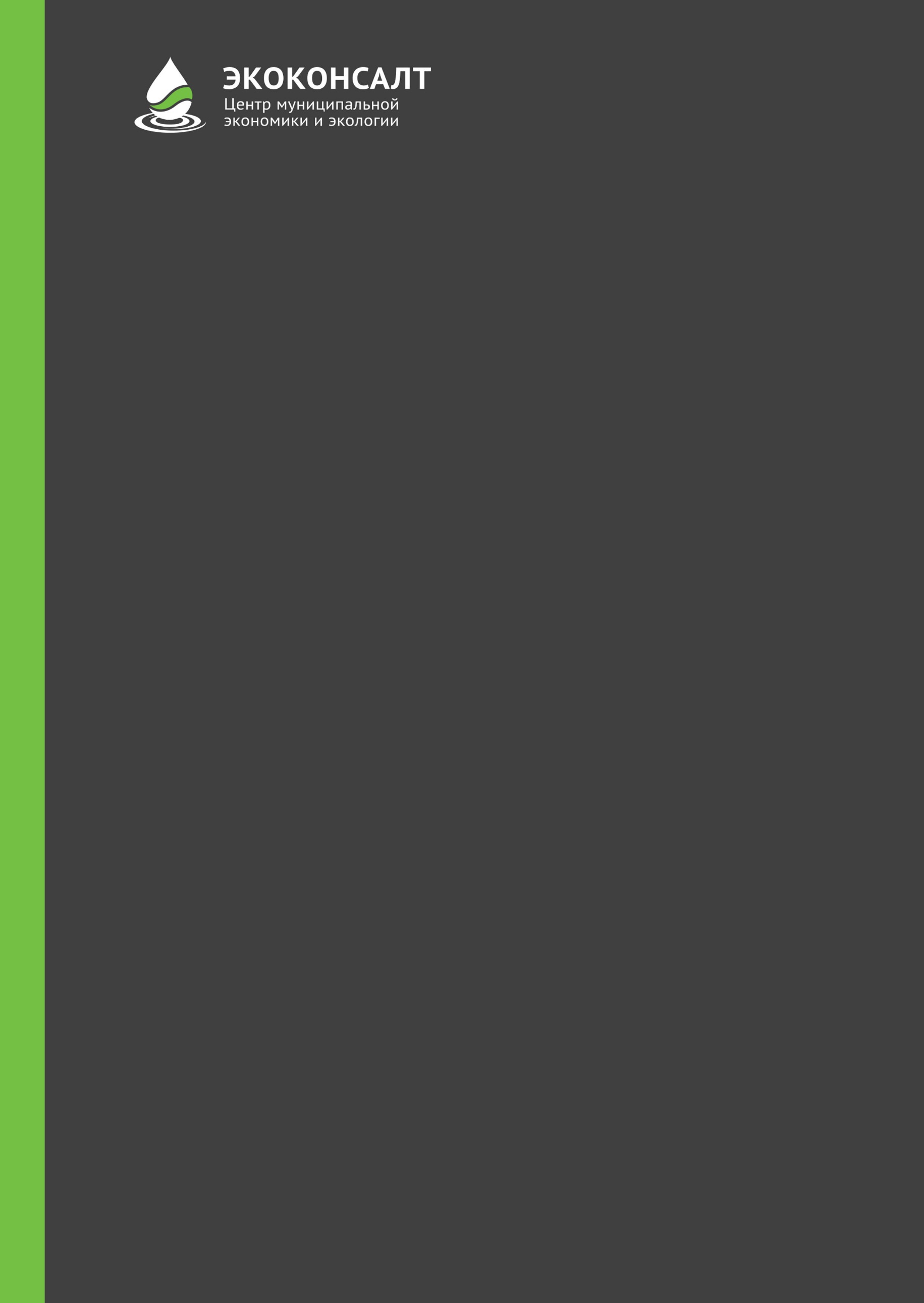 Программа комплексного развитиятранспортной инфраструктурымуниципального образования Усть-Лабинского городского поселения Усть-Лабинского района Краснодарского края на период 2017 - 2027 годы ekokonsalt.ruСтаврополь, 2017 г.Программа комплексного развития транспортной инфраструктуры муниципального образования Усть-Лабинского городского поселения Усть-Лабинского района Краснодарского края на период 2017 - 2027 годыСодержаниеВведениеПрограмма комплексного развития транспортной инфраструктуры поселения, городского округа - документ, устанавливающий перечень мероприятий по проектированию, строительству, реконструкции объектов транспортной инфраструктуры местного значения поселения, городского округа, который предусмотрен также государственными и муниципальными программами, стратегией социально-экономического развития муниципального образования и планом мероприятий по реализации стратегии социально-экономического развития муниципального образования, планом и программой комплексного социально-экономического развития муниципального образования, инвестиционными программами субъектов естественных монополий в области транспорта. Реализация программы должна обеспечивать сбалансированное, перспективное развитие транспортной инфраструктуры поселения, городского округа в соответствии с потребностями в строительстве, реконструкции объектов транспортной инфраструктуры местного значения. Одним из основополагающих условий развития поселения является комплексное развитие транспортной инфраструктуры. Этапом, предшествующим разработке основных мероприятий Программы, является проведение анализа и оценка социально-экономического и территориального развития муниципального образования.Анализ и оценка социально-экономического и территориального развития муниципального образования, а также прогноз его развития проводится по следующим направлениям:демографическое развитие;перспективное строительство;состояние транспортной инфраструктуры.Программа направлена на обеспечение надежного и устойчивого обслуживания потребителей услугами, снижение износа объектов транспортной инфраструктуры. Основными целями программы являются:обеспечение безопасности, качества и эффективности транспортного обслуживания населения, а также юридических лиц и индивидуальных предпринимателей, осуществляющих экономическую деятельность (далее субъекты экономической деятельности) на территории муниципального образования;обеспечение доступности объектов транспортной инфраструктуры для населения и субъектов экономической деятельности в соответствии с нормативами градостроительного проектирования;развитие транспортной инфраструктуры в соответствии с потребностями населения в передвижении, субъектов экономической деятельности - в перевозке пассажиров и грузов на территории муниципального образования;развитие транспортной инфраструктуры, сбалансированное с градостроительной деятельностью в муниципальном образовании;обеспечение условий для управления транспортным спросом;создание приоритетных условий для обеспечения безопасности жизни и здоровья участников дорожного движения по отношению к экономическим результатам хозяйственной деятельности;создание приоритетных условий движения транспортных средств общего пользования по отношению к иным транспортным средствам;условия для пешеходного и велосипедного передвижения населения;эффективность функционирования действующей транспортной инфраструктуры.Бюджетные средства, направляемые на реализацию программы, должны быть предназначены для реализации проектов модернизации объектов транспортной инфраструктуры и дорожного хозяйства, связанных с ремонтом, реконструкцией существующих объектов, а также со строительством новых объектов. Таким образом, Программа является прогнозно-плановым документом, во-первых, формулирующим и увязывающим по срокам, финансовым, трудовым, материальным и прочим ресурсам реализацию стратегических приоритетов в сфере развития транспортной инфраструктуры муниципального образования, во-вторых, формирующим плановую основу взаимодействия членов местного сообщества, обеспечивающего и реализацию стратегических приоритетов, и текущее сбалансированное функционирование экономического и социального секторов муниципального образования.1. Паспорт программы2. Характеристика существующего состояния транспортной инфраструктуры2.1 Анализ положения субъекта Российской Федерации в структуре пространственной организации Российской Федерации, анализ положения Усть-Лабинского городского поселения в структуре пространственной организации субъектов Российской ФедерацииМуниципальное образование Усть-Лабинский район расположено в центральной части Краснодарского края, в 62 км к северо-востоку от Краснодара. Граничит на севере с Выселковским и Тбилисским районами, на юге – с Республикой Адыгея, на западе – с Кореновским и Динским районами, на востоке – с Курганинским районом.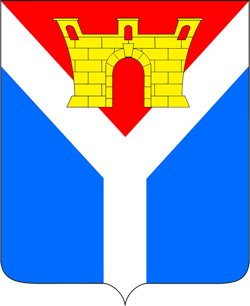             Границы муниципального образования Усть-Лабинский район установлены на основании закона Краснодарского края «Об установлении границ муниципального образования Усть-Лабинский район, наделении его статусом муниципального района, образованием в его составе муниципальных образований – городского и сельских поселений – и установлении их границ», принятого Законодательным Собранием Краснодарского края 25 мая 2004 года.Территория района составляет 1 511 кв. км. В составе района 1 городское поселение и 14 сельских поселений. Плотность населения составляет 71,2 человек на 1 кв.км.По оценке на 1 января 2017 года на территории района проживало 109 617 человек, из них городского населения – 41 348 человек, сельского населения – 68 269 человек. Наиболее крупным поселением муниципального образования Усть-Лабинский район является Усть-Лабинское городское поселение, на территории которого проживает около 38 % населения района.Усть-Лабинское городское поселение находится в юго-западной части муниципального образования Усть-Лабинский район и граничит:- на севере с Кирпильским сельским поселением,- на западе – с Воронежским и Железным сельскими поселениями,- на востоке – с Двубратским сельским поселением,- на юго-западе граница с Республикой Адыгея по реке Кубань,- на юго-востоке – с Некрасовским сельским поселением.Координаты местоположения Усть-Лабинского городского поселения 45о12’55” северной широты, 39о41’22” восточной долготы, часовой пояс UTС +3. Общая площадь территории – 37,15 км2. Плотность расселения – 1113 чел./км2.Наименования «муниципальное образование Усть-Лабинское городское поселение в составе муниципального образования Усть-Лабинский район» и «Усть-Лабинское городское поселение Усть-Лабинского района» равнозначны (далее по тексту – поселение).Рисунок 1Схема размещения Усть-Лабинского городского поселения в структуре Усть-Лабинского муниципального района Краснодарского края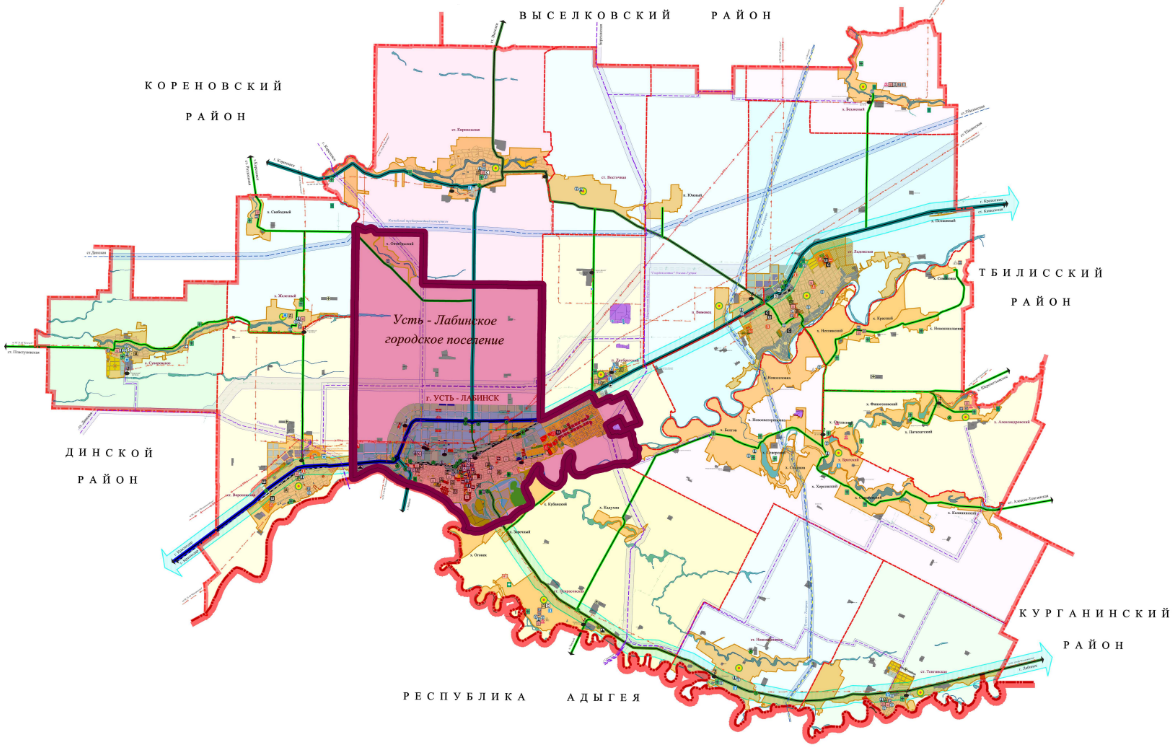 2.2 Социально-экономическая характеристика Усть-Лабинского городского поселения, характеристика градостроительной деятельности на территории Усть-Лабинского городского поселения, включая деятельность в сфере транспорта, оценка транспортного спросаУсть-Лабинское городское поселение включает административный центр района – город Усть-Лабинск. Город с богатой казачьей историей расположен на слиянии двух самых крупных рек Северного Кавказа Кубани и Лабы. Усть-Лабинск расположен в 65 км от г. Краснодара и 145 км от г. Армавира. Через территорию Усть-Лабинского района проходят автомобильные трассы краевого и федерального значения, железнодорожные сообщения, междугородный автовокзал. К основным преимуществам территориального расположения городского поселения можно отнести:- относительную географическую близость к городу Краснодару, что способствует развитию торговых, экономических и инвестиционных связей с краевым центром, позволяет эффективно размещать промышленные предприятия с точки зрения близости к потенциальному потребителю;- расположение в центре Краснодарского края, а также развитая транспортная сеть способствуют развитию логистического комплекса. Усть-Лабинский район – один из лидеров Краснодарского края по объему грузо- и пассажироперевозок автомобильным транспортом;- расположение Усть-Лабинского городского поселения вдоль основных транспортных артерий способствует развитию транспортного и придорожного сервиса.На январь 2016 по числу жителей Усть-Лабинск занимал 372 место из 1112 городов РФ. Данные с графика показывают небольшое падение численности населения с 42500 человек в 2006 году до 41729 человек в 2016 году. В городе проживают следующие национальности: русские - 92%, армяне - 3,2%, украинцы - 1,3%, остальные - 3%. Рисунок 2Динамика численности населения 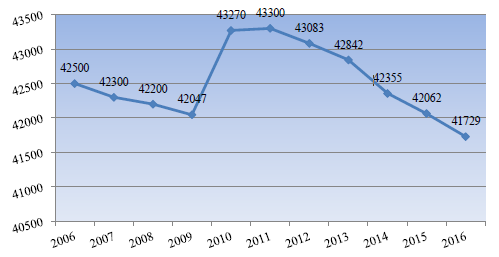 Жилищный фонд Усть-Лабинского городского поселения составляет 119 многоквартирных дома, расположенных на 91 дворовой территории. Жилищный фонд представлен домами 1-2-этажной индивидуальной застройки и 2-5- этажной многоквартирной застройки. Преобладает 1-этажная индивидуальная застройка усадебного типа.Капитальный (каменный, панельный и блочный) жилищный фонд составляет, ориентировочно 70%, остальные 30% приходятся на дома, смешанные, деревянные и прочие. Основная часть жилищного фонда представлена домами до 30% износа – 50,7 % от общей площади жилого фонда. Практически весь жилищный фонд находится в частной собственности - 99,3%, на долю муниципального и государственного фонда приходится 0,7%.Общая площадь дворовых территорий составляет 119904,0 м2, из них освещено дворовых территорий - 5300 м2; оборудовано детских игровых площадок - 5; малые архитектурные формы и озеленение отсутствуют. В г. Усть-Лабинске расположен сквер площадью 14 253 м2 и парк площадью 20 209 м2. Доля и площадь муниципальных территорий общего пользования от общего количества таких территорий, нуждающихся в благоустройстве – сквер 10% (1425 м2) и парк 90% (18188 м2). Данные общественные территории являются местами массового посещения жителями и гостями Усть-Лабинского городского поселения.Наиболее крупными предприятиями Усть-Лабинского городского поселения являются: - ОАО «Флорентина» (производство растительного и эфирного масел); - ЗАО «Сахарный завод «Свобода» (производство сахара-песка); - ООО «Русь» (производство хлебобулочных изделий); - ОАО «Молочный комбинат «Надежда» (производство молочной продукции); - ЗАО «Усть-Лабинский комбинат хлебопродуктов» (хранение и переработка зерна); - Группа компаний «Подшипник» (техническое обслуживание сельскохозяйственного производства). Самым крупным предприятием города Усть-Лабинска является ООО «Управляющая компания «АгроХолдинг «Кубань». АгроХолдинг «Кубань» создан 11 июня 2002 года на базе колхоза «Кубань» Усть-Лабинского района. Сегодня АгроХолдинг является одной из крупнейших аграрных бизнес-структур Юга России. В его состав входят 19 предприятий, в том числе: 11 сельскохозяйственных, 3 элеватора общей мощностью 200 тысяч тонн, 2 уникальных завода по производству и обработке семян, мельничный комплекс, хлебокомбинат и др. В АгроХолдинге «Кубань» работает свыше 5 тысяч человек. Величина земляного клина составляет 75 тысяч гектаров. В АгроХолдинге «Кубань» создана вертикально интегрированная отраслевая структура, в которую входят 5 дивизионов: «Сельхозпредприятия», «Семеноводство», «Хранение и переработка зерна», «Сахар», «Стройиндустрия». 2.3 Характеристика функционирования и показатели работы транспортной инфраструктуры по видам транспортаЖелезнодорожный транспортЧерез Усть-Лабинское городское поселение проходит железнодорожная линия обеспечивающая связь Краснодар – Кавказская территориального значения, она, осуществляет связь Краснодарского края с Калмыкией и Ставрополем по линии Элиста – Ставрополь – Кавказская – Краснодар; линия электрифицирована. Железнодорожный транспорт играет основную роль в доставке отдыхающих на курорты из самых отдаленных районов страны. По железной дороге прибывают продовольственные и промышленные товары для населения и отдыхающих, значительный объем строительных материалов для строительства новых и реконструкции существующих объектов курортно-санаторного, туристско-оздоровительного и курортно-бытового назначения.В ближайшее десятилетие будет продолжаться переориентация с железнодорожного на автомобильный транспорт малопартийных грузов, но в рассматриваемой системе железнодорожный транспорт будет по-прежнему играть важную роль. По данным Краснодарского отделения филиала «Северо-Кавказской железной дороги» ОАО РЖД интенсивность ж/д движения по станции Усть-Лабинская приведена в таблице 23 и составляет 20 пар поездов в сутки.Железнодорожная станция г. Усть-Лабинска характеризуется наличием пассажирского движения в дальнем и местном сообщениях, обусловленных связями регионов страны и Краснодарского края. Таблица 1Интенсивность железнодорожного движенияНа территории МО г. Усть-Лабинск сооружения и устройства железнодорожного транспорта включают железнодорожные линии общего пользования с расположенными на них разъездами, а также линиями не общего пользования (подъездные пути промышленных предприятий, складов, баз и т.д.), вокзальный комплекс, объекты дистанции пути, гражданских сооружений, станция Усть-Лабинская и т.д. Схема размещения существующего вокзального хозяйства не подвергается реконструкции, т.к. в настоящее и будущее время актуальна проблема сохранения существующей схемы тягового обслуживания грузовых и пассажирских поездов с учетом достижения объемов грузопотоков 1989 года (максимальный объем перевозок), с учетом дальнейшей модернизацией существующей железнодорожной линии.Рисунок 3Станция Усть-Лабинская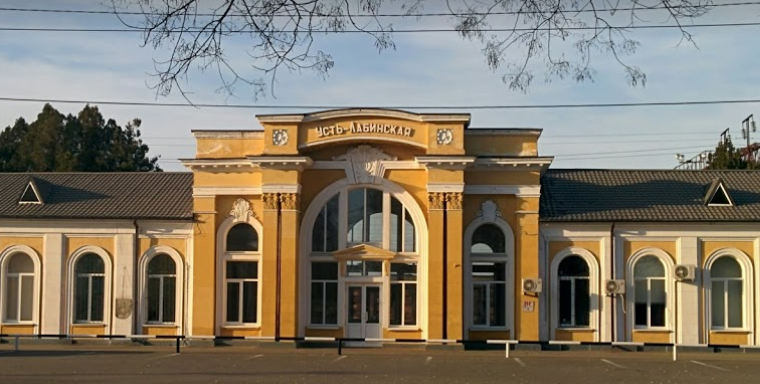 Воздушный транспортВоздушный транспорт на территории Усть-Лабинского городского поселения отсутствует. Водный транспортГород Усть-Лабинск расположен на правом берегу реки Кубань. В настоящее время пассажироперевозки по р. Кубань от г. Усть-Лабинска не осуществляются. Отмена перевозки пассажиров произошла из-за снижения спроса населения в связи с высокой стоимостью проезда водными видами транспорта.Автомобильный транспортАвтомобильная дорога федерального значения «Майкоп – Усть-Лабинск – Кореновск» проходит с севера на юг поселения и является частью маршрута, соединяющего г. Майкоп с краевым центром – г. Краснодаром. Кроме того, по ней вместе с территориальной автомобильной дорогой «Майкоп – Туапсе» по кратчайшему направлению реализуются связи южных районов Ростовской области, западных районов Ставропольского и восточных районов Краснодарских краев с портом и курортом г. Туапсе.Примечание. С 1 января 2018 года автомобильная дорога общего пользования федерального значения А-160 «Майкоп – Усть-Лабинск – Кореновск» будет изменено название на «Майкоп – Адыгейск – Бжедугхабль – Усть-Лабинск – Кореновск» (Постановление Правительства Российской Федерации от 5 июля 2017 г. №799).Рисунок 4Прохождение автомобильной дороги общего пользования федерального значения А-160 «Майкоп – Усть-Лабинск – Кореновск» по территории Усть-Лабинского городского поселения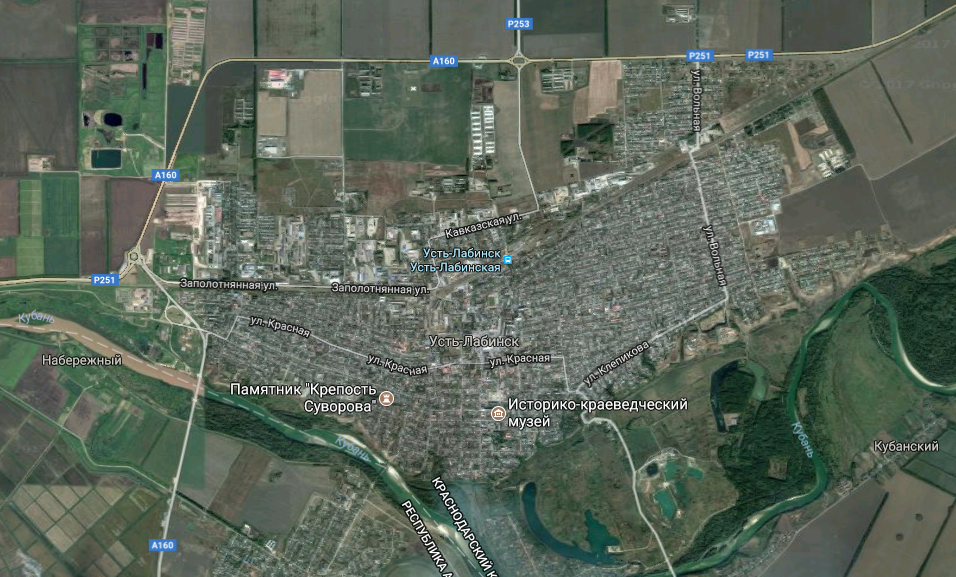 Перечень автомобильных дорог общего пользования регионального значения, находящихся в государственной собственности Краснодарского края Усть-Лабинского района  и расположенных в границах Усть-Лабинского городского поселения приведен в таблице 2.Таблица 2Перечень автомобильных дорог общего пользования регионального значенияВсе дороги территориального значения транспортного узла Усть-Лабинского поселения имеют твердое покрытие, задача обеспечения круглогодичного проезда всех видов автомобильного транспорта решена.Темпы развития сети автомобильных дорог края во многом определяются предстоящими структурными изменениями экономики, инвестиционными возможностями и будут соответствовать реализуемому варианту социально-экономического развития.Тяжелые условия движения сложились в г. Усть-Лабинске из-за прохождения транзитного автотранспорта через всю территорию города.Развитие автомобильных дорог Усть-Лабинского транспортного узла проектом предлагается по следующим направлениям:приведение технического уровня существующих региональных и федеральных дорог в соответствие с расширением автомобильного парка и ростом интенсивности движения;реконструкцию наиболее загруженных участков дороги «Темрюк – Краснодар – Кропоткин – граница Ставропольского края», «Майкоп – Усть-Лабинск – Кореновск» и строительство обхода с целью выноса из населенных пунктов транзитных потоков и сокращения негативного влияния на окружающую среду;сокращение числа железнодорожных переездов в одном уровне.Проектом предлагается строительство (проектирование) северного обхода г. Усть-Лабинска от ст.Воронежской до ст.Ладожской, так как региональная автомобильная дорога «Темрюк – Краснодар – Кропоткин – граница Ставропольского края» проходит по двум станицам и вплотную подходит к застройке г.Усть-Лабинска.Северный обход г. Усть-Лабинска рассматривается как модель организации транспортных потоков на долгосрочный период.Согласно ранее разработанному проекту «Внесение изменений в генеральный план г. Усть-Лабинска» проектом предусмотрена организация развязок на автомобильных дорогах «Темрюк – Краснодар – Кропоткин – граница Ставропольского края» и «Майкоп – Усть-Лабинск – Кореновск» в границах города в двух уровнях.Существующие пересечение автомобильных дорог «Майкоп – Усть-Лабинск – Кореновск» и «Темрюк – Краснодар – Кропоткин – граница Ставропольского края» на западной окраине города в одном уровне уже сейчас не обеспечивает беспрепятственный пропуск транзитного потока с присущими ему высокими скоростями. Проектом предлагается устройство примыканий с использованием путепровода через железнодорожные пути для совмещения железнодорожного и автомобильного движения городского направления.Развитие региональных автомобильных дорог в Усть-Лабинском транспортном узле будет способствовать укреплению региональной системы расселения и ее составляющих подсистем.Предлагаемые настоящим проектом типы примыканий и пересечений категорированных автодорог выбраны авторами проекта условно и являются основанием только для резервирования территории. Конкретные типы примыканий и точные технические характеристики определяются на последующих стадиях проектирования. Для обслуживания парка автомобилей предусмотрено создание сети придорожного автосервиса (станций технического обслуживания, автозаправочных станций и т.д.), новое строительство которых предусмотрено преимущественно вдоль автомобильной дороги федерального значения «Майкоп – Усть-Лабинск – Кореновск». Основными центрами транспортного тяготения являются места приложения труда – производственные зоны, общественные центры обслуживания, выходы на транзитные автодороги краевого уровня.Проектируемая транспортная схема поселения является органичным развитием сложившейся транспортной структуры и разработана с учетом увеличения ее пропускной способности, организации дублирующих направлений, создании новых автодорог, обеспечивающих удобные, быстрые и безопасные связи с другими населенными пунктами района и функциональными зонами, отдельно стоящими объектами на межселенных территориях и автомобильными дорогами общей сети.2.4 Характеристика сети дорог Усть-Лабинского городского поселения, параметры дорожного движения (скорость, плотность, состав и интенсивность движения потоков транспортных средств, коэффициент загрузки дорог движением и иные показатели, характеризующие состояние дорожного движения, экологическую нагрузку на окружающую среду от автомобильного транспорта и экономические потери), оценка качества содержания дорогТранспортная инфраструктура является основой экономического развития и от того насколько состояние инфраструктуры соответствует реальным требованиям времени, зависит благосостояние. Тенденции развития экономики и социальной сферы, ее стратегические интересы являются обоснованной базой определения перспектив, стратегических целей и динамики развития транспортного комплекса муниципального образования. Развитие экономики муниципального образования во многом определяется эффективностью функционирования автомобильного транспорта, которая зависит от уровня развития и состояния сети внутримуниципальных автомобильных дорог общего пользования.Общая протяженность муниципальных дорог Усть-Лабинского городского поселения составляет 217,513 км., из них с усовершенствованным покрытием – 98,445 км. На сегодняшний день капитальный тип покрытия (асфальт) имеют основные улицы города (улицы местного значения). В индивидуальной жилой застройке и в малоэтажной застройке улицы и проезды в основном имеют грунтовое покрытие.Перечень автомобильных дорог общего пользования местного значения Усть-Лабинского городского поселения Усть-Лабинского района не числящихся и числящихся в реестре муниципальной собственности Усть-Лабинского городского поселения  Усть-Лабинского района взят из Приложения №2,3 Постановления Администрации Усть-Лабинского городского поселения Усть-Лабинского района от 18.11.2014 г. № 589 О внесении изменений в постановление администрации Усть-Лабинского городского поселения Усть-Лабинского района от 31 октября 2014г. № 535 «Об утверждении перечней дорог общего и необщего пользования Усть-Лабинского городского поселения Усть-Лабинского района».Таблица 3Перечень автомобильных дорог общего пользования местного значения Усть-Лабинского городского поселения не числящихся в реестре муниципальной собственности Усть-Лабинского городского поселения Таблица 4Перечень автомобильных дорог общего пользования местного значения Усть-Лабинского городского поселения числящихся в реестре муниципальной собственности Усть-Лабинского городского поселения  Рисунок 5Долевое распределение по типам покрытий автодорог Усть-Лабинского городского поселения (%)Дороги расположены в границах населенного пункта, в связи с этим скоростной режим движения, в соответствии с п. 10.2 ПДД, составляет 60 км/ч с ограничением на отдельных участках до 20 км/ч. Основными магистральными транспортно-пешеходными улицами являются:ул. Кавказская;ул. Горького;ул. Заполотняная;ул. Красная;ул. Октябрьская;ул. Кутузова;ул. Южная.Эти улицы наиболее загружены автомобильным транспортом, соответственно и экологическая нагрузка на окружающую среду в вышеуказанном месте наиболее интенсивная.На территории поселения расположены сети уличного освещения протяженностью 120 км.Рисунок  6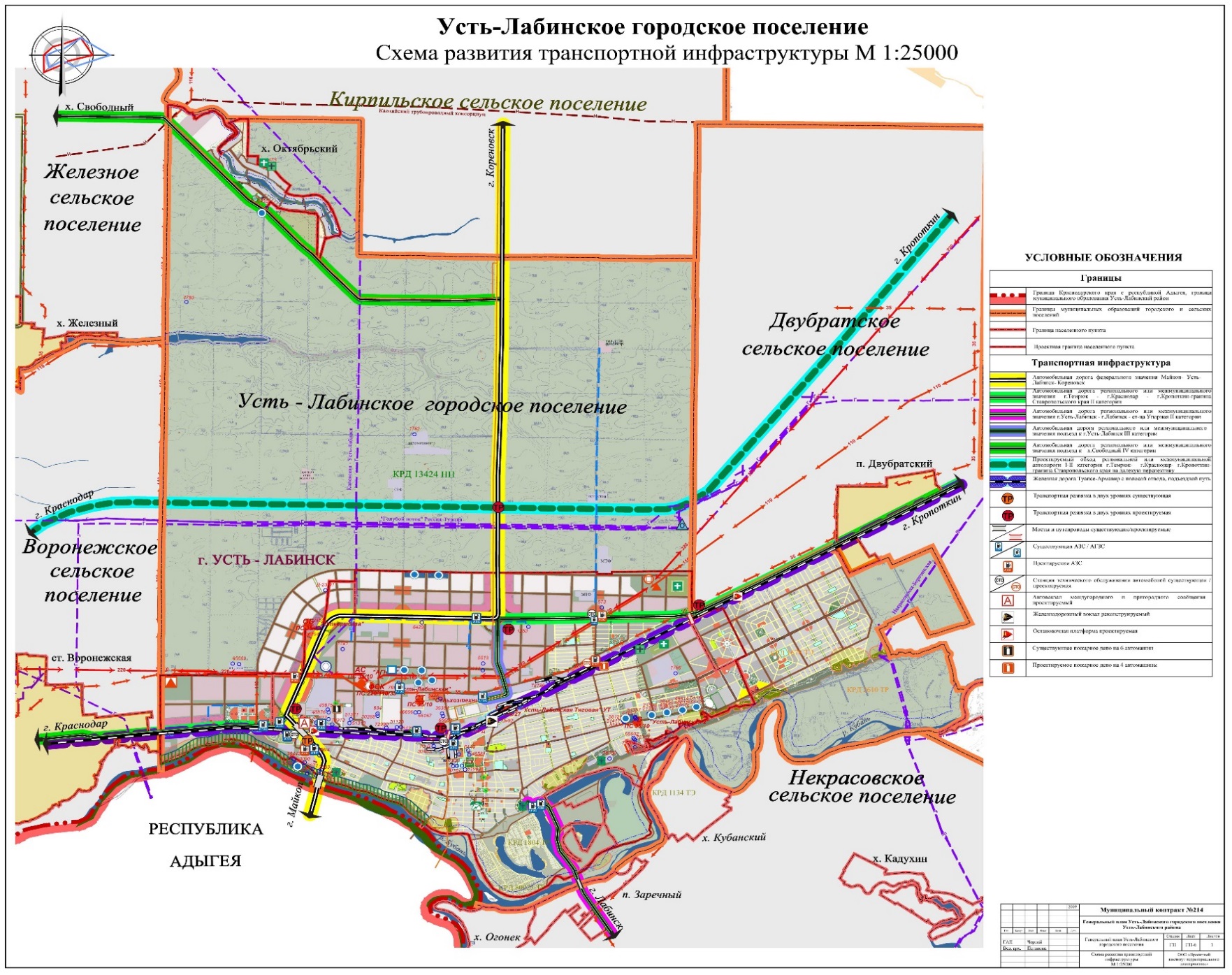 Все дороги регионального значения транспортного узла г. Усть-Лабинска имеют твердое покрытие, задача обеспечения круглогодичного проезда всех видов автомобильного транспорта решена. Однако уже сейчас на участках дорог «Темрюк – Краснодар – Кропоткин – граница Ставропольского края», «Усть-Лабинск – Лабинск – Упорная», «ст-ца Выселки – ст-ца Кирпильская» максимальная суточная интенсивность движения превышает значения, соответствующие данным категориям дорог.Таблица 5 Среднегодовая суточная интенсивность региональных дорог	Средние скорости сообщения неуклонно падают, и в отдельные дни на некоторых участках дорог достигает 5-10 км/ч. Системные сбои в дорожном движении приводят к резкому увеличению затрат времени на перевозки, повышению расхода топлива, росту числа дорожно-транспортных происшествий, ухудшению экологической ситуации. В конечном итоге, такая ситуация ведет к повышению себестоимости автомобильных перевозок, снижению их качества и надежности, снижению эффективности работы всех городских служб, ощутимому снижению качества жизни населения. Анализ ситуации показывает, что перегруженность движением улично-дорожной сети обусловлена совокупным влиянием ряда факторов разнонаправленного действия: 1) Динамичным нерегулируемым ростом спроса на пропускную способность улично-дорожной сети, которая обусловлена: высокими темпами автомобилизации, и прежде всего ростом парка легковых автомобилей; непродуманным территориальным зонированием, планировкой и застройкой городских территорий, ведущийся без учёта формируемого транспортного спроса и пропускной способности улично-дорожной инфраструктуры; низкой конкурентоспособностью общественного пассажирского транспорта по сравнению с личным легковым транспортом. 2) Недостаточной пропускной способностью улично-дорожной инфраструктуры, которая обусловлена: низкими темпами строительства и реконструкции улично-дорожной сети по сравнению с растущим спросом на её пропускную способность; неоптимальным использованием пропускной способности существующей улично-дорожной сети. Рисунок 7Факторы, формирующие уровень загрузки улично-дорожной сетиСложная внутренняя структура и взаимное влияние этих факторов со всей очевидностью свидетельствуют о том, что проблемы в сфере дорожного движения имеют комплексную природу и требуют системного подхода к их решению. Решения лежат в сфере социально-экономического планирования развития территорий, регулирования автомобилизации, транспортного планирования, градостроительного планирования и планирования землепользования, организации дорожного движения и дорожного строительства. Рисунок 8Методы регулирования уровня загрузки улично-дорожной сети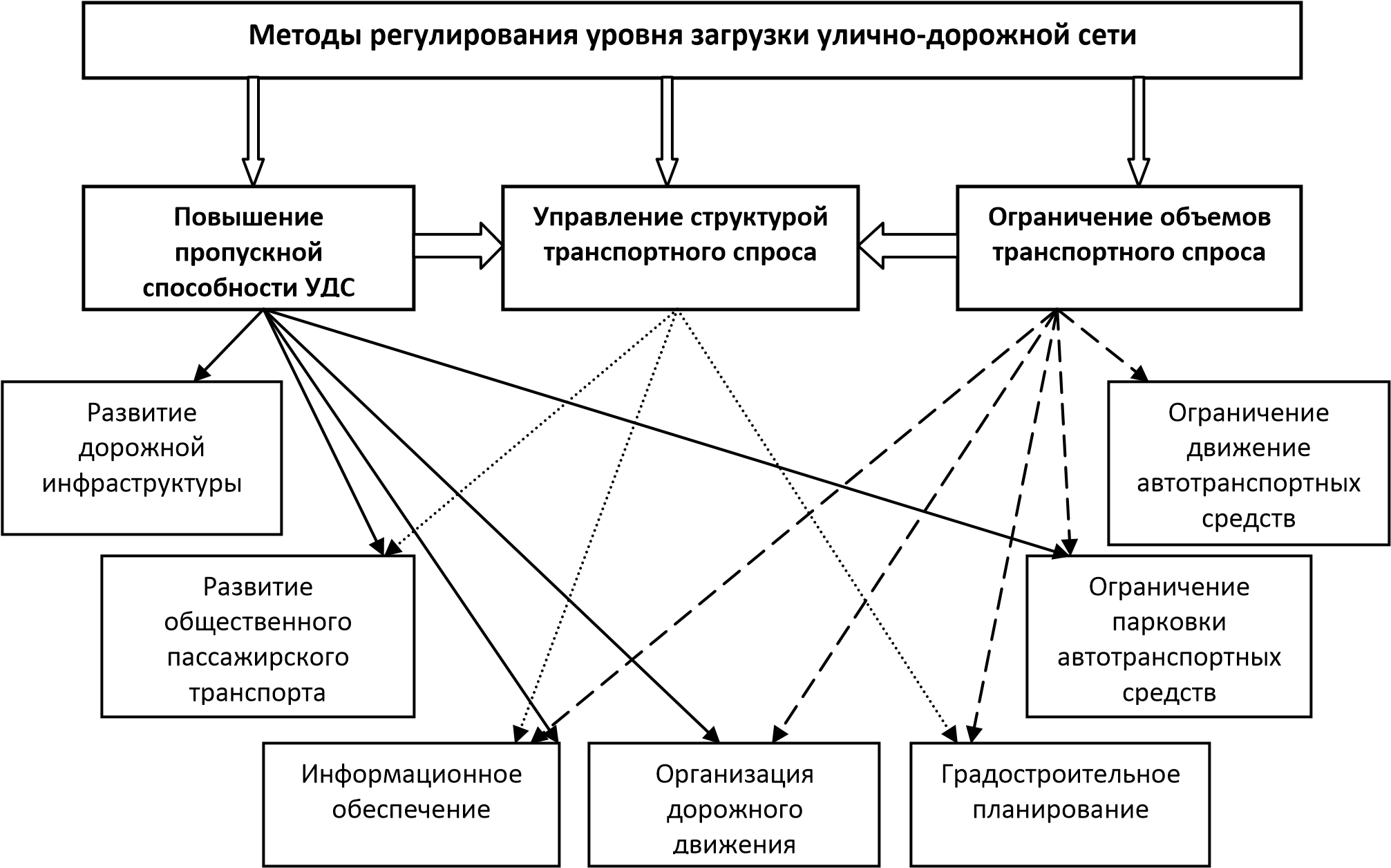  Распределение транспортной потребности в течение суток неодинаково. Максимум наблюдается в утреннее (7-10 часов) и вечернее (15-18 часов) время на дорогах местного значения. На региональных дорогах наибольший пик наблюдается с 9 до 15 часов. В эти часы интенсивность движения достигает 36% от среднесуточной.Участки дорог, наиболее загруженные во время час пик представлены на рисунке Рисунок 9Участки дорог, загруженные в час пик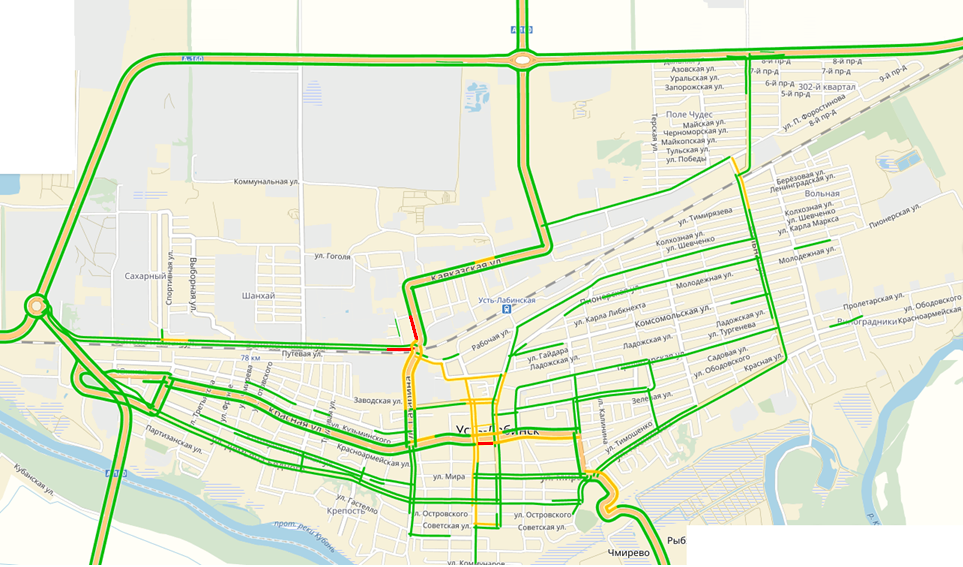 2.5 Анализ состава парка транспортных средств и уровня автомобилизации в Усть-Лабинском городском поселении, обеспеченность парковками (парковочными местами)Функционирование транспортной инфраструктуры на прямую зависит от состава транспортных средств и уровня автомобилизации города. Рост автомобильного парка в целом и значительное увеличение доли тяжеловесных транспортных средств приводят повышению нагрузки на улично-дорожную сеть, преждевременному износу автомобильных дорог и искусственных сооружений на них, повышению аварийности. Для соответствия транспортной инфраструктуры муниципального образования росту потребностей населения необходимо своевременное решение задач определяемых в соответствии с тенденциями социально-экономического развития. За последние годы в Усть-Лабинском городском поселении общий рост численности автопарка обеспечивался так же как и в районе, исключительно за счет роста численности автомобилей, находящихся в личной собственности. Рост объемов выполняемых автотранспортных услуг очевиден за счет повышения грузоподъемности приобретаемого нового грузового транспорта.Примечание. В виду отсутствия данных о составе парка транспортных средств в Усть-Лабинском городском поселении, количество автомобилей за предыдущие года получены расчетным способом на основе данных аналитического агентства «АВТОСТАТ» - «Рейтинг регионов России по обеспеченности легковыми автомобилями». На 1 июля 2016 года обеспеченность легковыми автомобилями в Краснодарском крае составила 304 ед./1000 человек.Таблица 6 Оценка уровня автомобилизации В соответствии с проведенными расчетами в Усть-Лабинском городском поселении наблюдается плавное повышение количества зарегистрированных транспортных средств. По сравнению с Общероссийским показателем уровнем обеспеченности легковыми автомобилями (285 ед./1000 жителей) данный показатель с 2016 года выше среднего.Рисунок 10Динамика уровня автомобилизацииВ связи с увеличением парка индивидуальных легковых машин высока доля легкового транспорта. За последние годы резко изменился состав потока грузовых автомобилей в сторону увеличения доли легких (до 2-х тонн) и очень тяжелых (свыше 8 т) автомобилей, что определяет особые требования к прочности дорожной одежды.Большие объемы перевозимых грузов, следующих как к черноморским портам, так и в обратном направлении, а также увеличивающийся в курортный сезон поток отдыхающих, на первое место возводит проблему пропускной способности автомобильных дорог.По статистическим данным предполагается, что ежегодные темпы роста интенсивности движения на основных дорогах поселения увеличатся на 2,5-3,0%.Для хранения индивидуального транспорта на территории поселения имеются:- наземные стоянки индивидуального транспорта;- гаражи индивидуального транспорта.В индивидуальной жилой застройке хранение автотранспорта осуществляется на приусадебных участках. Данного количества мест хранения недостаточно для обеспечения необходимой потребности. Количество автомобилей, которое необходимо обеспечить местами постоянного хранения в соответствии с текущим уровнем автомобилизации составляет 12429 единиц. Спрос на парковки в зонах повышенного притяжения пассажиропотока уже сегодня превышает ёмкость парковочного пространства. Припаркованный на проезжей части автотранспорт является существенным фактором замедления движения транспортных потоков.Кроме того, пропускную способность улично-дорожной сети снижает дополнительный трафик, создаваемый автотранспортом, курсирующим в поисках места для парковки. Кроме того, значительный объём корреспонденций на легковом автомобильном транспорте и низкая скорость движения транспортного потока приводят к увеличению экологической нагрузки, особенно в центральных районах.На некоторых парковочных местах возле общественных зданий для автомобилей маломобильных групп населения определены места с установкой дорожных знаков ПДД 8.17 «Инвалиды», 6.4 «Парковка (парковочное место)». Не менее остро стоит проблема с местами хранения автотранспорта в «спальных» районах города Усть-Лабинска. Из-за нехватки парковочного пространства владельцы автотранспортных средств оставляют их на газонах, тротуарах, детских и спортивных площадках и прочих территориях, не предназначенных для данных целей. Главной целью регулирования парковочного пространства является формирование комфортной и доступной среды. Для достижения данной цели необходимо выполнение следующих условий:комплексное развитие системы общественного транспорта;увеличение пропускной способности опорной улично-дорожной сети;снижение затрат времени пассажиров в пути;обеспечение гарантированных свободных мест для парковки;снижение экологической нагрузки.При этом необходимо соблюдение баланса между интересами всех участников движения, жителей города, бизнеса.2.6 Характеристика работы транспортных средств общего пользования, включая анализ пассажиропотокаВажнейшая составная часть транспортной инфраструктуры – это пассажирский транспорт общего пользования. Его устойчивое и эффективное функционирование является необходимым условием стабилизации, подъёма и структурной перестройки экономики, улучшения условий и уровня жизни населения. Поэтому стратегия в области пассажирских перевозок является не отделимой частью экономического развития поселения.В настоящее время маршрутная сеть общественного транспорта Усть-Лабинского городского поселения Усть-Лабинского района представлена 13 автобусами на маршрутах городского поселения. Регулярные перевозки пассажиров на территории Усть-Лабинского городского поселения Усть-Лабинского района осуществляет 1 перевозчик. Общая протяжённость автобусных маршрутов составляет 77,7 километра, на площадь с территорией 37,15 кв. км.С численностью населения города в 41 348 человек, на территории городского поселения действуют 5 регулярных автобусных маршрутов сообщения.Основным пассажирским транспортом является автобус.Маршрут № 1 «ул. Южная – центр – ул. Вольная». Характеристика Вид сообщения: городскоеВид маршрута: муниципальныйТип маршрута: кольцевой одностороннийПротяженность в прямом направлении 18,6 км.Таблица 7Расстояния между остановочными пунктами на маршруте, от начального пункта маршрута до остановочных пунктов и протяженность отдельных участков маршрутаРисунок 11Схема маршрута № 1 с указанием опасных участков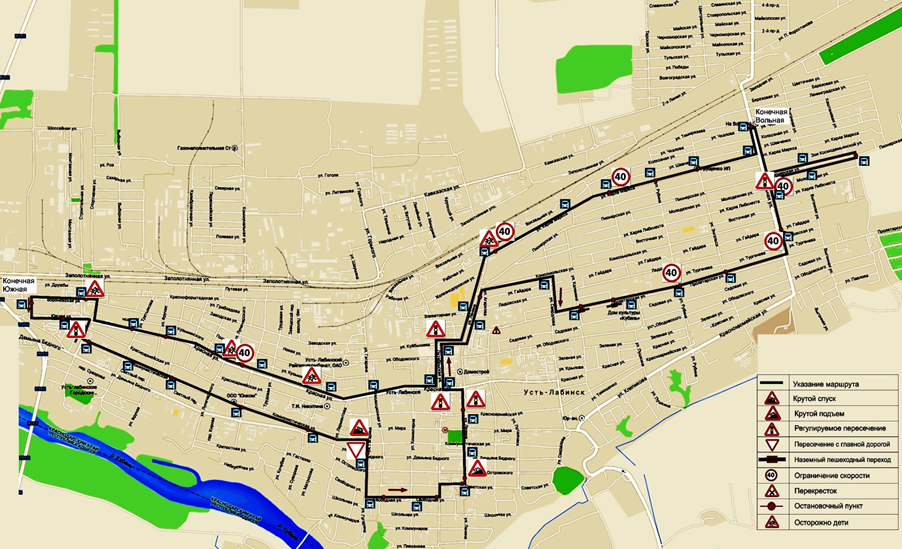 Таблица 8Оборудование остановочных пунктов на маршруте №1Маршрут № 2«Вольная– центр – ул. Южная». Характеристика Вид сообщения: городскоеВид маршрута: муниципальныйТип маршрута: кольцевой одностороннийПротяженность в прямом направлении 19,3 км.Таблица 9Расстояния между остановочными пунктами на маршруте, от начального пункта маршрута до остановочных пунктов и протяженность отдельных участков маршрутаРисунок 12Схема маршрута №2 с указанием опасных участковТаблица 10Оборудование остановочных пунктов на маршруте №2 Маршрут № 3 «пос. сахарного завода – центр – мкр. Виноградники». Характеристика Вид сообщения: городскоеВид маршрута: муниципальныйТип маршрута: смешанныйПротяженность в прямом направлении 18,5 км.Таблица 11Расстояния между остановочными пунктами на маршруте, от начального пункта маршрута до остановочных пунктов и протяженность отдельных участков маршрутаТаблица 12Характеристика проезжей части на маршруте №3Рисунок 13Схема маршрута №3 с указанием опасных участков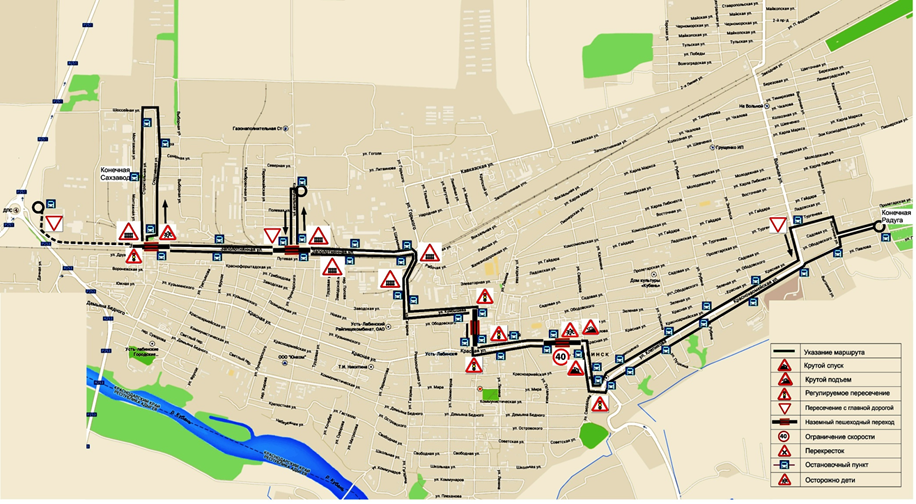 Таблица 13Оборудование остановочных пунктов на маршруте №3Маршрут № 4 «мкр. Поле Чудес – центр – ул. Южная». Характеристика Вид сообщения: городскоеВид маршрута: муниципальныйТип маршрута: кольцевой одностороннийПротяженность в прямом направлении 17,6 км., в обратном направлении 18,2 км, средняя 17,9 км.Таблица 14Расстояния между остановочными пунктами на маршруте, от начального пункта маршрута до остановочных пунктов и протяженность отдельных участков маршрутаТаблица 15Характеристика проезжей части на маршруте №3Рисунок 14Схема маршрута №4 (по часовой) с указанием опасных участков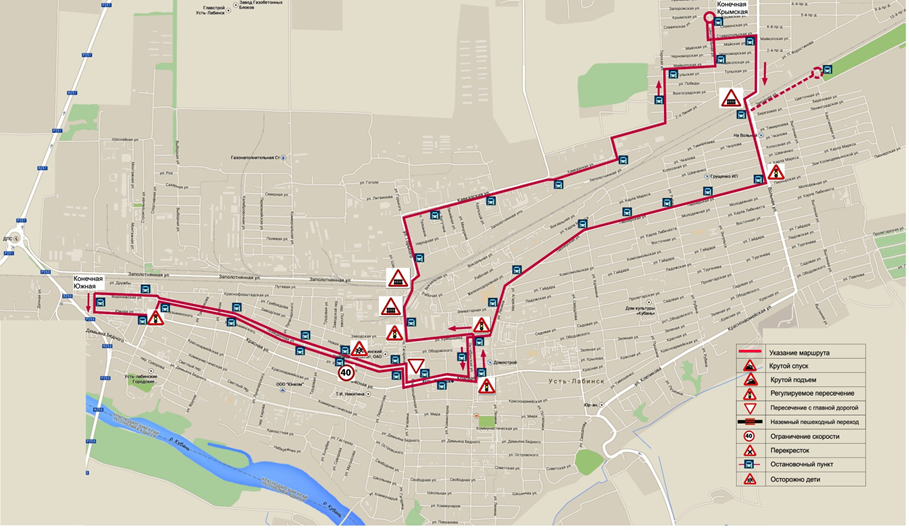 Рисунок 15Схема маршрута №4 (против часовой) с указанием опасных участков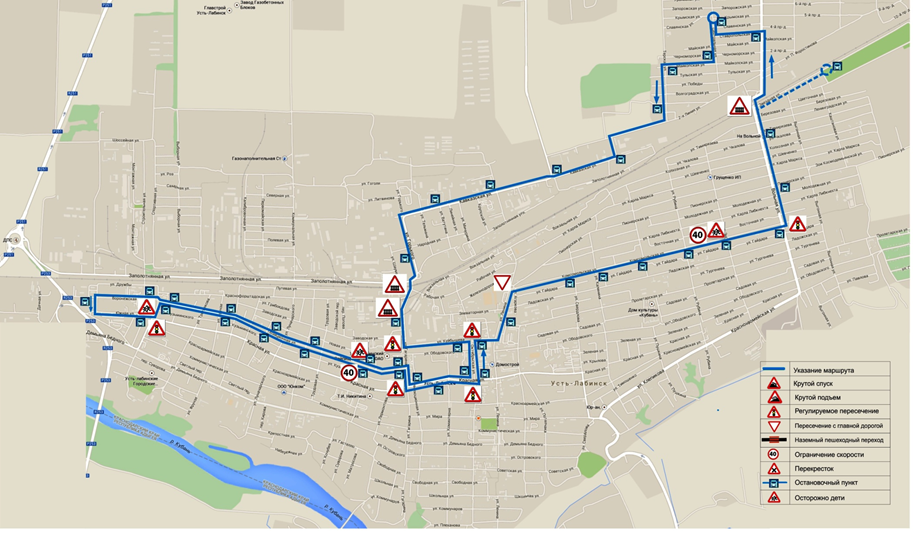 Таблица 16Оборудование остановочных пунктов на маршруте №4Маршрут № 4 А «мкр. Поле Чудес – центр – ул. Южная». Характеристика Вид сообщения: городскоеВид маршрута: муниципальныйТип маршрута: кольцевой одностороннийПротяженность в прямом направлении 10,8 км., в обратном направлении 11,1 км, средняя 11,0 км.Таблица 17Расстояния между остановочными пунктами на маршруте, от начального пункта маршрута до остановочных пунктов и протяженность отдельных участков маршрутаТаблица 18Характеристика проезжей части на маршруте №4 АРисунок 16Схема маршрута №4 А (по часовой) с указанием опасных участков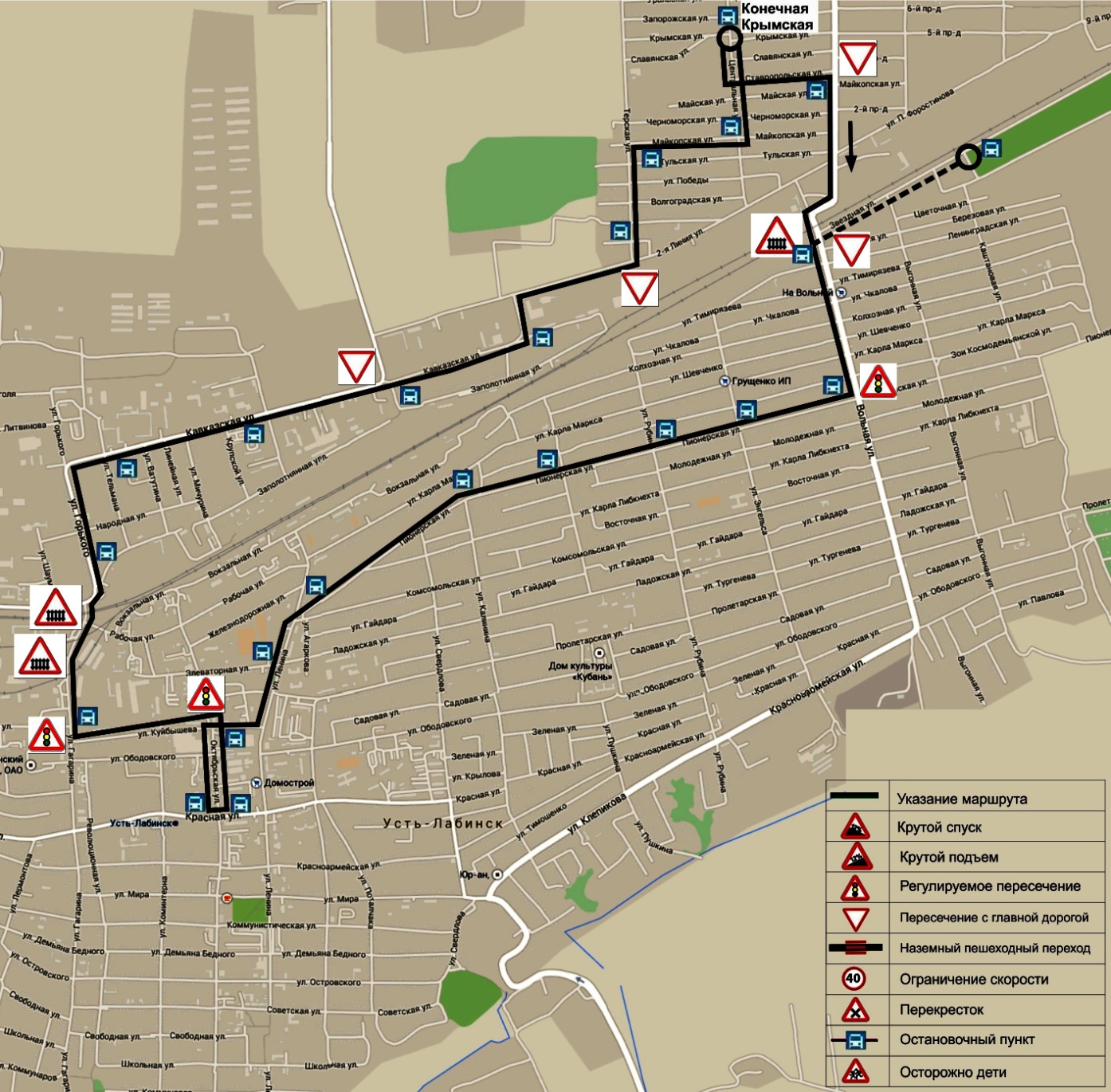 Рисунок 17Схема маршрута №4 А (против часовой) с указанием опасных участков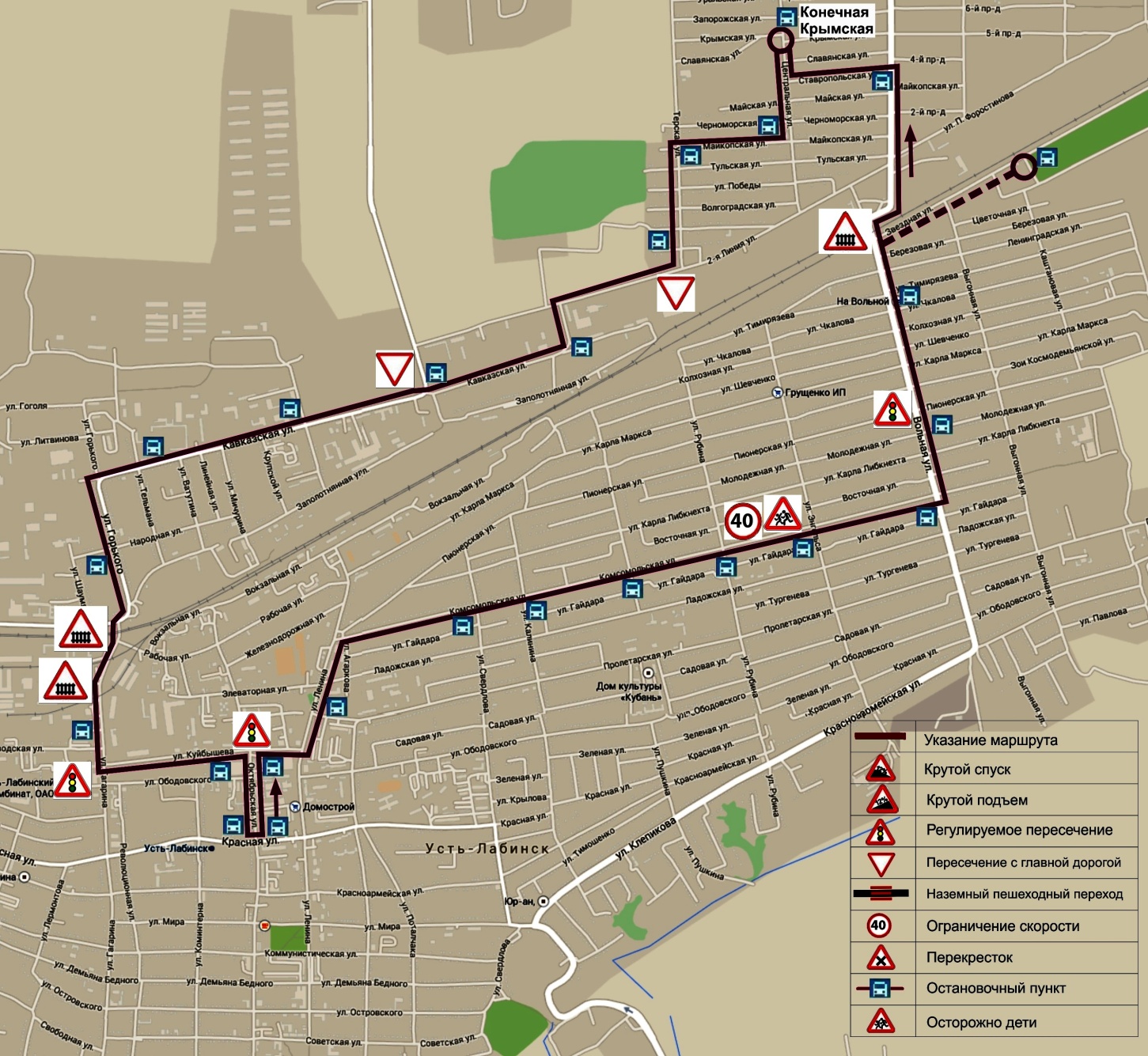 Таблица 19Оборудование остановочных пунктов на маршрутеМаршрут № 5 «ул.  Октябрьская – СОТ «Союз» – ул.  Октябрьская. Характеристика Вид сообщения: городскоеВид маршрута: муниципальныйТип маршрута: смешанныйПротяженность в прямом направлении 3,6 км., в обратном направлении 3,6 км, средняя 3,6 км.Таблица 20Расстояния между остановочными пунктами на маршруте, от начального пункта маршрута до остановочных пунктов и протяженность отдельных участков маршрутаТаблица 21Характеристика проезжей части на маршруте №5Таблица 22Оборудование остановочных пунктов на маршруте № 5Рисунок 18Схема маршрута №5 с указанием опасных маршрутов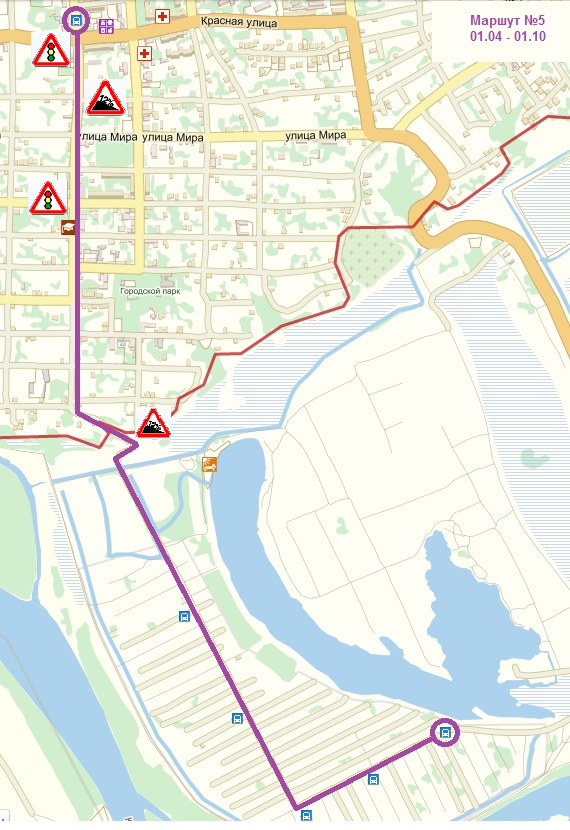 Таблица 23Общие сведения о маршрутахПассажиропоток - это количество людей, которое перемещается в одном направлении на каждом перегоне маршрута транспортного средства или на сети всех маршрутов определенного типа (международных, междугородных, пригородных, городских) в заданную единицу времени (час, сутки, неделя, месяц, год и т.д.). Характеристика потока пассажирских перевозок необходима для оптимизации и совершенствования транспортного обслуживания на заданном маршруте. Изучение пассажиропотоков применяется для выбора трассы, комплектации подвижного состава, расположения остановочных пунктов на пути следования общественного транспорта.Пассажиропотоки характеризуются следующими параметрами:Мощность (напряженность). Это количество пассажиров, которое перевозит микроавтобус или другое транспортное средство в определенный отрезок времени по конкретному участку маршрута в одном направлении. Мощность может рассчитываться для всей транспортной сети одного города или другого населенного пункта.Объем. Это количество пассажиров, которое передвигалось по определенному маршруту или сети маршрутов в прямом и обратном направлении следования транспорта в заданный временной отрезок (за час, сутки, месяц, год и т.д.).Пассажирооборот. Это произведение расстояния перевозок на количество пассажиров. Измеряется в пассажиро-километрах и характеризует эффективность перевозок на определенном маршруте или маршрутной сети одного населенного пункта.Тенденции пассажиропотока:в апреле-мае 2009 года - отмечен более высокий пассажиропоток:76,7+2,9 тыс.пассажиров/неделю в начале декабря 2012 года средний недельный пассажиропоток в Усть-Лабинске составил:62±3 тыс.пасс/нед в ноябре 2014 года средний недельный пассажиропоток в Усть-Лабинске составил:57±3 тыс.пасс/недТаблица 24Показатели маршрутов №1 и №2Как видно из сравнения значений коэффициента наполнения подвижного состава КНПС с учетом сменяемости пассажиров для автобусов двух маршрутов (графа 12), наиболее эффективно используется подвижной состав (ПАЗ) в рабочие дни – 0,87…0,98Таблица 25Показатели маршрутов №3 и №4Наиболее эффективно используется подвижной состав №3 (ГАЗель) КНПС ≥0,9. Наименее эффективно №4, где КНПС<0,6. При нормативном показателе Кн=1,2 (оба маршрута имеют коэффициенты ниже)Таблица 26 Расчет объема пассажиропотока2.7 Характеристика условий пешеходного и велосипедного передвиженияПешеходное движение в Усть-Лабинском городском поселении осуществляется по пешеходным дорожкам, в границах существующей линии застройки. Общая протяженность тротуаров составляет – 52,922 км, покрытие в основном асфальтобетонное. В местах пересечения тротуаров с проезжей частью оборудованы регулируемые и нерегулируемые пешеходные переходы. Таблица 27Ведомость размещения пешеходных дорожек (тротуаров)Передвижения пешеходов не на всех улицах города отвечают параметрам, предусмотренными нормативными документами. На многих магистральных улицах и улицах местного значения отсутствуют организованные пешеходные переходы, в том числе и в разных уровнях. Рисунок 19Переходные дорожки на территории Усть-Лабинского городского поселения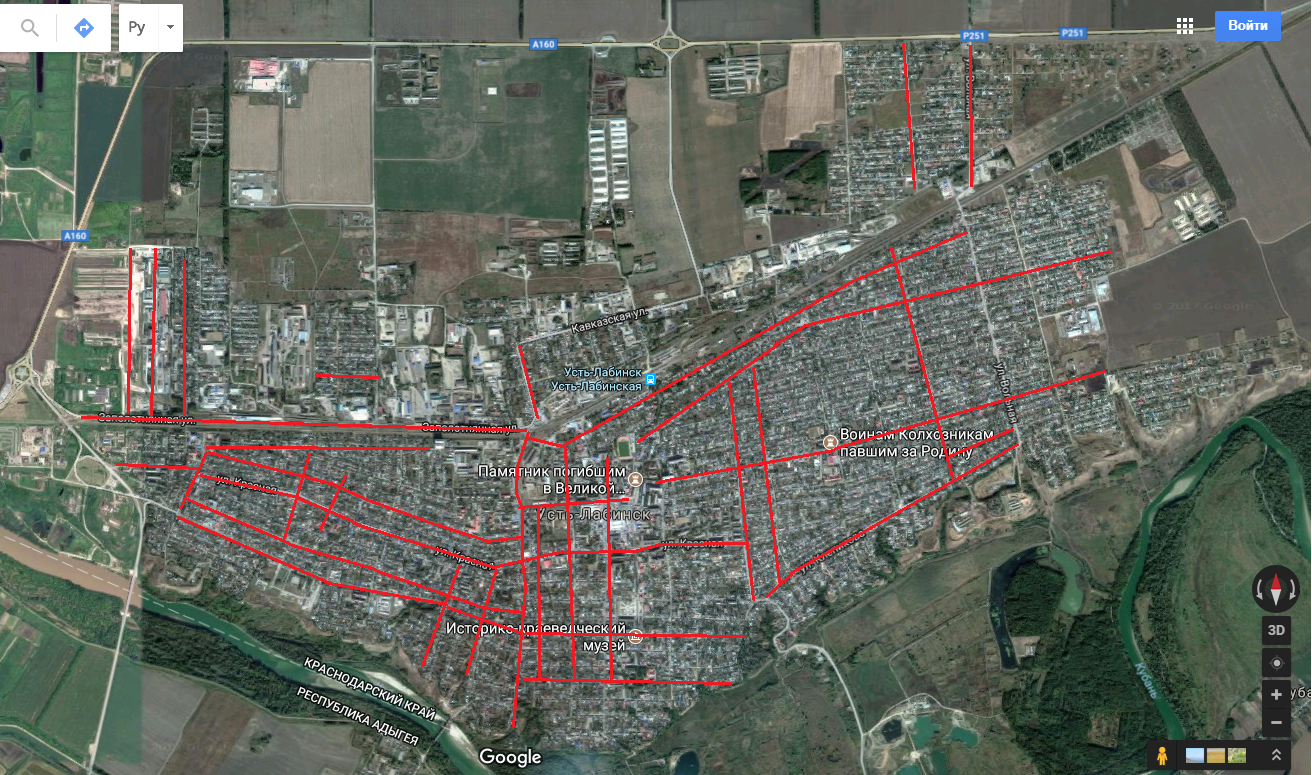 На сегодняшний день велотранспортная инфраструктура развита слабо. Движение велосипедистов неупорядоченно, отсутствуют велодорожки. Движение велосипедистов осуществляется в соответствии с требованиями правил дорожного движения по дорогам общего пользования. Это ведет к возникновению конфликтных ситуаций между велосипедистами и другими участниками дорожного движения, снижению безопасности передвижения пешеходов и повышению нагрузки на улично-дорожную сеть.2.8 Характеристика движения грузовых транспортных средств, оценка работы транспортных средств коммунальных и дорожных служб, состояния инфраструктуры для данных транспортных средствНа территории всего городского поселения в соответствии со схемами организации дорожного движения и установленными дорожными знаками на всех въездах в город введено ограничение дорожного движения для транзитных грузовых транспортных средств. Поэтому определенных маршрутов, которые разрешены для движения грузового транспорта нет. Местный грузовой транспорт и тем, кому необходимо доставить товар в городское поселение разрешено. При наличии путевого листа, с ближайшего к месту выгрузки перекрестка. Это создает условия для повышенного уровня загрязнения атмосферного воздуха, повышает нагрузку на дорожно – транспортную сеть и уровень аварийности.Движение грузовых транспортных средств на территории Усть-Лабинского городского поселения организовано элементами обустройства автомобильных дорог, искусственными и дорожными сооружениями, устроенными в соответствии с правилами дорожного движения. Организаций, специализирующихся грузоперевозками, как основным и\или единственным видом деятельности, на территории поселения нет.   В г. Усть-Лабинске работают 2 дорожные службы:- муниципальное бюджетное учреждение «Город» Усть-Лабинского городского поселения Усть-Лабинского района;- открытое акционерное общество "Усть-Лабинское дорожное ремонтно-строительное управление".Содержанием автомобильных дорог города занимается муниципальное бюджетное учреждение «Город» на основании муниципального задания в соответствии с Уставом учреждения, в соответствии с финансовыми средствами, предоставляемыми им на текущий финансовый год. В содержание дорог входит:- ямочный ремонт асфальтированных дорог, - ремонт дорог с гравийным покрытием, - покраска бордюров, - уборка от мусора и листьев вручную (механизированная уборка отсутствует),- обновление дорожной разметки, - зимнее содержание дорог и тротуаров. Также все эти же работы выполняются и на договорной основе с подрядными организациями, которые определяются по результатам электронных торгов.На территории поселения имеется одна организация, которая специализируется на ремонте и содержании дорог - ОАО «Усть-Лабинское «ДРСУ». Это коммерческая организация, администрация периодически работает с ней на договорных основаниях. 2.9 Анализ уровня безопасности дорожного движенияПроблема аварийности, связанная с автомобильным транспортом приобрела особую остроту в связи с несоответствием дорожно-транспортной инфраструктуры потребностям общества и государства в безопасном дорожном движении, недостаточной эффективностью функционирования системы обеспечения безопасности дорожного движения и крайне низкой дисциплиной участников дорожного движения. Увеличение парка транспортных средств при снижении объемов строительства, реконструкции и ремонта автомобильных дорог, недостаточном финансировании по содержанию автомобильных дорог привели к ухудшению условий движения.             Обеспечение безопасности дорожного движения на улицах населенных пунктов и автомобильных дорогах поселения, предупреждение дорожно-транспортных происшествий (ДТП) и снижение тяжести их последствий является на сегодня одной из актуальных задач. За 2016 год на территории Усть-Лабинского района снизилось и количество отчетных ДТП –156 (–22), в результате которых 34 (–28) человека получили телесные повреждения, несовместимые с жизнью, 193 (–38) – телесные повреждения различной степени тяжести. С участием детей в возрасте до 16 лет совершено 21 ДТП, в результате два ребенка погибли, 21 – получил телесные повреждения. С участием пешеходов зарегистрировано 37 ДТП, унесшие жизни восьми человек, 32 получили ранения.Для снижения аварийности сотрудниками ОГИБДД ОМВД по Усть-Лабинскому району ежедневно проводится обследование на предмет выявления недостатков в безопасном содержании улично-дорожной сети.Основная часть ДТП зарегистрирована на участках улично-дорожной сети, характеризующейся наибольшей интенсивностью движения транспорта и пешеходов, на пересечениях улиц, на светофорных объектах, в местах крупных скоплений транспорта, на участках с ограниченной видимостью.Ситуация, связанная с аварийностью на транспорте, неизменно сохраняет актуальность в связи с несоответствием дорожно-транспортной инфраструктуры потребностям участников дорожного движения, их низкой дисциплиной, а также недостаточной эффективностью функционирования системы обеспечения безопасности дорожного движения.В настоящее время решение проблемы обеспечения безопасности дорожного движения в поселении является одной из важнейших задач. Для эффективного решения проблем, связанных с дорожно-транспортной аварийностью, требуется непрерывно обеспечивать системный подход к реализации мероприятий по повышению безопасности дорожного движения.Одним из важных технических средств организации дорожного движения являются дорожные знаки, информационные указатели, предназначенные для информирования об условиях и режимах движения водителей и пешеходов. Качественное изготовление дорожных знаков, правильная их расстановка в необходимом объеме и информативность оказывают значительное влияние на снижение количества дорожно-транспортных происшествий и в целом повышают комфортабельность движения. В связи с рисками ухудшения обстановки с аварийностью и наличием проблемы обеспечения безопасности дорожного движения требуются выработка и реализация долгосрочной стратегии, координация усилий всех заинтересованных служб и населения, органов местного самоуправления. С целью снижения остроты создавшейся проблемы применение программно- целевого метода позволит добиться: координации деятельности органов местного самоуправления в области обеспечения безопасности дорожного движения; реализации комплекса мероприятий, в том числе профилактического характера, по снижению числа дорожно-транспортных происшествий с пострадавшими, обусловленных дорожными условиями, а также снижению числа погибших в результате ДТП. Для эффективного решения проблем с дорожно-транспортной аварийностью и обеспечения снижения ее показателей необходимы продолжение системной реализации мероприятий по повышению безопасности дорожного движения и их обеспеченность финансовыми ресурсами. С учетом изложенного, можно сделать вывод об актуальности и обоснованной необходимости продолжения работы в области обеспечения безопасности дорожного движения в рамках Программы. Реализация Программы позволит: установить необходимые виды и объемы дорожных работ, обеспечить  безопасность дорожного движения; сформировать расходные обязательства по задачам, сконцентрировав финансовые ресурсы на реализации приоритетных задач. 2.10 Оценка уровня негативного воздействия транспортной инфраструктуры на окружающую среду, безопасность и здоровье населенияПеречень основных факторов негативного воздействия, а также, провоцирующих такое воздействие факторов при условии увеличения количества автомобильного транспорта на дорогах и развития транспортной инфраструктуры без учёта экологических требований:1) Отработавшие газы двигателей внутреннего сгорания (ДВС) содержат около 200 компонентов. Углеводородные соединения отработавших газов, наряду с токсическими свойствами, обладают канцерогенным действием (способствуют возникновению и развитию злокачественных новообразований). Таким образом, развитие транспортной инфраструктуры без учёта экологических требований существенно повышает риски увеличения смертности от раковых заболеваний среди населения.2) Отработавшие газы бензинового двигателя с неправильно отрегулированным зажиганием и карбюратором содержат оксид углерода в количестве, превышающем норму в 2-3 раза. Наиболее неблагоприятными режимами работы являются малые скорости и «холостой ход» двигателя. Это проявляется в условиях большой загруженности на магистральных дорогах и на участка с высокой загруженностью улично-дорожной сети.3) Углеводороды под действием ультрафиолетового излучения Солнца вступают в реакцию с оксидами азота, в результате чего образуются новые токсичные продукты -фотооксиданты, являющиеся основой «смога». К ним относятся -озон, соединения азота, угарный газ, перекиси и др. Фотооксиданты биологически активны, ведут к росту легочных заболеваний людей.4) Большую опасность представляет также свинец и его соединения, входящие в состав этиловой жидкости, которую добавляют в бензин.5) При движении автомобилей происходит истирание дорожных покрытий и автомобильных шин, продукты износа которых смешиваются с твердыми частицами отработавших газов. К этому добавляется грязь, занесенная на проезжую часть с прилегающего к дороге почвенного слоя. В результате образуется пыль, в сухую погоду поднимающаяся над дорогой в воздух. Химический состав и количество пыли зависят от материалов дорожного покрытия. Наибольшее количество пыли создается на грунтовых и гравийных дорогах. Экологические последствия запыленности отражаются на пассажирах транспортных средств, водителях и людях, находящихся вблизи от дороги. Пыль оседает также на растительности и обитателях придорожной полосы. Леса и лесопосадки вдоль дорог угнетаются, а сельскохозяйственные культуры накапливают вредные вещества, содержащиеся в пылевых выбросах и отработавших газах.6) Автотранспортные средства отечественного производства не удовлетворяют современным экологическим требованиям. В условиях быстрого роста автомобильного парка это приводит к еще большему возрастанию негативного воздействия на окружающую среду. Загрязнение атмосферного воздуха, является серьезной экологической проблемой, как в Усть-Лабинском районе, так и в самом городе Усть-Лабинске. Ежегодное увеличение единиц автотранспорта составляет около 10%, что приводит к увеличению степени загрязненности атмосферного воздуха. Величину транспортной нагрузки определяет количество транспортных единиц в пересчете на 1000 жителей. В городе Усть-Лабинске этот показатель – 334,0 ед./1000 чел.Густота транспортных магистралей также определяет нагрузку от транспорта, поскольку вдоль линейных антропогенных объектов имеет место локальное загрязнение атмосферного воздуха и прилегающих земель. Ширина загрязненных полос почвы вдоль автодорог достигает 300 м. Эти земельные участки становятся опасными для выращивания сельскохозяйственных культур из - за накопления в них загрязняющих веществ, входящих в состав выхлопных газов автотранспорта (например, тяжелых металлов). Густота транспортных магистралей определяется отношением общей их протяженности к площади административной единицы, единица измерения – км/кв. км. По краю это показатель составляет 0,143 условных единиц, по Усть-Лабинскому району - 0,207.Таким образом, значение функции желательности города Усь-Лабинск по показателям транспортной нагрузки: умерено благоприятная (0,46), так как индикатор - количество единиц автотранспорта на 1000 жителей - 0,629 – соответствует благоприятному уровню градации, а по индикатору густота транспортных магистралей 0,253 – неблагоприятному.Для обеспечения требуемых гигиенических норм содержания в приземном слое атмосферы загрязняющих веществ, уменьшения отрицательного влияния источников загрязнения на население согласно СанПиН 2.2.1/2.1.1.1200-03 «Санитарно-защитные зоны и санитарная классификация предприятий, сооружений и иных объектов» необходимо определение и установление санитарно-защитных зон, которые должны отделять объекты негативного воздействия от жилой застройки и социально значимых объектов. В большинстве санитарно-защитных зон, установленных от производственных объектов, расположена жилая застройка, что является грубым нарушением действующего санитарно-гигиенического законодательства.Санитарные разрывы от категорированных дорог в границах Усть-Лабинского городского поселения должны быть установлены в соответствии с требованиями п. 8.21 СП 42.13330.2011, в размерах: для дорог II, III категории – 100 м (расстояние от бровки земляного полотна указанных дорог до жилой застройки); 50 м (расстояние от бровки земляного полотна указанных дорог до садово-дачной застройки); для дорог IV категории – 50 м (расстояние от бровки земляного полотна указанных дорог до жилой застройки); 25 м (расстояние от бровки земляного полотна указанных дорог до садово-дачной застройки).Со стороны жилой и общественной застройки поселений, садоводческих товариществ следует предусматривать вдоль дороги полосу зеленых насаждений шириной не менее 10 м.Санитарные разрывы от гаражей и автостоянок на территории поселения должны быть установлены в соответствии с требованиями табл. 7.1.1. СанПиН 2.2.1/2.1.1.1200-03 в размерах, указанных ниже.Таблица 28Разрыв от сооружений для хранения легкового автотранспорта до объектов застройкиРасстояния от наземных гаражей-стоянок и автостоянок принимаются до границ участков школ, детских учреждений, лечебно-профилактических учреждений стационарного типа, объектов социального назначения, площадок отдыха, детских игровых площадок.Для наземных гаражей-стоянок со сплошным стеновым ограждением указанных в таблице, расстояния допускается сокращать на 25% при отсутствии в них открывающихся окон, а также въездов-выездов, ориентированных в сторону -жилых домов, территорий ЛПУ стационарного типа, объектов социального обеспечения, детских дошкольных учреждений, школ и др. учебных заведений.На придомовой территории допускается размещение открытых автостоянок (паркингов) вместимостью - до 50 машино-мест и гаражей-стоянок и паркингов со сплошным стеновым ограждением для хранения автомобилей вместимостью до 100 машино-мест, при соблюдении нормативных требований обеспеченности придомовых территорий элементами благоустройства по площади и наименованиям.Выезды-въезды из гаражей, расположенных на территории жилой застройки, вместимостью свыше 100 машино-мест, должны быть организованы на улично-дорожную сеть населенного пункта, исключая организацию движения автотранспорта по внутридворовым проездам, парковым дорогам и велосипедным дорожкам.Наземные гаражи-стоянки вместимостью свыше 500 машино-мест следует размещать на территориях промышленных, коммунально-складских зон и территориях санитарно-защитных зон.2.11 Характеристика существующих условий и перспектив развития и размещения транспортной инфраструктуры Усть-Лабинского городского поселенияС учетом экономического роста и повышения уровня жизни населения, в условиях растущего спроса на пассажирские и грузовые перевозки требуется обеспечить эффективное функционирование и развитие автомобильных дорог, создать условия для безопасного и комфортного движения с минимальными затратами времени и ресурсов, снизить негативное воздействие автотранспорта на состояние окружающей среды.Для решения поставленной задачи, помимо реконструкции и модернизации существующих автомобильных дорог в Усть-Лабинском муниципальном образовании необходимо предусмотреть вывод транспортного движения из населенных пунктов по наиболее напряженным маршрутам. Тяжелые условия движения сложились в г. Усть-Лабинске из-за прохождения транзитного автотранспорта через всю территорию города.На основании «Программы совершенствования и развития основных территориальных автомобильных дорог общего пользования Краснодарского края до 2010 года с прогнозом до 2020 года» и раздела «Автомобильные дороги» к «Схеме территориального планирования Краснодарского края» разработанных Северо-Кавказским филиалом ОАО «ГИПРОДОРНИИ», г. Ростов-на-Дону, приведена перспективная  интенсивность на основных участках автомобильных дорог Усть-Лабинского транспортного узла,  а также учтен прогноз его развития.Таблица 29Интенсивность движения до 2020 годаТемпы развития сети автомобильных дорог во многом определяется структурными изменениями экономики, инвестиционными возможностями и будет соответствовать реализуемому варианту социально-экономического развития.При реализации инновационного варианта развития экономики поселения, рассчитанного на привлечение всех возможных инвестиций, в том числе и внешних, и ориентированного на прогрессивные структурные преобразования, постепенный отход от сырьевой ориентации и увеличение роли отраслей перерабатывающей промышленности, предполагается соответствующее повышение темпов развития и совершенствования автомобильных дорог муниципального образования.Предложение по развитию автомобильных дорог с указанием вида работ приведены в таблице 30.Таблица 30Развитие автомобильных дорог Недооценка роли дорог в экономике края и Усть-Лабинского МО в том числе может служить причиной экономических трудностей и негативных социальных процессов.Развитие автомобильных дорог МО и Усть-Лабинского транспортного узла проектом предлагается по следующим правилам:приведение технического уровня существующих региональных и федеральных дорог в соответствие с расширением автомобильного парка и ростом интенсивности движения;реконструкцию наиболее загруженных участков дорог, проходящих по территории муниципального образования; сокращение числа железнодорожных переездов в одном уровне.Проектом предлагается строительство (проектирование) северного обхода             г.Усть-Лабинска от ст.Воронежской до ст.Ладожской, так как региональная автомобильная дорога «Темрюк – Краснодар – Кропоткин – граница Ставропольского края» проходит по двум стаицам и вплотную подходит к застройке г.Усть-Лабинска:Юго-восточный обход г. Усть-Лабинска проектом предлагается у ст. Некрасовской от автодороги «Усть-Лабинск – Лабинск – Упорная» с примыканием к северному обходу в районе поселка Двубратский, при переходе через р. Кубань - со строительством моста.Северный обход г.Усть-Лабинска рассматривается как модель на долгосрочный период.Исходя из стратегических планов развития г.Усть-Лабинска на период 10-20 лет генпланом предусмотрено развитие производственной зоны в северном направлении, что определило прохождение участков автомобильных дорог «Темрюк – Краснодар – Кропоткин – граница Ставропольского края» и «Майкоп – Усть-Лабинск – Кореновск» в границах населенного пункта.Согласно задания на внесение изменений в Генплан Усть-Лабинского городского населения и согласований с Управлением автомобильных дорог Краснодарского края и Управлением федеральных автомобильных дорог по Краснодарскому краю предусмотрены развязки на автомобильных дорогах «Темрюк – Краснодар – Кропоткин – граница Ставропольского края» и «Майкоп – Усть-Лабинск – Кореновск» в границах поселения в двух уровнях.Существующее пересечение автомобильных дорог «Майкоп – Усть-Лабинск – Кореновск» и «Темрюк – Краснодар – Кропоткин – граница Ставропольского края» на западной окраине города в одном уровне уже сейчас не обеспечивает беспрепятственный пропуск транзитного потока с присущими ему высокими скоростями.С учетом сложившихся условий проектом предлагается устройство примыкания по типу «труба» с кольцевой развязкой для обратных поворотов с использованием путепровода через железнодорожные пути для совмещения железнодорожного и автомобильного движения городского направления.Существующая кольцевая развязка, обеспечивающая центральный выход городского транспорта на направления г.Краснодар – г.Кропоткин -  г.Кореновск, уже сейчас является мощным транспортным узлом, обслуживающим движение по автомобильном дорогам «Майкоп – Усть-Лабинск – Кореновск» и «Темрюк – Краснодар – Кропоткин – граница Ставропольского края». Проектом предлагается к рассмотрению пересечения по типу «Кольцо» с путепроводами или «Клеверный лист», с обязательным изменением оси существующей дороги из-за близко расположенного действующего объекта.Транспортная развязка в восточном районе города, обеспечивающая выход городских путей сообщения из образовательного центра «Skills City» проектом предложена в двух уровнях с использованием путепровода через железнодорожные пути.К дальнейшему развитию транспортной системы следует отнести устройство дорожной одежды с усовершенствованным покрытием на существующих дорогах с гравийным покрытием и грунтовым. Развитие региональных автомобильных дорог в Усть-Лабинском транспортном узле будет способствовать укреплению региональной системы расселения и ее составляющих подсистем.В социальной сфере к наиболее значимым результатам осуществления строительства обхода г. Усть-Лабинска и строительства развязок в двух уровнях можно отнести:сокращение количества и уменьшение степени тяжести дорожно-транспортных происшествий;создание новых рабочих мест;улучшение условий труда, жилищных и культурно-бытовых условий населения;повышение надежности снабжения населения топливом, продовольствием и другими товарами;увеличение потока отдыхающих и туристов;сокращение шумового воздействия автотранспорта и эмиссии вредных веществ;развитие межрегиональных связей и торговли;снижение отрицательных последствий чрезвычайных ситуаций. В центральной части Усть-Лабинского городского поселения, а также в крупных промышленных узлах, торговых и развлекательных центрах межрайонного и районного значения необходимо предусматривать создание системы многоуровневых наземных и подземных автостоянок для временного хранения легковых автомобилей.2.12 Оценка нормативно-правовой базы, необходимой для функционирования и развития транспортной инфраструктуры Усть-Лабинского городского поселенияОсновными документами, определяющими порядок функционирования и развития транспортной инфраструктуры, являются:Градостроительный кодекс Российской Федерации от 29.12.2004 № 190-ФЗ (ред. от 30.12.2015) (с изм. и доп., вступ. в силу с 01.01.2017);Воздушный кодекс Российской Федерации от 19.03.1997 № 60-ФЗ (ред. от 13.07.2015) (с изм. и доп., вступ. в силу с 06.07.2016);Федеральный закон от 08.11.2007 № 257-ФЗ (ред. от 15.02.2016) «Об автомобильных дорогах и о дорожной деятельности в Российской Федерации и о внесении изменений в отдельные законодательные акты Российской Федерации»;Федеральный закон от 10.12.1995 № 196-ФЗ (ред. от 28.11.2015) «О безопасности дорожного движения» (с изм. и доп., вступ. в силу с 15.01.2016);Федеральный закон от 10.01.2003 № 17-ФЗ (ред. от 13.07.2015) «О железнодорожном транспорте в Российской Федерации» (с изм. и доп., вступ. в силу с 13.08.2015);Постановление Правительства РФ от 23.10.1993 № 1090 (ред. от 21.01.2016) «О Правилах дорожного движения»;Постановление Правительства РФ от 25.12.2015 № 1440 «Об утверждении требований к программам комплексного развития транспортной инфраструктуры поселений, городских округов»;Постановление Главного государственного санитарного врача РФ от 25.09.2007 № 74 Санитарные правила СанПиН 2.2.1/2.1.1.1200-03 «Санитарно-защитные зоны и санитарная классификация предприятий, сооружений и иных объектов»;Постановление Главы Администрации (Губернатора) Краснодарского края от 12.10.2015 №965 «Об утверждении государственной программы Краснодарского края «Развитие сети автомобильных дорог Краснодарского края»;Схема территориального планирования муниципального образования Усть-Лабинский район;Правила землепользования и застройки Усть-Лабинского поселения Усть-Лабинского района Краснодарского края;Нормативы градостроительного проектирования Усть-Лабинского городского поселения Усть-Лабинского района Краснодарского края, утвержденные Решением Совета Усть-Лабинского городского поселения Усть-Лабинского района Краснодарского края от 27.10.2016 г. №4.Генеральный план Усть-Лабинского поселения Усть-Лабинского района Краснодарского края.Таким образом, следует отметить, что на федеральном и региональном уровне нормативно-правовая база необходимая для функционирования и развития транспортной инфраструктуры сформирована.В соответствии с частью 2 статьи 5 Федерального закона «О внесении изменений в градостроительный кодекс Российской Федерации и отдельные законодательные акты Российской Федерации» №456-ФЗ от 29 декабря 2014 года, необходимо разработать и утвердить программу комплексного развития транспортной инфраструктуры городского поселения.В соответствии с Федеральным законом «Об общих принципах местного самоуправления в Российской Федерации» №131-ФЗ от 6 октября 2003 года (в ред. от 15.02.2017 г.), а также п. 8 статьи 8 «Градостроительного кодекса Российской Федерации» №190-ФЗ от 29 декабря 2004 года (в ред. 30.12.2015 г.), разработка и утверждение программ комплексного развития транспортной инфраструктуры поселений, городских округов, требования к которым устанавливаются Правительством Российской Федерации входит в состав полномочий органов местного самоуправления.В соответствии с п. 27 статьи 1 «Градостроительного кодекса Российской Федерации» №190-ФЗ от 29 декабря 2004 года (в ред. 30.12.2015 г.) программы комплексного развития транспортной инфраструктуры поселения, городского округа - документы, устанавливающие перечни мероприятий по проектированию, строительству, реконструкции объектов транспортной инфраструктуры местного значения поселения, городского округа, которые предусмотрены также государственными и муниципальными программами, стратегией социально-экономического развития муниципального образования и планом мероприятий по реализации стратегии социально-экономического развития муниципального образования (при наличии данных стратегии и плана), планом и программой комплексного социально-экономического развития муниципального образования, инвестиционными программами субъектов естественных монополий в области транспорта. Основными направлениями совершенствования нормативно-правовой базы, необходимой для функционирования и развития транспортной инфраструктуры городского поселения являются: применение экономических мер, стимулирующих инвестиции в объекты транспортной инфраструктуры; координация мероприятий и проектов строительства и реконструкции объектов транспортной инфраструктуры между органами государственной власти (по уровню вертикальной интеграции) и бизнеса; координация усилий федеральных органов исполнительной власти, органов исполнительной власти Краснодарского края, органов местного самоуправления, представителей бизнеса и общественных организаций в решении задач реализации мероприятий (инвестиционных проектов); запуск системы статистического наблюдения и мониторинга необходимой обеспеченности учреждениями транспортной инфраструктуры поселений в соответствии с утвержденными и обновляющимися нормативами;  разработка стандартов и регламентов эксплуатации и (или) использования объектов транспортной инфраструктуры на всех этапах жизненного цикла объектов.Программа комплексного развития транспортной инфраструктуры муниципального образования Усть-Лабинского городского поселения должна обеспечивать сбалансированное, перспективное развитие транспортной инфраструктуры муниципального образования в соответствии с потребностями в строительстве, реконструкции объектов транспортной инфраструктуры местного значения. Программа позволит обеспечить:безопасность, качество и эффективность транспортного обслуживания населения, а также юридических лиц и индивидуальных предпринимателей, осуществляющих экономическую деятельность;доступность объектов транспортной инфраструктуры для населения и субъектов экономической деятельности в соответствии с нормативами градостроительного проектирования;развитие транспортной инфраструктуры в соответствии с потребностями населения в передвижении, субъектов экономической деятельности - в перевозке пассажиров и грузов на территории поселения;развитие транспортной инфраструктуры, сбалансированное с градостроительной деятельностью;условия для управления транспортным спросом;создание приоритетных условий для обеспечения безопасности жизни и здоровья участников дорожного движения по отношению к экономическим результатам хозяйственной деятельности;создание приоритетных условий движения транспортных средств общего пользования по отношению к иным транспортным средствам;условия для пешеходного и велосипедного передвижения населения;эффективность функционирования действующей транспортной инфраструктуры.2.13 Оценка финансирования транспортной инфраструктурыСостояние сети дорог определяется своевременностью, полнотой и качеством выполнения работ по содержанию, ремонту и капитальному ремонту и зависит напрямую от объемов финансирования и стратегии распределения финансовых ресурсов в условиях их ограниченных объемов. В условиях, когда объем инвестиций в дорожный комплекс является явно недостаточным, а рост уровня автомобилизации значительно опережает темпы роста развития дорожной сети, на первый план выходят работы по содержанию и эксплуатации дорог. При выполнении текущего ремонта используются современные технологии с использованием специализированных звеньев машин и механизмов, позволяющих сократить ручной труд и обеспечить высокое качество выполняемых работ. При этом текущий ремонт в отличие от капитального, не решает задач, связанных с повышением качества дорожного покрытия - характеристик ровности, шероховатости, прочности и т.д. Проведенный анализ эффективности работ по текущему ремонту и ремонту путем замены верхнего слоя покрытия показывает, что при объеме работ, превышающем 20% от общей площади покрытия, текущий ремонт является неэффективным. Поэтому в Программе предпочтение отдается капитальному ремонту.Недофинансирование дорожной отрасли, в условиях постоянного роста интенсивности движения, изменения состава движения в сторону увеличения грузоподъемности транспортных средств, приводит к несоблюдению межремонтных сроков, накоплению количества участков «недоремонта».Учитывая вышеизложенное, в условиях ограниченных финансовых средств стоит задача их оптимального использования с целью максимально возможного снижения количества проблемных участков автомобильных дорог и сооружений на них.Применение программно-целевого метода в развитии автомобильных дорог общего пользования Усть-Лабинского городского поселения позволит системно направлять средства на решение неотложных проблем дорожной отрасли в условиях ограниченных финансовых ресурсов.Реализация комплекса программных мероприятий сопряжена со следующими рисками:-риск ухудшения социально-экономической ситуации в стране, что выразится в снижении темпов роста экономики и уровня инвестиционной активности, возникновении бюджетного дефицита, сокращения объемов финансирования дорожной отрасли;-риск превышения фактического уровня инфляции по сравнению с прогнозируемым, ускоренный рост цен на строительные материалы, машины, специализированное оборудование, что может привести к увеличению стоимости дорожных работ, снижению объемов строительства, реконструкции, капитального ремонта, ремонта и содержания внутрипоселковых автомобильных дорог общего пользования;-риск задержки завершения перехода на финансирование работ по содержанию, ремонту и капитальному ремонту внутрипоселковых автомобильных дорог в соответствии с нормативами денежных затрат, что не позволит в период реализации Программы существенно сократить накопленное в предыдущий период отставание в выполнении ремонтных работ на сети автомобильных дорог общего пользования и достичь запланированных в Программе величин показателей.Несоответствие уровня развития автомобильных дорог уровню автомобилизации приводит к существенному росту расходов, снижению скорости движения, повышению уровня аварийности.При прогнозируемых темпах социально-экономического развития спрос на грузовые перевозки автомобильным транспортом к 2027 году увеличится. Объем перевозок пассажиров автобусами и легковыми автомобилями к 2027 году также увеличится. Прогнозируемый рост количества транспортных средств и увеличение объемов грузовых и пассажирских перевозок на автомобильном транспорте приведет к повышению интенсивности движения на автомобильных дорогах местного значения.Недостаточный уровень развития дорожной сети приводит к значительным потерям для экономики и населения муниципального образования и является одним из наиболее существенных инфраструктурных ограничений темпов социально-экономического развития Усть-Лабинского городского поселения.В целях развития современной и эффективной транспортной инфраструктуры, обеспечивающей повышение транспортной доступности районов города, обеспечение комплексной безопасности и устойчивости транспортной инфраструктуры, создание в городе безопасных условий движения по улично-дорожной сети на территории Усть-Лабинского городского поселения реализовывалась муниципальная программа «Развитие дорожного хозяйства». Согласно Приложения к распоряжению администрации Усть-Лабинского поселения Усть-Лабинского района от 15.01.2016 г. №8р в таблице 31 представлен перечень запланированных мероприятий, реализация которых предусматривалась в 2016 году.  Таблица 31Мероприятия к реализации муниципальной программы «Развитие дорожного хозяйства» в 2016 г.Таблица 32Расход бюджета Усть-Лабинского городского поселения на реализацию мероприятий муниципальной программы «Развитие дорожного хозяйства» в 2016 г.Исходя из таблиц 31-32, можно сделать вывод, что в 2016 году недофинансирование на развитие дорожной отрасли составило – 2 580 089,42 руб.Ежегодно проводимые мероприятия по развитию сети городских улиц и дорог, благоустройству дворовых территорий, повышению безопасности дорожного движения и обновлению парка муниципальных автобусов дают свои результаты. Для более эффективного решения проблем транспортной инфраструктуры необходимо продолжение системной реализации мероприятий направленных на комплексное развитие транспортной сети в соответствии с социально-экономическими и градостроительными темпами развития муниципального образования и их обеспеченность финансовыми ресурсами.Содержание и ремонт муниципальных дорог осуществляется по договорам, заключенным по результатам проведения аукционов согласно техническим заданиям к муниципальным контрактам муниципального образования Усть-Лабинское городское поселение, капитальный ремонт дорог выполняется в плановом порядке на основании договоров, заключенных по результатам проведения аукционов в объёме выделенных денежных средств.3. Прогноз транспортного спроса, изменения объемов и характера передвижения населения и перевозок грузов на территории Усть-Лабинского городского поселения3.1 Прогноз социально-экономического и градостроительного развития Усть-Лабинского городского поселенияВ основу экономического и градостроительного развития Усть-Лабинского городского поселения положена идея формирования конкурентоспособной и инвестиционно привлекательной территории, адекватно имеющемуся потенциалу.К основным преимуществам территориального расположения городского поселения можно отнести:- относительную географическую близость к городу Краснодару, что способствует развитию торговых, экономических и инвестиционных связей с краевым центром, позволяет эффективно размещать промышленные предприятия с точки зрения близости к потенциальному потребителю;- расположение в центре Краснодарского края, а также развитая транспортная сеть способствуют развитию логистического комплекса. Усть-Лабинский район – один из лидеров Краснодарского края по объему грузо- и пассажироперевозок автомобильным транспортом;- расположение Усть-Лабинского городского поселения вдоль основных транспортных артерий способствует развитию транспортного и придорожного сервиса.В «Схеме территориального планирования Краснодарского края» в качестве основных перспективных направлений развития территории Усть-Лабинского района определены:1)Усиление агропромышленной специализации за счет развития перерабатывающих производств и животноводства;2) Формирование крупнейшего транспортного узла края;3) Развитие промышленности строительных материалов;4) Развитие туристско-рекреационной деятельности.Определяющую роль в развитии Усть-Лабинского городского поселения играет город Усть-Лабинск — один из перспективных городов Юга Краснодарского края.В рамках «Стратегии социально-экономического развития муниципального образования Усть-Лабинский район до 2022 года» Фондом экономического развития Юга определен план развития города Усть-Лабинска, принятый за основу при разработке градостроительной концепции городского поселения.  Промышленное производство остается в перспективном периоде определяющим фактором организации территории, как за счет сохранения традиционных промышленных производств путем расширения, реконструкции и технической модернизации, так и нового строительства промышленных объектов на новых площадках.Рассматривается еще одно перспективное направление развития экономики муниципального образования – на основе использования транзитного положения территории, при высоком уровне транспортной инфраструктуры - развитие логистики в целях транспортно-складского обслуживания ведения бизнеса.В непосредственной близости к железной дороге и автотрассам, для обслуживания существующей промышленной зоны и потенциальных промышленных и торгово-сервисных объектов целесообразно строительство логистического центра с возможностью оказания услуг по хранению, перевалке грузов в т.ч. морских контейнеров для районов и городов Краснодарского края и Республики Адыгея. С целью развития торгово-сервисной инфраструктуры поселения и района планируется создание в г.Усть-Лабинске комплекса по продажам и техническому обслуживанию коммерческой техники «Спецавтоград» и Выставочного Центра (ВЦ).Организация ВЦ будет способствовать решению задачи улучшения бизнес-среды в городе и районе, создаст дополнительный стимул развития экономики. Предварительная специализация - строительные технологии, материалы, оборудование; агробизнес - сырье, технологии, продукция. Переход на новую траекторию развития невозможен без соответствующего кадрового обеспечения. Проект Skills City предполагает создание на территории города комплекса ССУЗов, включающего в себя строительство современной образовательной инфраструктуры, общежития для студентов, жилья для преподавателей, а также организацию учебного процесса, соответствующего мировым стандартам качества. Профильными направлениями Skills City будут являться агропромышленный комплекс и биотехнологии, строительство, туризм и сфера обслуживания, медицина.Численность обучающихся первой очереди около 2000 чел., впоследствии планируется расширение масштаба учебного заведения до 10 тыс. Реализация стратегического плана развития Усть-Лабинского городского поселения позволит:- привлечь инвестиции в развитие реального сектора экономики города;-позиционировать территорию муниципального образования как один из центров промышленного развития Краснодарского края;- диверсифицировать структуру экономики Усть-Лабинского района, одной из приоритетных отраслей которой станет промышленность строительных материалов;- увеличить налоговые поступления во все уровни бюджетов;- за счёт создания новых рабочих мест максимально использовать резерв трудовых ресурсов района;- сохранить трудовой потенциал района, уменьшить отток квалифицированных кадров;- повысить уровень образования и квалификации населения;- обеспечить рост строительства жилья, новых объектов обслуживания, развитие транспортной и инженерной инфраструктур, рост предпринимательской деятельности и др.Дальнейшее развитие сельского хозяйства должно базироваться на уже имеющихся площадях сельскохозяйственных угодий с соблюдением научно-обоснованного соотношения пашен, естественных кормовых угодий для сохранения устойчивости агроландшафтов. В растениеводстве поселения в перспективе приоритеты отдаются производству технических культур и, прежде всего, выращивание сахарной свеклы, на втором месте - зерновое хозяйство.Проблема оптимизации животноводческой отрасли должна решаться за счет восстановления прежнего потенциала скотоводства, свиноводства и овцеводства. Значительный срок окупаемости объектов требует приоритетного развития животноводства именно в начальный срок реализации программы. Необходимость увеличения производства мяса для потребления внутри района, высокая доходность отрасли, недостаток в производстве в целом по краю требуют развитие мясного скотоводства и свиноводства как самых перспективных направлений животноводческой отрасли. Развитию данного направления будет способствовать наличие предприятий переработки, в том числе в продукты длительного хранения.3.2 Прогноз транспортного спроса Усть-Лабинского городского поселения, объемов и характера передвижения населения и перевозок грузов по видам транспорта, имеющегося на территории Усть-Лабинского городского поселенияПо прогнозам транспортного спроса предполагается, что значительно возрастет мобильность населения Усть-Лабинского городского поселения за счет массового использования личных автомобилей.В условиях растущего спроса на пассажирские и грузовые перевозки по дорогам Усть-Лабинского городского поселения потребуется обеспечить эффективное развитие и функционирование автомобильных дорог, интеграцию дорожной сети района в общекраевую транспортную сеть, создать условия для безопасности и комфортного движения с минимальными затратами времени, снизить негативные воздействия автотранспорта на состояние окружающей среды.  При вводе в эксплуатацию социально значимых объектов, для снижения нагрузки на улично-дорожную сеть необходимо предусмотреть размещение парковок для транспортных средств, обустройство перекрестков светофорными объектами и пешеходными переходами.На перспективу сохраняется внутригородской общественный транспорт. Необходимо предусмотреть проведение обследования пассажиропотока, не реже 1 раза в 5 лет, для своевременного уточнения потребностей населения. Полученный в результате обследования материал служит основанием для корректировки маршрутной схемы отдельных маршрутов, составления расписания движения автобусов, организации укороченных маршрутов. Обследование пассажиропотоков проводится в соответствии с действующими нормативными документами.На перспективу сохраняется внутригородской общественный транспорт, остановки общественного транспорта размещены с учетом уже существующих остановок и обеспечения радиусов доступности (500 м – для секционной застройки, 800 м – для индивидуальной застройки). Расстояние между остановочными пунктами пассажирского транспорта 400 – 800 м. Положение остановочных пунктов определяется размещением главных объектов тяготения: промышленные предприятия, центр города, административные, хозяйственные, культурные, выставочные, спортивные, учебные, торговые и другие объекты. Линии движения общественного транспорта проходят по основным магистральным улицам, связывая все планировочные районы города.Показатели деятельности автомобильного транспорта по муниципальным пассажирским маршрутам регулярных перевозок на перспективу остаются неизменными.3.3. Прогноз развития транспортной инфраструктуры по видам транспортаВ период реализации Программы транспортная инфраструктура по видам транспорта предусматривает развитие железнодорожного и автомобильного сообщения внутри Усть-Лабинского района и обеспечение Усть-Лабинского городского поселения постоянными внешними транспортными путями. Основным видом транспорта, обеспечивающим прямую доступность Усть-Лабинского городского поселения в территориальной структуре Российской Федерации, останется общественный и личный транспорт. Транспортная связь, внутри населенного пункта будет осуществляться общественным транспортом, личным транспортом и пешеходным сообщением. Для целей обслуживания действующих производственных предприятий сохраняется использование грузового транспорта.Проектом предлагается строительство (проектирование) северного обхода г. Усть-Лабинска от ст.Воронежской до ст.Ладожской, так как региональная автомобильная дорога  «Темрюк – Краснодар – Кропоткин – граница Ставропольского края» проходит по двум станицам и вплотную подходит к застройке г.Усть-Лабинска.Северный обход г. Усть-Лабинска рассматривается как модель организации транспортных потоков на долгосрочный период.Согласно ранее разработанному проекту «Внесение изменений в генеральный план г. Усть-Лабинска» проектом предусмотрена организация развязок на автомобильных дорогах «Темрюк – Краснодар – Кропоткин – граница Ставропольского края» и «Майкоп – Усть-Лабинск – Кореновск» в границах города в двух уровнях.Существующие пересечение автомобильных дорог «Майкоп – Усть-Лабинск – Кореновск» и «Темрюк – Краснодар – Кропоткин – граница Ставропольского края» на западной окраине города в одном уровне уже сейчас не обеспечивает беспрепятственный пропуск транзитного потока с присущими ему высокими скоростями. Проектом предлагается устройство примыканий с использованием путепровода через железнодорожные пути для совмещения железнодорожного и автомобильного движения городского направления.Для обслуживания парка автомобилей предусмотрено создание сети придорожного автосервиса (станций технического обслуживания, автозаправочных станций и т.д.), новое строительство которых предусмотрено преимущественно вдоль автомобильной дороги федерального значения «Майкоп – Усть-Лабинск – Кореновск». 3.4. Прогноз развития дорожной сети Усть-Лабинского городского поселенияРазвитие автомобильных дорог Усть-Лабинского городского поселения рассматривается в системе региональных дорог Усть-Лабинского района и Краснодарского края, интегрированных в транспортные маршруты Южного федерального округа, будет способствовать укреплению региональной системы расселения, и ее составляющих подсистем.Сложившаяся конфигурация сети автомобильных дорог Усть-Лабинского городского поселения может быть признана удовлетворительной, так как соответствует направлению подавляющих, большинство сложившихся транспортных связей. С учетом экономического роста и повышения уровня жизни населения, в условиях растущего спроса на пассажирские и грузовые перевозки требуется обеспечить эффективное функционирование и развитие автомобильных дорог, создать условия для безопасного и комфортного движения с минимальными затратами времени и ресурсов, снизить негативное воздействие автотранспорта на состояние окружающей среды.Для решения поставленной задачи, помимо ремонта существующих автомобильных дорог в Усть-Лабинском сельском поселении необходимо предусмотреть вывод транспортного движения из населенного пункта.Проектом предлагается строительство (проектирование) северного обхода г.Усть-Лабинска от ст.Воронежской до ст.Ладожской, так как региональная автомобильная дорога «Темрюк – Краснодар – Кропоткин – граница Ставропольского края» проходит по двум станицам и вплотную подходит к застройке г.Усть-Лабинска.Юго-восточный обход г. Усть-Лабинска проектом предлагается у ст. Некрасовской от автодороги «Усть-Лабинск – Лабинск – Упорная» с примыканием к северному обходу в районе поселка Двубратский, при переходе через р. Кубань - со строительством моста.Северный обход г.Усть-Лабинска рассматривается как модель на долгосрочный период.Темпы развития сети автомобильных дорог во многом определяется структурными изменениями экономики, инвестиционными возможностями и будет соответствовать реализуемому варианту социально-экономического развития.При реализации инновационного варианта развития экономики поселения, рассчитанного на привлечение всех возможных инвестиций, в том числе и внешних, и ориентированного на прогрессивные структурные преобразования, постепенный отход от сырьевой ориентации и увеличение роли отраслей перерабатывающей промышленности, предполагается соответствующее повышение темпов развития и совершенствования автомобильных дорог муниципального образования.Предложение по развитию автомобильных дорог с указанием вида работ приведены в таблице 33.Таблица 33Развитие автомобильных дорогИсходя из стратегических планов развития г.Усть-Лабинска на период 10-20 лет генпланом предусмотрено развитие производственной зоны в северном направлении, что определило прохождение участков автомобильных дорог «Темрюк – Краснодар – Кропоткин – граница Ставропольского края» и «Майкоп – Усть-Лабинск – Кореновск» в границах населенного пункта.Согласно задания на внесение изменений в Генплан Усть-Лабинского городского населения и согласований с Управлением автомобильных дорог Краснодарского края и Управлением федеральных автомобильных дорог по Краснодарскому краю предусмотрены развязки на автомобильных дорогах «Темрюк – Краснодар – Кропоткин – граница Ставропольского края» и «Майкоп – Усть-Лабинск – Кореновск» в границах поселения в двух уровнях.Существующее пересечение автомобильных дорог «Майкоп – Усть-Лабинск – Кореновск» и «Темрюк – Краснодар – Кропоткин – граница Ставропольского края» на западной окраине города в одном уровне уже сейчас не обеспечивает беспрепятственный пропуск транзитного потока с присущими ему высокими скоростями.Существующая кольцевая развязка, обеспечивающая центральный выход городского транспорта на направления г.Краснодар – г.Кропоткин -  г.Кореновск, уже сейчас является мощным транспортным узлом, обслуживающим движение по автомобильном дорогам «Майкоп – Усть-Лабинск – Кореновск» и «Темрюк – Краснодар – Кропоткин – граница Ставропольского края». Проектом предлагается к рассмотрению пересечения по типу «Кольцо» с путепроводами или «Клеверный лист», с обязательным изменением оси существующей дороги из-за близко расположенного действующего объекта.Транспортная развязка в восточном районе города, обеспечивающая выход городских путей сообщения из образовательного центра «Skills City» проектом предложена в двух уровнях с использованием путепровода через железнодорожные пути.Автомобильная дорога федерального значения «Майкоп-Усть-Лабинск-Кореновск» с учетом перспективного роста интенсивности движения уже сейчас на отдельных участках реконструируется по параметрам 1 категории. На участке автомобильной дороги федерального значения, проходящей в южной части ст. Кирпильской, совмещен транзитный и местный поток автомобильного движения. Предлагается предусмотреть Южный обход ст.Кирпильской, который обеспечит безопасный и удобный ввод в населенный пункт транспортных потоков, непосредственно к нему тяготеющих, и изолирует транзит автомобильного движения от местного.3.5 Прогноз уровня автомобилизации, параметров дорожного движенияПроектом предусмотрен перспективный рост численности населения Усть-Лабинского городского поселения. С учетом роста численности населения на расчетный срок (до 2027 г.) – 53600 человек, следует ожидать, что уровень автомобилизации населения рассматриваемого поселения, как и всего района в целом, будет расти и, в свою очередь, влиять как на экономический рост, так и на развитие дорожной отрасли.Согласно «Схемы территориального планирования Краснодарского края», разработанной Северо-Кавказским филиалом ОАО «ГИПРОДОРНИИ» к 2030 году прогнозируется по краю увеличение количества легковых автомобилей до 350-400 единиц на 1000 жителей, что будет соответствовать существующему уровню автомобилизации.Прогноз изменения уровня автомобилизации и количества автомобилей у населения Усть-Лабинского городского поселения представлен в таблице 34 и на диаграмме 20.Таблица 34Прогноз изменения уровня автомобилизации Рисунок 20Изменение уровня автомобилизацииПланируемая потребность объектов дорожного сервиса в городе определена исходя из:- обеспеченности населения легковыми автомобилями на расчетный срок - 400 ед. / 1000 чел.;- проектной численности жителей 53,600 тыс. человек.Расчетное количество автомобилей составляет 21440 ед.Требования к обеспеченности легкового транспорта автозаправочными станциями (АЗС), станциями технического обслуживания (СТО) в поселении обозначены в СП 42.13330.2011 «СНиП 2.07.01-89* «Градостроительство. Планировка и застройка городских и сельских поселений»:- согласно п. 11.27 потребность в АЗС составляет: 1 топливо-раздаточная колонка на 1200 легковых автомобилей;- согласно п. 11.26 потребность в СТО составляет: 1 пост на 200 легковых автомобилей;- согласно п. 6.33 организация хранения индивидуального транспорта должна осуществляться исходя из обеспеченности гаражами и стоянками постоянного хранения не менее 90 %.В соответствии с проведенными расчетами необходимо предусмотреть на расчетный срок:- СТО - суммарной мощностью 107 постов;- АЗС - суммарной мощностью 18 топливо-раздаточных колонок;- сооружений для постоянного хранения транспорта жителей многоэтажной, среднеэтажной и малоэтажной застройки суммарной мощностью 19296 машино-мест.Создание сети придорожного автосервиса (станций технического обслуживания, автозаправочных станций и т.д.) предусмотрено преимущественно вдоль автомобильной дороги федерального значения «Майкоп – Усть-Лабинск – Кореновск». В индивидуальной жилой застройке хранение автотранспорта осуществляется на приусадебных участках. Данного количества мест хранения недостаточно для обеспечения необходимой потребности. В развитие транспортной инфраструктуры территории и для создания максимально комфортной среды обитания жилого населения проектом предусмотрено устройство открытых наземных парковок и строительство гаражей индивидуального транспорта. 3.6 Прогноз показателей безопасности дорожного движенияПредполагается постепенное снижение аварийности. Факторами, влияющими на снижение аварийности станут обеспечение контроля за выполнением мероприятий по обеспечению безопасности дорожного движения, развитие систем видеофиксации нарушений правил дорожного движения, развитие целевой системы воспитания и обучения детей безопасному поведению на улицах и дорогах, проведение разъяснительной и предупредительно-профилактической работы среди населения по вопросам обеспечения безопасности дорожного движения с использованием СМИ.При сохранении сложившейся тенденции на снижение количества аварий, в том числе с участием пешеходов, предполагается стабилизация аварийности в целом на уровне 10 ед. в год к 2021 году, и соответственно 5 ед. к 2027 году. Факторами, влияющими на снижение аварийности, станут выполнение предписаний, выданных ОГИБДД ОМВД по Усть-Лабинскому району, а также выполнение работ по содержанию, текущему и капитальному ремонту дорог в Усть-Лабинском городском поселении. Таблица 35Статистика аварийности на первую очереди и расчетный срокВ перспективе возможно ухудшение ситуации из-за следующих причин: постоянно возрастающая мобильность населения; массовое пренебрежение требованиями безопасности дорожного движения со стороны участников движения; неудовлетворительное состояние автомобильных дорог; недостаточный технический уровень дорожного хозяйства; несовершенство технических средств организации дорожного движения. Чтобы не допустить негативного развития ситуации, необходимо: Создание современной системы обеспечения безопасности дорожного движения на автомобильных дорогах общего пользования и улично-дорожной сети всех населённых пунктов;Повышение правового сознания и предупреждения опасного поведения среди населения, в том числе среди несовершеннолетних;Повышение уровня обустройства автомобильных дорог общего пользования – установка средств организации дорожного движения на дорогах (дорожных знаков). Если в расчетный срок данные мероприятия осуществятся, то прогноз показателей безопасности дорожного движения будет благоприятный.  3.7 Прогноз негативного воздействия транспортной инфраструктуры на окружающую среду и здоровье населенияВ период действия Программы, предполагается изменение структуры, маршрутов и объемов грузовых перевозок. Возможной причиной увеличения негативного воздействия на окружающую среду и здоровье населения, станет рост автомобилизации населения в совокупности с ростом его численности, расширение улично-дорожной сети Усть-Лабинского городского поселения в связи с чем, усилится влияние факторов, рассмотренных в п. 2.10. В целом все большее количество легковых транспортных средств принадлежащих населению соответствует современным экологическим нормам и стандартам, в связи с чем в рассматриваемом периоде возможно прогнозировать незначительное увеличение негативного воздействия на окружающую среду. Дополнительными факторами, стабилизирующими ситуацию, можно рассматривать выбытие из эксплуатации транспортных средств низких экологических классов в соответствии с их износом. При увеличивающимся объеме выбросов и в связи со снижением в их составе концентрации вредных веществ, можно сделать выводы о незначительном увеличении нагрузки на окружающую среду от автомобильного транспорта. В соответствии с прогнозными характеристиками транспортной инфраструктуры на расчетный срок по Усть-Лабинскому городскому поселению предусматривается «низкий» уровень загрязнения воздуха.При реализации в рассматриваемом периоде планов развития железно-дорожной сети возрастет нагрузка на окружающую среду.Задачами 	транспортной 	инфраструктуры 	в 	области снижения вредного воздействия транспорта на окружающую среду являются: сокращение вредного воздействия транспорта на здоровье человека за счет снижения объемов воздействий, выбросов и сбросов, количества отходов на всех видах транспорта;  мотивация перехода транспортных средств на экологически чистые виды топлива.            Для снижения вредного воздействия транспорта на окружающую среду и возникающих ущербов необходимо:  уменьшить вредное воздействие транспорта на воздушную и водную среду и на здоровье человека за счет применения экологически безопасных видов транспортных средств; стимулировать использование транспортных средств, работающих на альтернативных источниках (ненефтяного происхождения) топливо-энергетических ресурсов. Для снижения негативного воздействия транспортно-дорожного комплекса на окружающую среду в условиях увеличения количества автотранспортных средств и повышения интенсивности движения на автомобильных дорогах предусматривается реализация следующих мероприятий: разработка и внедрение новых способов содержания, особенно в зимний период, автомобильных дорог общего пользования, позволяющих уменьшить отрицательное влияние противогололедных материалов;  обустройство автомобильных дорог средствами защиты окружающей среды от вредных воздействий, включая применение искусственных и растительных барьеров вдоль автомагистралей для снижения уровня шумового воздействия и загрязнения прилегающих территорий. Реализация указанных мер будет осуществляться на основе повышения экологических требований к проектированию, строительству, ремонту и содержанию автомобильных дорог. Основной задачей в этой области является сокращение объемов выбросов автотранспортных средств, количества отходов при ремонте и содержании автомобильных дорог. 4. Принципиальные варианты развития транспортной инфраструктуры и их укрупненная оценку по целевым показателям (индикаторам) развития транспортной инфраструктуры с последующим выбором предлагаемого к реализации вариантаПрогноз сценарных условий развития транспортного комплекса муниципального образования Усть-Лабинского городского поселения разработан на основании сценарных условий, основных параметров прогноза социально–экономического развития Российской Федерации. При прогнозировании и построении транспортной модели учитывались прогноз численности населения, деловая активность региона, была построена многофакторная модель, по итогам которой сформированы прогнозы по развитию ключевых отраслей транспортного спроса населения на услуги транспортного комплекса. Кроме того, учитывалось, что инфраструктура транспортного комплекса в свою очередь должна расти опережающими темпами вслед за транспортным спросом. Анализируя сложившуюся ситуацию можно выделить три принципиальных варианта развития транспортной инфраструктуры: Вариант 1 (базовый). Развитие осуществляется на уровне необходимом и достаточном для обеспечения безопасности передвижения и доступности, сложившихся на территории муниципального образования Усть-Лабинского городского поселения центров тяготения. Вариант предполагает реконструкцию существующей улично – дорожной сети и строительство отдельных участков дорог;Предполагается сохранение обеспечение безопасности передвижения на уровне выполнения локальных ремонтно – восстановительных работ.Вариант 2 (оптимальный). Развитие происходит в полном соответствии с прогнозными показателями с реализаций всех предложений по реконструкции и строительств. На территории муниципального образования Усть-Лабинского городского поселения предполагается проведение мероприятий, направленных на стабильный социально-экономический рост в соответствии с тенденциями текущего развития. Сценарий характеризует развитие экономики в условиях повышения доверия частного бизнеса, применения дополнительных мер стимулирующего характера, связанных с расходами бюджета по финансированию новых инфраструктурных проектов, поддержанию кредитования наиболее уязвимых секторов экономики, увеличению финансирования развития человеческого капитала. Сценарий характеризуется ростом экономической активности транспортных и пассажирских перевозок, увеличение деловой активности поселения.Вариант 3 (максимальный). На территории города предполагается проведение более активной политики, направленной на создание условий для более устойчивого долгосрочного роста. Сценарий характеризует ускоренное развитие экономики в условиях повышения инвестиционной привлекательности, применения дополнительных мер стимулирующего характера, связанных с расходами бюджета по финансированию новых инфраструктурных проектов, поддержанию кредитования наиболее уязвимых секторов экономики, увеличению финансирования развития человеческого капитала. При разработке сценариев развития транспортного комплекса помимо основных показателей социально-экономического развития учитывались макроэкономические тенденции, таким образом, были разработаны 3 сценария на вариантной основе в составе двух основных вариантов – вариант 1 (базовый) и вариант 2 (оптимальный) и варианта 3 (максимальный) предлагаемого к реализации с учетом всех перспектив развития района.Варианты прогноза разработаны на основе единой гипотезы внешних условий. Различие вариантов обусловлено отличием моделей поведения частного бизнеса, перспективами повышения его конкурентоспособности и эффективностью реализации государственной политики развития. Укрупненная оценка по целевым показателям (индикаторам) принципиальных вариантов развития транспортной инфраструктуры представлена в таблице 36. Все три варианта развития транспортной инфраструктуры муниципального образования Усть-Лабинского городского поселения удовлетворяют потребностям города в настоящем времени, а также на перспективу до 2027 г. В настоящий момент отсутствует специальная инфраструктура для велосипедного движения. Базовым вариантом не предусмотрено строительство велодорожек на территории города, оптимальный вариант предусматривает строительство веломаршрута в парковой зоне и организацию велосипедных дорожек в центральных частях города при максимально варианте. Развитие пешеходной инфраструктуры предполагает дооснащение транспортной инфраструктуры тротуарами в различных объемах.  Пассажирские перевозки в городе осуществляются по 5 маршрутам муниципальным и частным транспортом. Вариантами развития предполагается увеличение общей протяженности маршрутов автобусного транспорта. Развитие линий городского автобуса предлагается по магистральным улицам и дорогам первоочередного строительства.Одной из главных проблем современных городов является дефицит парковочного пространства. Предлагается ликвидация дефицита на парковках общего пользования путем организация парковок вдоль центральных улиц города, а также упорядочения и организация парковок в жилых зонах, кроме того, максимальным вариантом предлагается организация платных парковок вблизи объектов притяжения и установка там паркоматов. Предусматривается застройка территории города, как многоквартирными, так и частными домами. Основная доля приходится на частные домовладения, где парковка автомобилей осуществляется на придомовых участках, в связи с этим, при росте автомобилизации основной дефицит придется на временные парковки (вдоль улично-дорожной сети и вблизи объектов притяжения), при настоящем уровне и прогнозе автомобилизации и численности населения организация платных парковок с паркоматами может оказаться нерентабельной. Проблема безопасности дорожного движения также является одной из основных для города. Мероприятия вариантов развития транспортной инфраструктуры предусматривают наряду с программными комплекс мероприятий по снижению аварийности и ДТП с пострадавшими, предполагаемый социальный риск от ДТП (число лиц, пострадавших в ДТП, на тыс. населения). Таким образом, экономически наиболее эффективным и отвечающим текущим потребностям Усть-Лабинского городского поселения представляется реализация второго (Оптимального) варианта развития транспортной инфраструктуры.5. Перечень мероприятий (инвестиционных проектов) по проектированию, строительству, реконструкции объектов транспортной инфраструктуры предлагаемого к реализации варианта развития транспортной инфраструктурыДля реализации поставленных целей и решения задач Программы, достижения планируемых значений показателей и индикаторов предусмотрено выполнение комплекса мероприятий.5.1. Мероприятия по развитию транспортной инфраструктуры по видам транспортаЦелью политики в сфере развития транспортной инфраструктуры является формирование единого экономического пространства края на базе сбалансированного развития эффективной транспортной инфраструктуры.Для достижения указанной цели предусмотрено решение следующих задач.1. Обеспечение транспортной доступности для отраслей производства и населения посредством развития автодорожного и железнодорожного сообщения.2. Создание полноценной региональной наземной транспортной инфраструктуры.Развитие автомобильных дорог Усть-Лабинского транспортного узла проектом предлагается по следующим направлениям:приведение технического уровня существующих региональных и федеральных дорог в соответствие с расширением автомобильного парка и ростом интенсивности движения;реконструкцию наиболее загруженных участков дороги «Темрюк – Краснодар – Кропоткин – граница Ставропольского края», «Майкоп – Усть-Лабинск – Кореновск» и строительство обхода с целью выноса из населенных пунктов транзитных потоков и сокращения негативного влияния на окружающую среду;сокращение числа железнодорожных переездов в одном уровне.Проектом предлагается строительство (проектирование) северного обхода г. Усть-Лабинска от ст.Воронежской до ст.Ладожской, так как региональная автомобильная дорога  «Темрюк – Краснодар – Кропоткин – граница Ставропольского края» проходит по двум станицам и вплотную подходит к застройке г.Усть-Лабинска.Северный обход г. Усть-Лабинска рассматривается как модель организации транспортных потоков на долгосрочный период.Согласно ранее разработанному проекту «Внесение изменений в генеральный план г. Усть-Лабинска» проектом предусмотрена организация развязок на автомобильных дорогах «Темрюк – Краснодар – Кропоткин – граница Ставропольского края» и «Майкоп – Усть-Лабинск – Кореновск» в границах города в двух уровнях.Существующие пересечение автомобильных дорог «Майкоп – Усть-Лабинск – Кореновск» и «Темрюк – Краснодар – Кропоткин – граница Ставропольского края» на западной окраине города в одном уровне уже сейчас не обеспечивает беспрепятственный пропуск транзитного потока с присущими ему высокими скоростями. Проектом предлагается устройство примыканий с использованием путепровода через железнодорожные пути для совмещения железнодорожного и автомобильного движения городского направления.Развитие региональных автомобильных дорог в Усть-Лабинском транспортном узле будет способствовать укреплению региональной системы расселения и ее составляющих подсистем.Предлагаемые настоящим проектом типы примыканий и пересечений категорированных автодорог выбраны авторами проекта условно и являются основанием только для резервирования территории. Конкретные типы примыканий и точные технические характеристики определяются на последующих стадиях проектирования. 5.2. Мероприятия по развитию транспорта общего пользованияНа расчетную перспективу маршруты движения общественного транспорта останутся неизменными. При резко возрастающей транспортной подвижности населения в пределах муниципального образования возможно предусмотреть планомерное увеличение количественного состава городского пассажирского транспорта (малой и средней вместимостью).Для информирования населения на перспективу рассматривается установка светодиодных информационных табло содержащие информацию о маршрутах.5.3. Мероприятия по развитию инфраструктуры для легкового автомобильного транспорта, включая развитие единого парковочного пространстваВ рамках задачи, включающей меры по повышению надежности и безопасности движения по автомобильным дорогам местного значения, предусмотрены мероприятия, включающие направленные на повышение уровня обустройства автомобильных дорог, создание интеллектуальных систем организации движения, развитие надзорно-контрольной деятельности в области дорожного хозяйства и обеспечение транспортной безопасности объектов автомобильного транспорта и дорожного хозяйства. Требования к обеспеченности легкового транспорта автозаправочными станциями (АЗС), станциями технического обслуживания (СТО) в поселении обозначены в СП 42.13330.2011 «СНиП 2.07.01-89* «Градостроительство. Планировка и застройка городских и сельских поселений»:- п. 11.27 потребность в АЗС составляет: 1 топливо-раздаточная колонка на 1200 легковых автомобилей;- п. 11.26 потребность в СТО составляет: 1 пост на 200 легковых автомобилей;- п. 6.33 организация хранения индивидуального транспорта должна осуществляться исходя из обеспеченности гаражами и стоянками постоянного хранения не менее 90 %.В соответствии с проведенными расчетами необходимо предусмотреть на расчетный срок:- СТО - суммарной мощностью не менее 107 постов;- АЗС - суммарной мощностью не менее 18 топливо-раздаточных колонок;- сооружений для постоянного хранения транспорта жителей многоэтажной, среднеэтажной и малоэтажной застройки суммарной мощностью 19296 машино-мест.Хранение автотранспорта на территории Усть-Лабинского городского поселения осуществляется, в основном, в пределах участков предприятий и на придомовых участках жителей поселения.В дальнейшем необходимо предусматривать организацию мест стоянок автомобилей возле зданий общественного назначения с учётом норм обеспеченности. На некоторых парковочных местах возле общественных зданий для автомобилей маломобильных групп населения должны быть определены места с установкой дорожных знаков ПДД 8.17 «Инвалиды», 6.4 «Парковка (парковочное место)». Автомобильные стоянки следует предусмотреть в первую очередь по ул. Гоголя ниже дома №2 и пер. Пионерский напротив дома №1.Хранение и обслуживание грузовых автомобилей предусматривается на существующих и резервируемых на расчетный срок территориях, предназначенных для автотранспортных, промышленных и коммунально-складских предприятий. Хранение ведомственных автомобилей рекомендуется на территориях ведомств, которым они принадлежат.Организация гаражей и стоянок для постоянного хранения автомобилей возможна в производственной зоне, зоне общественно-жилого назначения, жилой зоне. В рекреационной зоне, а также в зоне специального назначения допускается обустройство мест временного хранения автомобилей.В муниципальном образовании Усть-Лабинском сельском поселении основными принципами размещения и строительства новых объектов постоянного хранения индивидуальных легковых автомобилей являются: сохранение существующих объектов хранения транспортных средств; продолжить сооружение боксовых гаражей; организовать открытые стоянки постоянного хранения; считать, что автомобили, принадлежащие населению, проживающему в индивидуальных домах, размещаются на соответствующих участках. 5.4. Мероприятия по развитию инфраструктуры пешеходного и велосипедного передвижения Повышение уровня безопасности на автомобильных дорогах местного значения предполагается достигать за счет обустройства пешеходных переходов, освещения участков автомобильных дорог, установления искусственных неровностей, дорожных знаков, светофоров, нанесения дорожной разметки и других мероприятий.Для поддержания экологически чистой среды, при небольших отрезках для корреспонденции, на территории Усть-Лабинского городского поселения Программой предусматривается система пешеходных улиц.Программой поселения предусматривается создание без барьерной среды для мало мобильных групп населения. С этой целью при проектировании общественных зданий должны предъявляться требования по устройству пандусов с нормативными уклонами, усовершенствованных покрытий тротуаров и всех необходимых требований, отнесённых к созданию без барьерной среды.Мероприятия по данному разделу:1. Формирование системы улиц с преимущественно пешеходным движением;2. Устройство велодорожек в поперечном профиле главных улиц;3. Обеспечение административными мерами выполнения застройщиками требований по созданию без барьерной среды;4. Организация тротуаров на основных улицах города (в соответствии с ПОДД: Калинина, Коммунистическая, Котовского, Крансофорштадская, Ленина, Лермонтова, Островского, Революционная, Суворова, центральная Чапаева и др).5. Организация тротуаров в районах перспективной застройки;6. Организация велосипедных дорожек в Городском парке (на расчетный срок).Мероприятия по развитию велосипедного передвижения возможны к реализации как дополнительные из-за недостатка финансовых средств, при получении дополнительных доходов местного бюджета или появления возможности финансирования из иных источников. 5.5. Мероприятия по развитию инфраструктуры для грузового транспорта, транспортных средств коммунальных и дорожных службВ целях упорядочения организации дорожного движения планируется внедрение комплекса сбора и обработки информации о транспортных средствах, осуществляющих грузовые перевозки по автомобильным дорогам местного значения. Реализация мероприятий позволит обеспечить учет и анализ грузопотоков, повысить обоснованность принятия решений по развитию дорожной сети, а также применять меры административного воздействия к перевозчикам, нарушающим установленные правила перевозки грузов.5.6. Мероприятия по развитию сети дорог Усть-Лабинского городского поселенияВ перспективе возможно снижение безопасности дорожного движения и повышение загруженности дорог из-за следующих причин:постоянно возрастающая мобильность населения;пренебрежение требованиями безопасности дорожного движения со стороны участников движения;                                                                                                                          неудовлетворительное состояние автомобильных дорог;недостаточный технический уровень дорожного хозяйства;несовершенство технических средств организации дорожного движения.
            Чтобы не допустить негативного развития ситуации, необходимо провести следующие мероприятия на территории муниципального образования Усть-Лабинское городское поселение:создание современной системы обеспечения безопасности дорожного движения на автомобильных дорогах общего пользования и улично-дорожной сети населенных пунктах;повышение правового сознания и предупреждения опасного поведения среди участников дорожного движения, в том числе среди несовершеннолетних;развитие системы оказания помощи пострадавшим в ДТП;своевременная обработка противогололедными материалами;нанесение в летний период времени горизонтальной разметки, с применением современных лакокрасочных и световозвращающих материалов;ремонт дорожного покрытия;установка в летний период искусственных дорожных неровностей;повышение уровня обустройства автомобильных дорог общего пользования, установка средств организации дорожного движения на дорогах (дорожных знаков), содержание дорожной разметки, установка ограждений, установка светофорных объектов.
 	Комплексный подход к реализации мероприятий программы позволит снизить нагрузку на улично-дорожную сеть Усть-Лабинского городского поселения и не допустить образования перегруженных участков. В целом на основании данных полученных в ходе разработки программы загрузка улично-дорожной сети Усть-Лабинского городского поселения характеризуется как невысокая, с повышение загруженности в часы пик до среднего уровня по ул. Красная, ул. Заполотняная, ул. Горького. Реализация мероприятий, направленных на организацию дорожного движения позволит не превышать допустимые уровни загруженности улично-дорожной сети. Ремонт автомобильных дорог позволит реорганизовать потоки и снизить нагрузку. Одним из действенных средств управления дорожным движением являются дорожные знаки. Малый объем капитальных вложений, быстрота и возможность постепенного выполнения работ, отсутствия необходимости закрытия участков улично-дорожной сети, послужило причиной для рекомендации включения работ по установке дорожных знаков в разряд первостепенных мероприятий.Повышение правового сознания и предупреждение опасного поведения участников дорожного движения предусматривает формирование знаний и навыков по безопасному дорожному движению, информирование о ситуациях, потенциально приводящих к ДТП, повышение культуры на дорогах, создание в обществе нетерпимости к фактам пренебрежения социально-правовыми нормами и правового нигилизма на дорогах.Реализация организационно-планировочных и инженерных мер, направленных на совершенствование организации движения транспортных средств и пешеходов предусматривают обеспечение безопасного участия пешеходов в дорожном движении, устранение и профилактика возникновения опасных участков дорожного движения, пробок и заторов, организацию транспортного планирования с целью обеспечения безопасного и эффективного движения.Мероприятия, направленные на развитие системы оказания помощи пострадавшим в ДТП предусматривают обеспечение оперативности и качества оказания медицинской помощи пострадавшим в ДТП, обеспечение территориальной доступности медицинских учреждений, повышение уровня координации служб, участвующих в оказании помощи пострадавшим в ДТП, а также сокращение времени проведения спасательных работ при ДТП на дорогах края и совершенствование деятельности подразделений противопожарной службы и поисково-спасательных отрядов края при спасении и оказании помощи пострадавшим в ДТП.6 Мероприятия по развитию транспортной инфраструктуры6.1 Комплексные мероприятия по организации дорожного движения, в том числе мероприятия по повышению безопасности дорожного движения, снижению перегруженности дорог и (или) их участковКомплексные мероприятия по организации дорожного движения на текущий период – 2017 год запланированы в муниципальной программе «Развитие дорожного хозяйства». Титульный список муниципальной программы «Развитие дорожного хозяйства» представлен в таблице 37.Таблица 37Титульный список муниципальной программы «Развитие дорожного хозяйства»6.2 Мероприятия по внедрению интеллектуальных транспортных системВажным элементом повышения безопасности дорожного движения является развитие сервисов Интеллектуально-транспортных систем (ИТС).Необходимость создания ИТС в настоящее время стало понятным и не вызывает сомнений. В связи с необходимостью достаточно значительных финансовых и временных затрат на создание ИТС актуальным является вопрос выбора приоритетных сервисов ИТС, которые дадут наибольший эффект для улучшения функционирования транспортных систем городов, что в итоге и является главной целью создания ИТС.ИТС должна решать следующие основные задачи: - обеспечение повышения пропускной способности транспортной инфраструктуры; - обеспечение снижения нагрузки на транспортную инфраструктуру от индивидуального и грузового автомобильного транспорта без ущерба для мобильности населения; - повышение надежности и безопасности функционирования транспортного комплекса; - повышение удобства пользования услугами транспортного комплекса города. Целью развития ИТС в среднесрочном периоде является создание и системная интеграция современных информационных и коммуникационных технологий и средств автоматизации с транспортной инфраструктурой, транспортными средствами и пользователями, ориентированной на повышение безопасности и эффективности транспортного процесса, комфортности для всех участников движения.Достижение указанных целей в составе ИТС в качестве первоочередных требуется реализация задач по созданию и совершенствованию подсистем: - обеспечения актуальной и достоверной информацией о функционировании транспортного комплекса всех участников движения, органов управления транспортным комплексом, участников транспортной деятельности и потребителей услуг транспортного комплекса; - управления транспортными потоками с минимизацией задержек транспортных средств (в первую очередь городского пассажирского транспорта) и негативного влияния на окружающую среду; - автоматизации контроля нарушений правил дорожного движения, особенно тех которые влияют на пропускную способность улично-дорожной сети и безопасность движения; - управления работой пассажирского транспорта, обеспечению надежности его работы и увеличению скорости и регулярности движения; - мониторинга погодных условий и состояния окружающей среды; - электронных платежей за транспортные услуги; Важной является задача по интеграции работы указанных систем между собой.Основным нормативным документом определяющим состав элементов ИТС и ее построение является ГОСТ Р ИСО 14813-1-2011. Интеллектуальные транспортные системы. Схема построения архитектуры интеллектуальных транспортных систем. Часть 1. Сервисные домены в области интеллектуальных транспортных систем, сервисные группы и сервисы). В соответствии с которым развитие ИТС методологически базируется на системном подходе, формируя ИТС как взаимодействующие системы (совокупности систем), а не отдельные модули (сервисы) одной (единой) системы. В соответствии с данным ГОСТом полное развитие ИТС предусматривает 11 сервисных доменов: - информирование участников движения - обеспечение пользователей ИТС статической и динамической информацией о состоянии транспортной сети, включая модальные перемещения и перемещения посредством трансферов; - управление дорожным движением и действия по отношению к его участникам - управление движением транспортных средств, пассажиров и пешеходов, находящихся в транспортной сети; - конструкция транспортных средств - повышение безопасности, надежности и эффективности функционирования транспортных средств посредством предупреждения пользователей или управления системами или агрегатами транспортных средств; - грузовые перевозки - управление коммерческими перевозками - перемещением грузов и соответствующим транспортным парком, ускорение разрешительных процедур для грузов на национальных и юридических границах, ускорение кроссмодальных перемещений грузов с полученными разрешениями; - общественный транспорт - функционирование служб общественного транспорта и предоставление информации перевозчикам и пользователям, учитывая аспекты мультимодальных перевозок; - службы оперативного реагирования - обслуживание инцидентов, определяемых как чрезвычайные обстоятельства (авария); - электронные платежи на транспорте - трансакции и резервирование в транспортном секторе; - персональная безопасность, связанная с дорожным движением, - защита пользователей транспортного комплекса, включая пешеходов и участников движения с повышенной уязвимостью; - мониторинг погодных условий и состояния окружающей среды - деятельность, направленная на мониторинг погоды и уведомление о ее состоянии, а также о состоянии окружающей среды; - управление и координация при чрезвычайных ситуациях - деятельность, связанная с транспортом, осуществляемая в рамках реагирования на природные катаклизмы, общественные беспорядки или террористические акты; - национальная безопасность - деятельность, которая непосредственно защищает или смягчает последствия причинения вреда или ущерба физическим лицам и предприятиям, вызванные природными катаклизмами, общественными беспорядками или террористическими актами. При этом в ГОСТ указывается, что приведенная выше категоризация, подразумевающая 11 доменов, не предписывает, чтобы любые архитектуры ИТС состояли из такого же набора доменов. Конкретная архитектура должна наилучшим образом соответствовать условиям конечного ее применения и должна быть независимой от сервисов, которые она поддерживает.Выбор приоритетных сервисных доменов, развитие которых необходимо в кратчайшие сроки должен быть ориентирован на решение наиболее острых проблем функционирования транспортного комплекса. В настоящее время это проблема постоянно возникающих заторов, вследствие которых существенно возрастают затраты времени на передвижения, ухудшается экологическая обстановка. Основная причина возникновения заторов - это несоответствие пропускной способности транспортной инфраструктуры (прежде всего УДС) и транспортной нагрузки.Пропускная способность УДС определяется пропускной способностью перегонов и перекрестков. Как показывает анализ, на перегонах основная причина снижения пропускной способности – парковка с нарушением ПДД (перпендикулярно, в 2 ряда, в запрещенных местах и т.д.). На перекрестках основными причинами снижения пропускной способности являются следующие: - нарушения ПДД, такие как проезд на запрещающий сигнал и выезд на «забитый» перекресток; - неэффективное светофорное регулирование, из-за режимов не соответствующих транспортной ситуации, ручного регулирования, применения устаревших технологий управления. Отдельно следует выделить подходы к перекресткам, хотя они и являются частью перегона. На подходах к перекресткам с целью канализации потоков по маневрам обязательно необходимо обеспечивать работу всех полос движения. В случае нахождения в крайних правых полосах припаркованных автомобилей и стабильных пешеходных потоков, пропускная способность перекрестков резко снижается. Для решения этой задачи следует устанавливать знаки запрета остановки на подходах к перекресткам и, именно здесь, обеспечивать работу эвакуации неправильно припаркованных транспортных средств и устанавливать системы автоматической фиксации нарушений.Основными путями снижения транспортной нагрузки в условиях сформировавшейся городской среды являются переориентация передвижений населения с индивидуального на городской общественный пассажирский транспорт, повышение «разумности» поведения участников движения за счет повышения их информированности, введение ограничительных мер и обеспечение контроля за их соблюдением. Все это работает только в сочетании с повышением качества работы общественного транспорта.С учетом вышеизложенного, в качестве приоритетных доменных сервисов, которые необходимо развивать в первую очередь необходимо выделить следующие (в порядке убывания их значимости): - управление дорожным движением и действия по отношению к его участникам, прежде всего, развитие эффективно работающей АСУДД; - общественный транспорт, прежде всего в части совершенствования управления пассажирскими перевозками и повышения уровня надежности его функционирования и информационного обеспечения пользователей; - информирование участников движения, включая создание системы мониторинга транспортной ситуации, необходимой для выработки решений по управлению транспортным комплексом, развития и функционирования АСУДД, он-лайн информирование участников движения; С целью повышения безопасности функционирования транспортного комплекса также крайне важным является развитие сервисного домена «мониторинг погодных условий и состояния окружающей среды».Практическая реализация ИТС в Усть-Лабинском городском поселении позволит существенно улучшить качество транспортного обслуживания населения, позволит администрации Усть-Лабинского городского поселения своевременно принимать управленческие решения по транспортной отрасли.6.3 Мероприятия по снижению негативного воздействия транспорта на окружающую среду и здоровье населенияЗадачами        транспортной        инфраструктуры         в     области       снижения вредного воздействия транспорта на окружающую среду являются:сокращение вредного воздействия транспорта на здоровье человека за счет снижения объемов воздействий, выбросов и сбросов, количества отходов на всех видах транспорта;мотивация перехода транспортных средств на экологически чистые виды топлива. Для снижения вредного воздействия транспорта на окружающую среду и возникающих ущербов необходимо:уменьшить вредное воздействие транспорта на воздушную и водную среду и на здоровье человека за счет применения экологически безопасных видов транспортных средств;стимулировать использование транспортных средств, работающих на альтернативных источниках (ненефтяного происхождения) топливо-энергетических ресурсов.Для снижения негативного воздействия транспортно-дорожного комплекса на окружающую среду в условиях увеличения количества автотранспортных средств и повышения интенсивности движения на автомобильных дорогах предусматривается реализация следующих мероприятий:разработка и внедрение новых способов содержания, особенно в зимний период, автомобильных дорог общего пользования, позволяющих уменьшить отрицательное влияние противогололедных материалов;обустройство автомобильных дорог средствами защиты окружающей среды от вредных воздействий, включая применение искусственных и растительных барьеров вдоль автомагистралей для снижения уровня шумового воздействия и загрязнения прилегающих территорий.Реализация указанных мер будет осуществляться на основе повышения экологических требований к проектированию, строительству, ремонту и содержанию автомобильных дорог.Основной задачей в этой области является сокращение объемов выбросов автотранспортных средств, количества отходов при строительстве, реконструкции, ремонте и содержании автомобильных дорог.Для снижения вредного воздействия автомобильного транспорта на окружающую среду необходимо стимулировать увеличение применения автомобилей с более высоким экологическим классом.Одним из мероприятий направленных на снижение негативного воздействия на окружающую среду является мероприятия по озеленению придорожных полос и изменению режимов работы улично-дорожной сети со снижением загруженности дорог. Дополнительным фактором снижения нагрузки является повышение востребованности общественного транспорта.6.4 Мероприятия по мониторингу и контролю за работой транспортной инфраструктуры и качеством транспортного обслуживания населенияСоздание информационно-аналитической системы управления общественным транспортом обусловлено необходимостью повышения эффективности управления общественным транспортом и мониторинга его функционирования. Основными задачами данной системы являются:1. Осуществление мониторинга функционирования общественного транспорта;2. Формирование и оптимизация единой маршрутной сети общественного транспорта;3. Осуществление единого диспетчерского управления общественным транспортом.Общественный транспорт на территории Усть-Лабинского городского поселения не оборудован навигационной системой ГЛОНАСС/GPS. При внедрении данной системы будет осуществляться контроль за работой общественного транспорта:1) нахождение автобусов на маршрутах;2) время начала и окончания работы автобусов на маршрутах;3) интервалов движения согласно расписания;4) отклонение от заданного маршрута.Осуществление диспетчерского управления общественным транспортом будет обеспечивать оперативное управление общественным транспортом и формировать объективную информацию о его функционировании. Необходимо предусмотреть обустройство общественного и коммунального транспорта спутниковой системой ГЛОНАСС, автоинформаторами. Внедрение спутниковой системы позволяет потребителям получить информацию о движении городского пассажирского транспорта в режиме реального времени с помощью систем Яндекс-транспорт и «Умный транспорт». 7. Перечень мероприятий (инвестиционных проектов) по проектированию, строительству, реконструкции объектов транспортной инфраструктурыОсновные направления деятельности, на срок реализации Программы, должны быть направлены на полноценное удовлетворение потребностей населения в транспортных услугах и организации транспортного обслуживания населения в границах муниципального образования Усть-Лабинского городского поселения, а так же за его пределами.Основные мероприятия в области использования автомобильных дорог и осуществления дорожной деятельности: Создание твердого покрытия проезжей части и тротуаров во всех районах города;Разработка основных направлений инвестиционной политики в области развития автомобильных дорог местного значения.Предусматривается создание системы автомобильных улиц и дорог, обеспечивающих необходимые транспортные связи муниципального образования Усть-Лабинское городское поселение с сохранением существующей структуры улично-дорожной сети и с созданием четко выраженной структуры, классифицированной по назначению и параметрам движения, обеспечивающей пропуск возрастающих транспортных потоков, а также выходы на внешние автодороги.В связи с увеличением территорий под строительство индивидуального жилья увеличится транспортная нагрузка на улично-дорожную сеть.На первую очередь реализации Программы требуется выполнить мероприятия по строительству пешеходных дорожек и установке дорожных знаков.Предложенная структура улично-дорожной сети максимально решает транспортные проблемы: обеспечивает необходимыми связями населенные пункты, повышает плотность главных и основных улиц, обеспечивает удобные выходы на региональные автодороги, а также решает проблему движения грузового транспорта в обход районов жилой застройки.Сложившаяся, транспортная инфраструктура на весь расчётный срок удовлетворит потребности транспортных перевозок города. Проектным предложением запроектировано строительство одноуровневой развязки для создания условий формирования единой дорожной сети, направленной на устойчивых транспортные связи с соседними муниципальными образованиями, дорогами регионального и федерального значения.Выполнение включённых в Программу организационных мероприятий, при условии разработки эффективных механизмов их реализации и поддержки со стороны Администрации муниципального образования Усть-Лабинского городского поселения, позволит достичь целевых показателей транспортной инфраструктуры муниципального образования на расчетный срок. Достижение целевых индикаторов в результате реализации Программы характеризует будущую модель транспортной инфраструктуры муниципального образования Усть-Лабинского городского поселения.Основные мероприятия в области использования автомобильных дорог и осуществления дорожной деятельности требуют полной реализации, в случае недостатков в финансировании реализации мероприятий возможна отсрочка реализации дополнительных и второстепенных мероприятий. Приоритетной является реализация основных мероприятий. 8. Оценка объемов и источников финансирования мероприятий (инвестиционных проектов) по проектированию, строительству, реконструкции объектов транспортной инфраструктуры предлагаемого к реализации варианта развития транспортной инфраструктурыОсновной целью Программы является развитие современной транспортной инфраструктуры, обеспечивающей повышение доступности и безопасности услуг транспортного комплекса для населения поселения.Для достижения основной цели программы необходимо решить следующие задачи:выполнение комплекса работ по поддержанию, оценке надлежащего технического состояния, а также по организации и обеспечению безопасности дорожного движения на автомобильных дорогах общего пользования и искусственных сооружений на них (содержание дорог и сооружений на них), а также других объектов транспортной инфраструктуры;выполнение комплекса работ по восстановлению транспортно-эксплуатационных характеристик автомобильных дорог, при выполнении которых не затрагиваются конструктивные и иные характеристики надежности и безопасности (ремонт дорог);выполнение комплекса работ по замене или восстановлению конструктивных элементов автомобильных дорог, дорожных сооружений и их частей, выполнение которых осуществляется в пределах установленных допустимых значений и технических характеристик класса и категории автомобильных дорог и при выполнении которых затрагиваются конструктивные и иные характеристики надежности и безопасности (капитальный ремонт дорог и сооружений на них);подготовка проектной документации на строительство, реконструкцию капитальный ремонт автомобильных дорог общего пользования и искусственных сооружений на них;увеличение протяженности, изменение параметров автомобильных дорог общего пользования, ведущее к изменению класса и категории автомобильной дороги (строительство или реконструкция дорог и искусственных сооружений на них).Поскольку мероприятия Программы, связанные с содержанием, ремонтом и капитальным ремонтом, носят постоянный, непрерывный характер, а мероприятия по реконструкции и строительству дорог имеют длительный производственный цикл, а финансирование мероприятий Программы зависит от возможности бюджетов всех уровней, то в пределах срока действия Программы этап реализации соответствует одному году. Задачей каждого этапа является 100-процентное содержание всей сети дорог и неувеличение показателя «Доля протяженности автомобильных дорог местного значения, не отвечающих нормативным требованиям, в общей протяженности автомобильных дорог местного  значения».Источниками финансирования мероприятий Программы являются средства бюджета Усть-Лабинского муниципального района и бюджета муниципального образования Усть-Лабинское городское поселение, а также внебюджетные источники. Объемы финансирования мероприятий из краевого бюджета определяются после принятия краевых программ и подлежат уточнению после формирования краевого бюджета на соответствующий финансовый год с учетом результатов реализации мероприятий в предыдущем финансовом году.Транспортная система Усть-Лабинского городского поселения является элементом транспортной системы Краснодарского края, поэтому решение всех задач, связанных с оптимизацией транспортной инфраструктуры на территории, не может быть решено только в рамках полномочий органов местного самоуправления муниципального образования. Данные в Программе предложения по развитию транспортной инфраструктуры предполагается реализовывать с участием бюджетов всех уровней. Задачами органов местного самоуправления станут организационные мероприятия по обеспечению взаимодействия органов государственной власти и местного самоуправления, подготовка инициативных предложений для органов местного самоуправления Усть-Лабинского муниципального района и органов власти Краснодарского края по развитию транспортной инфраструктуры.При реализации Программы предполагается привлечение финансирования из  средств дорожного фонда. Ресурсное обеспечение реализации муниципальной программы за счет всех источников финансирования, планируемое с учетом возможностей ее реализации, с учетом действующих расходных обязательств и необходимых дополнительных средств при эффективном взаимодействии всех участников муниципальной программы, подлежит ежегодному уточнению в рамках бюджетного цикла.Список мероприятий на конкретном объекте детализируется после разработки проектно-сметной документации.Стоимость мероприятий определена ориентировочно, основываясь на стоимости  уже проведенных аналогичных мероприятий. Объем средств на реализацию программы указан в таблице 39.*ФБ – федеральный бюджет, КБ – краевой бюджет, МБР – бюджет района, МБП – местный бюджет муниципального образования, ВИ – внебюджетные источники.** финансирование может быть сформировано после разработанной проектно-сметной документации. Общая потребность в капитальных вложениях по муниципальному образованию Усть-Лабинскому городскому поселению 2259291,0 тыс.рублей, значительную долю занимают бюджетные средства.Конкретные мероприятия Программы и объемы ее финансирования могут уточняться ежегодно при формировании проекта  местного  бюджета  на соответствующий финансовый год.9 Оценка эффективности мероприятий (инвестиционных проектов) по проектированию, строительству, реконструкции объектов транспортной инфраструктуры предлагаемого к реализации варианта развития транспортной инфраструктуры Эффективность реализации муниципальной программы оценивается ежегодно на основе целевых показателей и индикаторов, исходя из соответствия фактических значений показателей (индикаторов) с их целевыми значениями, а также уровнем использования средств бюджета поселения, предусмотренных в целях финансирования мероприятий муниципальной программы. Оценка эффективности реализации программы, цели (задачи) определяются по формуле: 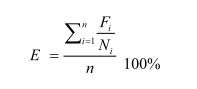 E - эффективность реализации программы, цели (задачи), процентов; Fi - фактическое значение i-го целевого показателя (индикатора), характеризующего выполнение цели (задачи), достигнутое в ходе реализации муниципальной программы (подпрограммы); Ni - плановое значение i-го целевого показателя (индикатора), характеризующего выполнение цели (задачи), предусмотренное муниципальной программой; n - количество показателей (индикаторов), характеризующих выполнение цели (задачи) муниципальной программы. В зависимости от полученных в результате реализации мероприятий программы значений целевых показателей (индикаторов) программы эффективность реализации программы (подпрограммы) по целям (задачам), а также в целом можно охарактеризовать по следующим уровням: - высокий (E 95%); - удовлетворительный (E 75%); - неудовлетворительный (если значение эффективности реализации программы не отвечает приведенным выше уровням, эффективность ее реализации признается неудовлетворительной). Оценка степени соответствия запланированному уровню затрат и эффективности использования средств бюджета поселения, ресурсного обеспечения программы осуществляется путем сопоставления плановых и фактических объемов финансирования основных мероприятий программы, по каждому источнику ресурсного обеспечения. Данные показатели характеризуют уровень исполнения финансирования в связи с неполным исполнением мероприятий программы в разрезе источников и направлений финансирования. Уровень исполнения финансирования программы в целом определяется по формуле: Уэф =где: Уэф - уровень исполнения финансирования муниципальной программы за отчетный период, процентов; Фф - фактически израсходованный объем средств, направленный на реализацию мероприятий муниципальной программы, тыс. рублей; Фп - плановый объем средств на соответствующий отчетный период, тыс.рублей. Уровень исполнения финансирования представляется целесообразным охарактеризовать следующим образом:- высокий (Уэф 95%); - удовлетворительный (Уэф 75%); - неудовлетворительный (если процент освоения средств не отвечает приведенным выше уровням, уровень исполнения финансирования признается неудовлетворительным).Таблица 40Оценка эффективности мероприятий предлагаемого к реализации варианта развития транспортной инфраструктуры10. Предложения по институциональным преобразованиям, совершенствованию правового и информационного обеспечения деятельности в сфере проектирования, строительства, реконструкции объектов транспортной инфраструктуры на территории Усть-Лабинского городского поселенияВ современных условиях для эффективного управления развитием территории муниципального образования недостаточно утвердить документ территориального планирования, отвечающий актуальным требованиям законодательства и имеющий обоснование основных решений с точки зрения удовлетворения потребностей населения в услугах объектов различных видов инфраструктуры.Ограниченность ресурсов местных бюджетов для создания объектов местного значения обуславливает необходимость тщательного планирования реализации документов территориального планирования. Ведь только в случае успешной реализации обоснованных решений градостроительная политика может быть признана эффективной.В ноябре 2014 года в план мероприятий («дорожную карту») «Совершенствование правового регулирования градостроительной деятельности и улучшение предпринимательского климата в сфере строительства» (утвержденный распоряжением Правительства РФ от 29 июля 2013 г. № 1336-р) было включено мероприятие по установлению обязанности органов местного самоуправления утверждать программы развития транспортной и социальной инфраструктуры (далее также – Программы) в 6-месячный срок с даты утверждения генеральных планов городских поселений и городских округов. Затем, в конце декабря 2014 года в Градостроительный кодекс РФ были внесены изменения, касающиеся программ комплексного развития социальной инфраструктуры.Сегодня, в соответствии со статьей 8 Градостроительного кодекса РФ, к полномочиям органов местного самоуправления городских округов и поселений в области градостроительной деятельности относятся разработка и утверждение программ комплексного развития транспортной инфраструктуры городских округов и поселений (соответственно).В соответствии со статьей 26 Градостроительного кодекса РФ, реализация генерального плана городского округа или поселения осуществляется путем выполнения мероприятий, которые предусмотрены в том числе программами комплексного развития транспортной инфраструктуры муниципальных образований.Следует отметить, что разработка и утверждение программ комплексного развития социальной инфраструктуры сельских поселений, по общему правилу, относится к полномочиям органов местного самоуправления муниципального района в области градостроительной деятельности (в соответствии с частью 4 статьи 14 Федерального закона от 6 октября 2003 г. № 131-ФЗ «Об общих принципах организации местного самоуправления в Российской Федерации», пунктом 4 Требований к программам комплексного развития социальной инфраструктуры поселений, городских округов, утвержденных постановлением Правительства Российской Федерации от 1 октября 2015 г. № 1050). В то же время, разработка и утверждение таких программ в отношении городских округов и городских поселений, по общему правилами, должна обеспечиваться органами местного самоуправления соответствующих муниципальных образований.Программа комплексного развития транспортной инфраструктуры поселения – документ, устанавливающий перечень мероприятий по проектированию, строительству, реконструкции объектов транспортной инфраструктуры поселения, городского округа, которые предусмотрены государственными и муниципальными программами, стратегией социально-экономического развития муниципального образования и планом мероприятий по реализации стратегии социально-экономического развития муниципального образования планом и программой комплексного социально-экономического развития поселения, городского округа, инвестиционными программами субъектов естественных монополий, договорами о развитии застроенных территорий, договорами о комплексном освоении территорий, иными инвестиционными программами и договорами, предусматривающими обязательства застройщиков по завершению в установленные сроки мероприятий по проектированию, строительству, реконструкции объектов транспортной инфраструктуры.Положения Градостроительного кодекса РФ и существование отдельных Требований указывает на то, что программа комплексного развития транспортной инфраструктуры по своему статусу не идентична муниципальной программе, предусматривающей мероприятия по созданию объектов местного значения в сфере транспортной инфраструктуры.Программа комплексного развития транспортной инфраструктуры – это важный документ планирования, обеспечивающий систематизацию всех мероприятий по проектированию, строительству, реконструкции объектов транспортной инфраструктуры различных видов.Программы имеют высокое значение для планирования реализации документов территориального планирования. Следует отметить, что сроки разработки и утверждения Программ связаны со сроками утверждения генерального плана. Программы комплексного развития транспортной инфраструктуры городских округов и поселений подлежат утверждению в шестимесячный срок с даты утверждения генеральных планов соответствующих муниципальных образований. В связи с этим, представляется целесообразным организовывать разработку проекта Программы в составе единого комплексного проекта управления развитием территории городского округа или поселения, в который также входит и разработка генерального плана.Основными направлениями совершенствования нормативно-правовой базы, необходимой для функционирования и развития транспортной инфраструктуры поселения являются:- применение экономических мер, стимулирующих инвестиции в объекты транспортной инфраструктуры;- координация мероприятий и проектов строительства и реконструкции объектов транспортной инфраструктуры между органами государственной власти (по уровню вертикальной интеграции) и бизнеса;- координация усилий федеральных органов исполнительной власти, органов исполнительной власти Краснодарского края, органов местного самоуправления, представителей бизнеса и общественных организаций в решении задач реализации мероприятий (инвестиционных проектов);- запуск системы статистического наблюдения и мониторинга необходимой обеспеченности учреждениями транспортной инфраструктуры поселений в соответствии с утвержденными и обновляющимися нормативами; - разработка стандартов и регламентов эксплуатации и (или) использования объектов транспортной инфраструктуры на всех этапах жизненного цикла объектов;- разработка предложений для региональных исполнительных органов власти, органов власти муниципального района по включению мероприятий, связанных с развитием объектов транспортной инфраструктуры городского поселения, в состав плана экономики района.Приложениек постановлению администрации Усть-Лабинского городского поселения Усть-Лабинского района Краснодарского края «___»__________2017г. №____Введение…………………………………………………………………………….51.Паспорт программы………………………………………………………….……72.Характеристика	 существующего состояния транспортной инфраструктуры………………………………………………………………..….102.1Анализ положения субъекта Российской Федерации в структуре пространственной организации Российской Федерации, анализ положения Усть-Лабинского городского поселения в структуре пространственной организации субъектов Российской Федерации…….…..102.2Социально-экономическая характеристика Усть-Лабинского городского поселения, характеристика градостроительной деятельности на территории Усть-Лабинского городского поселения, включая деятельность в сфере транспорта, оценку транспортного спроса……………122.3Характеристика функционирования и показатели работы транспортной инфраструктуры по видам транспорта…………………………………………142.4Характеристика сети дорог Усть-Лабинского городского поселения, параметры дорожного движения (скорость, плотность, состав и интенсивность движения потоков транспортных средств, коэффициент загрузки дорог движением и иные показатели, характеризующие состояние дорожного движения, экологическую нагрузку на окружающую среду от автомобильного транспорта и экономические потери), оценка качества содержания дорог……………………………………………………….192.5Анализ состава парка транспортных средств и уровня автомобилизации в Усть-Лабинском городском поселении, обеспеченность парковками (парковочными местами)…………………………………………………….…...312.6Характеристика работы транспортных средств общего пользования, включая анализ пассажиропотока………………………………………………332.7Характеристика условий пешеходного и велосипедного передвижения….642.8Характеристика движения грузовых транспортных средств, оценка работы транспортных средств коммунальных и дорожных служб, состояния инфраструктуры для данных транспортных средств……………682.9Анализ уровня безопасности дорожного движения…………………………...692.10Оценка уровня негативного воздействия транспортной инфраструктуры на окружающую среду, безопасность и здоровье населения…………………712.11Характеристика существующих условий и перспектив развития и размещения транспортной инфраструктуры Усть-Лабинского городского поселения ………………………………………………………….………………..742.12Оценка нормативно-правовой базы, необходимой для функционирования и развития транспортной инфраструктуры Усть-Лабинского городского поселения……………………………………………………………………………782.13Оценка финансирования транспортной инфраструктуры…………………..813Прогноз транспортного спроса, изменения объемов и характера передвижения населения и перевозок грузов на территории Усть-Лабинского городского поселения……………………………………………….873.1Прогноз социально-экономического и градостроительного развития Усть-Лабинского городского поселения……………………………………………….873.2Прогноз транспортного спроса Усть-Лабинского городского поселения, объемов и характера передвижения населения и перевозок грузов по видам транспорта, имеющегося на территории Усть-Лабинского городского поселения……………………………………………………………...893.3Прогноз развития транспортной инфраструктуры по видам транспорта………………………………………………………………………….903.4Прогноз развития дорожной сети Усть-Лабинского городского поселения913.5Прогноз уровня автомобилизации, параметров дорожного движения……..933.6Прогноз показателей безопасности дорожного движения……………………953.7Прогноз негативного воздействия транспортной инфраструктуры на окружающую среду и здоровье населения……………………………………...964Принципиальные	варианты развития транспортной инфраструктуры и их укрупненная оценку по целевым показателям (индикаторам) развития транспортной инфраструктуры с последующим выбором предлагаемого к реализации варианта…………………………………………………………...…985Перечень мероприятий (инвестиционных проектов) по проектированию, строительству, реконструкции объектов транспортной инфраструктуры предлагаемого к реализации варианта развития транспортной инфраструктуры…………………………………………………………………..1025.1Мероприятия по развитию транспортной инфраструктуры по видам транспорта…………………………………………………………………………..1025.2Мероприятия по развитию транспорта общего пользования……………….1035.3Мероприятия по развитию инфраструктуры для легкового автомобильного транспорта, включая развитие единого парковочного пространства………………………………………………………………………..1035.4Мероприятия по развитию инфраструктуры пешеходного и велосипедного передвижения…………………………………………………….1055.5Мероприятия	по развитию инфраструктуры для грузового транспорта, транспортных средств коммунальных и дорожных служб…..1055.6Мероприятия по развитию сети дорог Усть-Лабинского городского поселения……………………………………………………………………………1066Мероприятия по развитию транспортной инфраструктуры…………….….1086.1Комплексные мероприятия по организации дорожного движения, в том числе мероприятия по повышению безопасности дорожного движения, снижению перегруженности дорог и (или) их участков……………….……..  1086.2Мероприятия по внедрению интеллектуальных транспортных систем………………………………………………………………………………..1116.3Мероприятия по снижению негативного воздействия транспорта на окружающую среду и здоровье населения……………………………………...1156.4Мероприятия по мониторингу и контролю за работой транспортной инфраструктуры и качеством транспортного обслуживания населения……………………………………………………………………………1167Перечень мероприятий (инвестиционных проектов) по проектированию, строительству, реконструкции объектов транспортной инфраструктуры..1178Оценка объемов и источников финансирования мероприятий (инвестиционных проектов) по проектированию, строительству, реконструкции объектов транспортной инфраструктуры предлагаемого к реализации варианта развития транспортной инфраструктуры………..…1199Оценка эффективности мероприятий (инвестиционных проектов) по проектированию, строительству, реконструкции объектов транспортной инфраструктуры предлагаемого к реализации варианта развития транспортной инфраструктуры………………………………………………….12310Предложения по институциональным преобразованиям, совершенствованию правового и информационного обеспечения деятельности в сфере проектирования, строительства, реконструкции объектов транспортной инфраструктуры на территории Усть-Лабинского городского поселения……………………………………………………………...128НаименованиеПрограммыПрограмма комплексного развития транспортной инфраструктуры Усть-Лабинского городского поселения Усть-Лабинского района Краснодарского края на период 2017–2027 годыОснование для разработкиПрограммыПравовыми основаниями для разработки Программы комплексного развития транспортной инфраструктуры являются:1.Градостроительный кодекс Российской Федерации от 29.12.2004 года №190-ФЗ; 2. Федеральный закон от 29.12.2014 года№456-ФЗ «О внесении изменений в Градостроительный кодекс Российской Федерации и отдельные законодательные акты Российской Федерации»;2. Постановление Правительства РФ от 25.12.2015 года№1440«Об утверждении требований к программам комплексного развития транспортной инфраструктуры поселений, городских округов»Заказчик ПрограммыАдминистрация Усть-Лабинского городского поселения Усть-Лабинского района Краснодарского краяМестоположение: 352330, Краснодарский край, г. Усть-Лабинск, ул. Ленина, дом 38Разработчик ПрограммыООО «Экоконсалт»Местоположение: 355000, Ставропольский край, г. Ставрополь, ул. Голенева, дом 21, офис 93Цели и задачи ПрограммыЦели Программы:развитие современной и эффективной транспортной инфраструктуры, обеспечивающей ускорение товародвижения   и снижение транспортных издержек в экономике;повышение доступности услуг транспортного комплекса для населения;повышение комплексной безопасности и устойчивости транспортной системы;создание условий для управления транспортным спросом.Задачи Программы:увеличение протяженности автомобильных дорог местного значения, соответствующих нормативным требованиям; повышение надежности и безопасности движения по автомобильным дорогам местного значения;  обеспечение устойчивого функционирования автомобильных дорог местного значения;  увеличение количества стоянок для автотранспорта, создание условий для парковок автомобилей в установленных местах, освобождение придомовых территорий, пешеходных зон от автомобилей;создание приоритетных условий движения транспортных средств общего пользования по отношению к иным транспортным средствам;создание условий для пешеходного и велосипедного передвижения населения.Целевые показатели (индикаторы) развития транспортной инфраструктуры поселениядоля протяженности автомобильных дорог общего пользования местного значения, не отвечающих нормативным требованиям, в общей протяженности автомобильных дорог общего пользования местного значения;реализация мероприятий программы;уровень надежности существующих объектов;общая протяженность улично-дорожной сети.Сроки и этапы реализации ПрограммыСрок Программы: 2017-2027 гг. Этапы реализации Программы:1 этап – 2017-2021 г.;2 этап – 2022-2027 гг.Укрупненное описание запланированных мероприятий ПрограммыДля реализации поставленных целей и решения задач Программы, достижения планируемых значений показателей и индикаторов предусмотрено выполнение следующих мероприятий:1. Мероприятия по содержанию автомобильных дорог общего пользования местного значения и искусственных сооружений на них, а также других объектов транспортной инфраструктуры.Реализация мероприятий позволит выполнять работы по содержанию автомобильных дорог и искусственных сооружений на них в соответствии с нормативными требованиями.2. Мероприятия по ремонту автомобильных дорог общего пользования местного значения и искусственных сооружений на них.Реализация мероприятий позволит сохранить протяженность участков автомобильных дорог общего пользования местного значения, на которых показатели их транспортно-эксплуатационного состояния соответствуют требованиям стандартов к эксплуатационным показателям автомобильных дорог.3. Мероприятия по капитальному ремонту автомобильных дорог общего пользования местного значения и искусственных сооружений на них.Реализация мероприятий позволит сохранить протяженность участков автомобильных дорог общего пользования местного значения, на которых показатели их транспортно-эксплуатационного состояния соответствуют категории дороги.4. Мероприятия по строительству и ремонту автомобильных дорог общего пользования местного значения и искусственных сооружений на них.Реализация мероприятий позволит сохранить протяженность автомобильных дорог общего пользования местного значения, на которых уровень загрузки соответствует нормативному.5.  Мероприятия по организации дорожного движения.Реализация мероприятий позволит повысить уровень качества и безопасности транспортного обслуживания населения.6. Мероприятия по ремонту и строительству пешеходных и велосипедных дорожек.Реализация мероприятий позволит повысить качество велосипедного и пешеходного передвижения населения.Объемы и источники финансирования ПрограммыОбщий объем финансирования Программы составляет в 2017 – 2027 годах – 2259291,0 тыс. рублей за счет бюджетных средств разных уровней и привлечения внебюджетных источников.Бюджетные ассигнования, предусмотренные в плановом периоде 2017 – 2027 годов, могут быть уточнены при формировании проекта местного бюджета.Объемы и источники финансирования ежегодно уточняются при формировании бюджета муниципального образования на соответствующий год. Все суммы показаны в ценах соответствующего периода.Населен-ный пунктЖ/д станцияРазмеры движения (пар поездов в сутки)Размеры движения (пар поездов в сутки)Размеры движения (пар поездов в сутки)Размеры движения (пар поездов в сутки)Населен-ный пунктЖ/д станцияПар пассажирских поездовПар пригородных поездовПар грузовых поездовВсего пар поездов в суткиг. Усть-ЛабинскУсть-Лабинская151420№ п/пНаименованиеПротяжен-ность, кмПривязканачало КМ+ конец КМ+Привязканачало КМ+ конец КМ+Техническая категория1234561г.Темрюк-г.Краснодар-г.Кропоткин-граница Ставропольского края26,91123,082234,265261,180261,176284,262III2г.Усть-Лабинск- г.Лабинск-ст.Упорная38,1500,01538,165IIIII3Подъезд к г. Усть-Лабинск1,5750,0851,660III4Подъезд к х. Свободный11,6100,00011,610IV№ п/пНаименование автомобильной дороги в г. Усть-ЛабинскеПротяженность в километрахПокрытие в километрахПокрытие в километрахПокрытие в километрах№ п/пНаименование автомобильной дороги в г. Усть-ЛабинскеПротяженность в километрахасфальтгравийгрунт1пер. им. М.Ф. Форостинова1,6621,6622пер. Безымянный0,1600,1603пер. Позиционный0,0620,0624пер. Украинский0,1270,1275пер. Цветочный0,1070,1076пер. Ободовского0,4320,0820,3507пер. Точный0,0800,0808ул. Агаркова1,6201,1200,5009ул. Базарная площадь0,5890,58910ул. Гагарина2,5222,2220,30011ул. Кавказская2,2701,9000,37012ул. Крайняя1,2571,25713ул. Крылова0,2340,23414ул. Одесская0,3410,2410,10015ул. Олимпийская0,5390,53916ул. Осенняя0,2390,23917ул. Глубокая0,2050,20518ул. Лабинская0,5000,500№ п/пНаименование автомобильной дороги в г. Усть-ЛабинскеПротяженность в километрахПокрытие в километрахПокрытие в километрахПокрытие в километрах№ п/пНаименование автомобильной дороги в г. Усть-ЛабинскеПротяженность в километрахасфальтгравийгрунт1г.Усть-Лабинск, ул.Азовская2,0182,0182г.Усть-Лабинск, ул.Артиллерийская0,8600,5940,2663г.Усть-Лабинск, пер.Артиллерийский0,7840,7844г.Усть-Лабинск, ул. Белорусская0,5000,5005г.Усть-Лабинск, ул.Березовая0,9720,9726г.Усть-Лабинск, бригада № 51,3741,3747г.Усть-Лабинск, ул.Ватутина0,3600,3608г.Усть-Лабинск, пер.Весенний0,2320,2329г.Усть-Лабинск, ул.Виноградная0,2300,23010г.Усть-Лабинск, пер.Вишневый0,0810,08111г.Усть-Лабинск, ул.Вокзальная1,4201,0200,40012г.Усть-Лабинск, ул.Волгоградская0,5860,58613г.Усть-Лабинск, ул.Вольная3,0603,06014г.Усть-Лабинск, ул.Воронежская0,7200,6200,10015г.Усть-Лабинск, ул.Восточная1,6000,4301,17016г.Усть-Лабинск, ул. Выборная1,1740,8740,30017г.Усть-Лабинск, ул.Выгонная2,0000,4001,60018г.Усть-Лабинск, ул.Гайдара2,5270,9001,62719г.Усть-Лабинск, ул.Гастелло0,5170,3500,16720г.Усть-Лабинск, ул.Гоголя0,3560,35621г.Усть-Лабинск, ул.Горького0,8280,5280,30022г.Усть-Лабинск, ул.Грибоедова0,3030,30323г.Усть-Лабинск, ул.Д.Бедного5,2605,26024г.Усть-Лабинск, ул.Дальняя2,1002,10025г.Усть-Лабинск, ул.Дачная0,3730,1150,25826г.Усть-Лабинск, ул.Дзержинского1,2500,7500,50027г.Усть-Лабинск, ул.Димитрова0,4350,43528г.Усть-Лабинск, ул.Добровольского0,3330,33329г.Усть-Лабинск, ул.Добролюбова0,1590,15930г.Усть-Лабинск, ул.Донская0,2930,29331г.Усть-Лабинск, ул.Дружбы0,7040,70432г.Усть-Лабинск, ул.Железнодорожная0,5230,52333г.Усть-Лабинск, ул.З.Космодемьянской2,4500,4002,05034г.Усть-Лабинск, ул.Заводская1,6270,7270,90035г.Усть-Лабинск, пер.Заводской0,3000,30036г.Усть-Лабинск, пер.Западный0,1700,17037г.Усть-Лабинск, ул.Заполотняная5,4363,9361,50038г.Усть-Лабинск, ул.Запорожская1,7961,79639г.Усть-Лабинск, ул.Звездная0,3500,35040г.Усть-Лабинск, ул.Зеленая1,4631,46341г.Усть-Лабинск, ул.К.Либкнехта2,8002,80042г.Усть-Лабинск, ул.К.Маркса3,2402,3000,94043г.Усть-Лабинск, ул.Казачья0,1500,15044г.Усть-Лабинск, ул.Калибровочная0,6080,60845г.Усть-Лабинск, ул.Калинина1,9901,0900,90046г.Усть-Лабинск, ул.Каштановая0,7300,73047г.Усть-Лабинск, пер.Кирова0,2260,22648г.Усть-Лабинск, ул.Кирпичная0,1830,18349г.Усть-Лабинск, ул.Клепикова1,5601.56050г.Усть-Лабинск, ул.Коллективная0,6450,64551г.Усть-Лабинск, ул.Колхозная2,5002,50052г.Усть-Лабинск, ул.Комарова0,5850,58553г.Усть-Лабинск, ул.Коминтерна1,4701,47054г.Усть-Лабинск, ул.Коммунальная1,0101,01055г.Усть-Лабинск, ул.Коммунаров1,4701,47056г.Усть-Лабинск, ул.Коммунистическая3,9403,7000,24057г.Усть-Лабинск, ул.Комсомольская2,7302,4300,30058г.Усть-Лабинск, ул.Королева0,1440,14459г.Усть-Лабинск, ул.Короткая0,1400,14060г.Усть-Лабинск, ул.Корчагина0,2550,25561г.Усть-Лабинск, ул.Котовского0,5800,4000,18062г.Усть-Лабинск, ул.Кочубея0,3300,1000,23063г.Усть-Лабинск, ул.Крамского0,1600,16064г.Усть-Лабинск, пер.Красивый0,1800,18065г.Усть-Лабинск, ул.Красная4,4002,2002,20066г.Усть-Лабинск, ул.Красноармейская7,7602,5505,21067г.Усть-Лабинск, ул.Краснодарская0,4300,3300,10068г.Усть-Лабинск, пер.Краснодарский0,4300,43069г.Усть-Лабинск,ул.Краснофорштадская1,6000,5001,10070г.Усть-Лабинск, ул.Крепостная0,8200,82071г.Усть-Лабинск, ул.Крупской0,3150,31572г.Усть-Лабинск, ул.Крымская1,7351,73573г.Усть-Лабинск, пер.Кубанский0,0900,09074г.Усть-Лабинск, ул.Кузнечная0,4200,42075г.Усть-Лабинск, пер.Кузнечный0,4200,42076г.Усть-Лабинск, ул.Кузьминского1,2811,28177г.Усть-Лабинск, ул.Куйбышева0,7760,77678г.Усть-Лабинск, пер.Курганный0,4770,47779г.Усть-Лабинск, ул.Ладожская2,8201,4501,37080г.Усть-Лабинск, ул.Ленина2,2532,25381г.Усть-Лабинск, ул.Ленинградская1,4101,41082г.Усть-Лабинск, ул.Лермонтова0,8730,3000,57383г.Усть-Лабинск, ул.Линейная0,2750,1500,12584г.Усть-Лабинск, ул.Литвинова0,3130,31385г.Усть-Лабинск, ул.Луначарского1,3200,7200,60086г.Усть-Лабинск, ул.Майкопская1,0481,04887г.Усть-Лабинск, ул.Майская0,9430,94388г.Усть-Лабинск, ул.Матросова0,3300,33089г.Усть-Лабинск, ул. 9 Мая0,1770,17790г.Усть-Лабинск, ул.Маяковского0,9130,91391г.Усть-Лабинск, ул.Мира1,6501.1170,53392г.Усть-Лабинск, ул.Мичурина0,4620,46293г.Усть-Лабинск, ул.Молодежная2,4002,40094г.Усть-Лабинск, ул.Монтажная0,9500,95095г.Усть-Лабинск, пер.Московский0,2080,20896г.Усть-Лабинск, ул.Набережная0,1740,17497г.Усть-Лабинск, ул.Народная0,6650,3150,35098г.Усть-Лабинск, ул.Некрасова0,1900,19099г.Усть-Лабинск, ул.Новая1,0761,076100г.Усть-Лабинск, ул.Новокубанская 0,4250,425101г.Усть-Лабинск, ул.Новороссийская0,4780,478102г.Усть-Лабинск, ул.Ободовского5,5152,7772,738103г.Усть-Лабинск, пер.Овражный0,1450,145104г.Усть-Лабинск, ул.Октябрьская2,1502,150105г.Усть-Лабинск, пер.Олимпийский0,3860,386106г.Усть-Лабинск,дорога к ОСК2,2002,200107г.Усть-Лабинск, ул.Островского1,8001,2000,600108г.Усть-Лабинск, ул.Павлова0,9820,982109г.Усть-Лабинск, пер.Павлова0,2320,232110г.Усть-Лабинск, ул.Парковая0,3960,396111г.Усть-Лабинск, ул.Партизанская0,7010,3000,401112г.Усть-Лабинск, ул.Первомайская1,5701,0700,500113г.Усть-Лабинск, ул.Пионерская4,1904,190114г.Усть-Лабинск, ул.Плеханова1,1471,147115г.Усть-Лабинск, ул.Площадь Революции0,1120,112116г.Усть-Лабинск, ул.Победы0,7620,762117г.Усть-Лабинск, ул.Позиционная2,2702,270118г.Усть-Лабинск, ул.Полевая0,4270,427119г.Усть-Лабинск, пер.Попова0,3160,316120г.Усть-Лабинск, ул.Потолчака0,9000,4800,420121г.Усть-Лабинск, ул.Продольная0,4180,418122г.Усть-Лабинск, ул.Пролетарская4,3504,350123г.Усть-Лабинск, ул.Промышленная0,4160,416124г.Усть-Лабинск, ул.Путевая0,8280,828125г.Усть-Лабинск, ул.Пушкина1,9231,6000,323126г.Усть-Лабинск, ул.Рабочая1,1030,5530,550127г.Усть-Лабинск, ул.Революционная1,2300,6800,550128г.Усть-Лабинск, ул.Роз0,2000,200129г.Усть-Лабинск, ул.Российская0,3790,379130г.Усть-Лабинск, ул.Рубина1,9000,7001,200131г.Усть-Лабинск, ул.Садовая2,5942,594132г.Усть-Лабинск, ул.Саенко0,1410,141133г.Усть-Лабинск, ул.Сахарная0,3860,386134г.Усть-Лабинск, ул.Свердлова2,0501,9500,100135г.Усть-Лабинск, пер.Светлый0,5000,500136г.Усть-Лабинск, ул.Свободная1,4240,7000,724137г.Усть-Лабинск, пер.Свободный0,2500,250138г.Усть-Лабинск, ул.Северная0,4100,410139г.Усть-Лабинск, ул.Славянская1,0691,069140г.Усть-Лабинск, ул.Советская1,4700,7500,720141г.Усть-Лабинск, пер.Солнечный0,2150,215142г.Усть-Лабинск, пер.Спокойный0,2150,215143г.Усть-Лабинск, ул.Спортивная1,1001,100144г.Усть-Лабинск, ул.Ставропольская0,5440,544145г.Усть-Лабинск, ул.Столбовая0,1800,180146г.Усть-Лабинск, ул.Строительная1,1701,170147г.Усть-Лабинск, ул.Суворова0,5030,503148г.Усть-Лабинск, пер.Суворова0,4540,454149г.Усть-Лабинск, ул.Тельмана0,6000,4000,200150г.Усть-Лабинск, ул.Терская1,2501,250151г.Усть-Лабинск, ул.Тимирязева1,8351,835152г.Усть-Лабинск, ул.Тимошенко0,7750,775153г.Усть-Лабинск, пер.Цветочный0,1070,107154г.Усть-Лабинск, ул.Толстого0,0950,095155г.Усть-Лабинск, ул.Третьякова0,9800,980156г.Усть-Лабинск, ул.Трудовая0,8800,4800,400157г.Усть-Лабинск, ул.Тульская0,9300,930158г.Усть-Лабинск, ул.Тургенева1,8250,5001,350159г.Усть-Лабинск, ул.Угловая0,0840,084160г.Усть-Лабинск, ул.Уральская0,8600,860161г.Усть-Лабинск - ст-ца Кирпильская8,0008,000162г.Усть-Лабинск, ул.Фестивальная0,2800,280163г.Усть-Лабинск, ул.Фрунзе1,1000,7500,350164г.Усть-Лабинск, ул.Цветочная0,7200,5200,200165г.Усть-Лабинск, ул.Центральная1,0000,7000,300166г.Усть-Лабинск, ул.Чапаева0,5050,1050,400167г.Усть-Лабинск, ул.Черноморская1,3001,300168г.Усть-Лабинск, ул.Чехова0,2120,212169г.Усть-Лабинск, ул.Чкалова1,8201,820170г.Усть-Лабинск, ул.Чмирева0,8870,887171г.Усть-Лабинск, ул.Шаумяна0,3300,330172г.Усть-Лабинск, ул.Шевченко2,2102,210173г.Усть-Лабинск, ул.Школьная1,3730,4000,973174г.Усть-Лабинск, ул.Шоссейная0,3050,305175г.Усть-Лабинск, ул.Щорса0,2250,225176г.Усть-Лабинск, ул.Элеваторная0,5100,510177г.Усть-Лабинск, пер.Элеваторный0,1740,174178г.Усть-Лабинск, ул.Энгельса1,7801,1800,600179г.Усть-Лабинск, ул.Южная0,5350,535РайонНаименование дороги№ учетного пунктаМестоположение учетного участка, кмПерегонПерегонПротяженность, кмСреднегодовая суточная интенсивность авт/сутСреднегодовая суточная интенсивность приведенная к легковым автомобилям, авт/сутРайонНаименование дороги№ учетного пунктаМестоположение учетного участка, кмНачало, кмКонец, кмПротяженность, кмСреднегодовая суточная интенсивность авт/сутСреднегодовая суточная интенсивность приведенная к легковым автомобилям, авт/сутУсть-Лабинскийг. Темрюк – г. Краснодар – г. Кропоткин – граница Ставропольского края37244,000240,722246,3425,6201447819900Усть-Лабинскийг. Темрюк – г. Краснодар – г. Кропоткин – граница Ставропольского края38251,000246,342252,2095,8671034914768Усть-Лабинскийг. Темрюк – г. Краснодар – г. Кропоткин – граница Ставропольского края39270,000252,209278,84226,6331064213872Усть-Лабинскийг. Усть-Лабинск – г. Лабинск – ст-ца Упорная736,0000,00012,57012,57041624983Усть-ЛабинскийПодъезд к г. Усть-Лабинск11351,0000,0851,6951,61029624062№Показатели2012201320142015201620171Общая численность населения, чел.4308342842423554206241729413482Количество автомобилей у населения, ед.1077111353115631215612686138103Уровень автомобилизации населения, ед./1000 чел.250265273289304334В прямом направлении, кмВ прямом направлении, кмВ прямом направлении, кмпоказания одометрарасстояние между ОПрасстояние от начального пунктаНаименование остановочных пунктов000ул.Южная0,40,40,4пер. Артиллерийский0,80,40,8Коммунистическая1,20,41,2Третьякова1,50,31,5Чмирёва2,20,72,2Дзержинского2,60,42,6Крепость3,30,73,3ГИБДД3,60,33,6Свободная40,44Коминтерна4,40,44,4Парк4,80,44,8Администрация5,20,45,2Детская поликлиника5,60,45,6Банк5,80,25,8Автовокзал6,30,56,3ЦРБ6,90,66,9Свердлова7,50,67,5Калинина80,58Пушкина8,40,48,4Рубина8,70,38,7Энгельса9,30,69,3Ладожская9,70,49,7Молодёжная10,30,610,3Выгонная (по заявке)10,70,410,7Спорткомплекс11,10,411,1Выгонная (по заявке)12,11,112,2ул. Вольная (Конечная)12,40,312,5Маркса12,90,513Энгельса13,20,313,3Рубина13,50,313,6Пушкина13,80,313,9Калинина14,10,314,2ЖД Вокзал14,50,414,6Поликлиника150,515,1Аптека15,40,415,5Гагарина15,90,516Коллективная16,50,616,6Дзержинского16,90,417Луначарского17,30,417,4Чмирёва17,60,317,7Третьякова180,418,1Школа №318,50,518,6ул.ЮжнаяНаименование остановочного пунктаНаличие заездного карманаНаличие посадочной площадкиНаличие и тип павильона для пассажировул. Южная естьестьметалл-пластикпер. Артиллерийскийестьестьнавес магазинаКоммунистическаяестьестьнавес магазинаТретьяковаестьестьметалл-пластикЧмирёваестьестьметалл-пластикДзержинскогоестьестьметалл-пластикКрепостьестьестьметалл-пластикГИБДДестьнетотсутствуетСвободнаяестьестьнавес магазинаКоминтернаестьестьшифер-металлПаркестьестьметалл-пластикАдминистрацияестьестьметалл-пластикДетская поликлиникаестьестьметалл-пластикБанкестьестьнавес магазинаАвтовокзалестьестьнавес магазинаЦРБнетестькаменныйСвердловаестьестьметалл-пластикКалининаестьестьметалл-пластикПушкинаестьестьметалл-пластикРубинаестьестьметалл-пластикЭнгельсаестьестьметалл-пластикЛадожскаяестьестьметалл-пластикМолодёжнаяестьестьметалл-пластикВыгонная (по заявке)нетестьотсутствуетСпорткомплекс СТАРТестьестьметалл-пластикул. Вольная (Конечная)естьестьнавес магазинаМарксанетестьметалл-пластикЭнгельсаестьестьметалл-пластикРубинаестьестьметалл-пластикПушкинаестьестьметалл-пластикКалининаестьестьметалл-пластикЖД Вокзалестьестьнавес магазинаПоликлиниканетестьметалл-пластикАптекаестьестьнавес магазинаГагаринаестьестьшифер-металлКоллективнаяестьестьметалл-пластикДзержинскогоестьестьметалл-пластикЛуначарскогоестьестьметалл-пластикЧмирёваестьестьметалл-пластикТретьяковаестьестьметалл-пластикШкола №3естьестьметалл-пластикВ прямом направлении, кмВ прямом направлении, кмВ прямом направлении, кмпоказания одометрарасстояние между ОПрасстояние от начального пунктаНаименование остановочных пунктов0,00,0ул. Вольная 1,011,0Выгонная (по заявке)1,40,41,4Спорткомплекс1,80,41,8Выгонная (по заявке)2,40,62,4Молодёжная2,70,32,7Комсомольская3,00,33,0Ладожская3,50,53,5Энгельса3,80,33,8Рубина4,20,44,2Пушкина4,70,54,7Калинина5,40,75,4ЦРБ6,30,96,3Аптека6,70,46,7Детская пол-ка7,10,47,1Администрация7,50,47,5Парк7,70,27,7Свободная7,90,27,9Коминтерна8,20,38,2Гагарина8,50,38,5ГИБДД9,00,59,0Крепость9,70,79,7Дзержинского10,40,710,4Чмирёва10,70,410,8Третьякова11,10,411,2Артиллерийская11,50,411,6Школа №312,00,512,1ул. Южная  12,40,412,5пер. Артиллерийский12,90,513,0Третьякова13,10,213,2Чмирёва13,50,413,6Луначарского13,80,313,9Дзержинского14,50,714,6Коллективная15,10,615,2КБО15,50,415,6Банк15,70,215,8Автовокзал16,20,516,3ЦРБ16,70,516,8Ж/Д Вокзал17,60,917,7Калинина17,80,217,9Пушкина18,10,318,2Рубина18,50,418,6Энгельса19,20,719,3ул. Вольная Наименование остановочного пунктаНаличие заездного карманаНаличие посадочной площадкиНаличие и тип павильона для пассажировул. Вольная (конечная)естьестьнавес магазинаВыгонная (по заявке)нетнетотсутствуетСпорткомплексестьестьметалл-пластикВыгонная (по заявке)нетнетотсутствуетМолодёжнаяестьестьметалл-пластикКомсомольскаяестьестьметалл-пластикЛадожскаяестьестьметалл-пластикЭнгельсаестьестьметалл-пластикРубинаестьестьметалл-пластикПушкинаестьестьметалл-пластикКалининаестьестьметалл-пластикЦРБестьестьметалл-пластикАптекаестьестьнавес магазинаДетская пол-каестьестьнавес магазинаАдминистрацияестьестьметалл-пластикПаркестьестьметалл-пластикСвободнаяестьестьшифер-металлКоминтернаестьестьшифер-металлГагаринанетнетнетГИБДДестьестьметалл-пластикКрепостьестьестьметалл-пластикДзержинскогоестьестьметалл-пластикЧмирёваестьестьметалл-пластикТретьяковаестьестьметалл-пластикАртиллерийскаяестьестьметалл-пластикШкола №3естьестьметалл-пластикул.Южная (конечная) естьестьметалл-пластикпер.Артиллерийскийестьестьнавес магазинаТретьяковаестьестьметалл-пластикЧмирёваестьестьметалл-пластикЛуначарскогоестьестьметалл-пластикДзержинскогоестьестьметалл-пластикКоллективнаяестьестьметалл-пластикКБОестьестьметалл-пластикБанкестьестьнавес магазинаАвтовокзалестьестьнавес магазинаЦРБестьестькаменьЖ/Д Вокзалестьестьнавес магазинаКалининаестьестьметалл-пластикПушкинаестьестьметалл-пластикРубинаестьестьметалл-пластикЭнгельсаестьестьметалл-пластикВ день выходной, кмВ день выходной, кмВ день выходной, кмНаименование остановочных пунктовВ день рабочий, кмВ день рабочий, кмВ день рабочий, кмпоказания одометрарасстояние между ОПот начального пунктаНаименование остановочных пунктовпоказания одометрарасстояние между ОПот начального пункта000Ярмарка (по выходным)1,71,71,7Спортивная0002,10,42,19 мая0,40,40,42,50,42,5Строительная0,80,40,82,90,42,9Сахзавод1,20,41,23,60,73,6пос.сахзавода1,90,71,94,20,64,2Элеватор2,50,62,54,70,54,7Молзавод (Заполотняная)30,535,30,65,3Подшипник3,60,63,65,70,45,7АК 131440,446,20,56,2ЭМЭК4,50,54,56,80,66,8Вещрынок5,10,65,17,20,47,2Аптека5,50,45,57,60,47,6Женская конс.5,90,45,97,90,37,9Школа №56,20,36,28,20,38,2Свердлова6,50,36,58,70,58,7Мира70,578,80,18,8Калинина7,10,17,19,20,49,2Пушкина7,50,47,59,60,49,6Рубина7,90,47,910,10,510,1Кирп. завод8,40,58,410,60,610,7Выгонная90,6911,50,911,6мкр. Виноградники9,90,99,912,40,912,5Вольная10,70,910,813,10,713,2Энгельса11,40,711,513,60,513,7Рубина11,90,512140,414,1Пушкина12,30,412,414,40,414,5Калинина12,70,412,814,60,214,7Мира12,90,21315,10,515,2Свердлова13,40,513,515,60,515,7Школа №513,90,51415,80,215,9Женская конс.14,10,214,216,20,416,3Банк14,50,414,616,40,216,5Автовокзал14,70,214,817,10,717,2ЭМЭК15,40,715,517,60,517,7АК 131415,90,51617,90,318Подшипник16,20,316,318,40,518,5Молзавод (за переездом)16,70,516,818,90,519Промышленная 17,20,517,319,40,519,5Молзавод (Заполотняная)17,70,517,8200,620,1Элеватор18,30,618,421,31,321,4Спортивная19,61,319,721,70,421,89 мая22,10,422,2Строительная22,50,422,6Сахзавод23,20,723,3Пос. сахзавода 24,2124,3Ярмарка (по выходным)Наименование дорогиНачальный - конечный пунктыДлина участка, кмШирина, мТип покрытияВнутригородская дорогап. Сахзавода - Выгонная19,76-12асфальтДорога пос. СахзаводаСпортивная – 9 мая0,54,5асфальтДорога пос. ВиноградникиВыгонная - Радуга0,26щебеньНаименование остановочного пунктаНаличие заездного карманаНаличие посадочной площадкиНаличие и тип павильона для пассажировЯрмаркаестьнетотсутствуетСпортивнаянетнетотсутствует9 маянетнетотсутствуетСтроительнаянетнетшифер-металлСахзаводнетестьметалл-пластикпос.сахзаводаестьестьметалл-пластикЭлеваторестьестьметалл-пластикМолзавод (Заполотняная)естьнетметалл-пластикПодшипникестьнетметалл-пластикАК 1314естьестьметалл-пластикЭМЭКестьестьметалл-пластикВещрынокестьнетметалл-пластикАптекаестьестьнавес магазинаЖенская конс.естьестьнавес магазинаШкола №5естьестьметалл-пластикСвердловаестьестьметалл-пластикМираестьестьметалл-пластикКалининаестьестьметалл-пластикПушкинаестьестьметалл-пластикРубинаестьестьметалл-пластикКирп. заводестьестьметалл-пластикВыгоннаяестьнетметалл-пластикРадуга (магазин)естьнетметалл-пластикВольнаяестьестьметалл-пластикЭнгельсаестьестьметалл-пластикРубинаестьестьметалл-пластикПушкинаестьестьметалл-пластикКалининаестьестьметалл-пластикМираестьестьметалл-пластикСвердловаестьестьметалл-пластикШкола №5естьестьметалл-пластикЖенская конс.естьестьнавес магазинаБанкестьестьнавес магазинаАвтовокзалестьестьнавес магазинаЭМЭКестьестьметалл-пластикАК 1314естьестьметалл-пластикПодшипникестьестьнавес магазинаМолзавод (за переездом)нетнетотсутствуетПромышленная естьнетотсутствуетМолзавод (Заполотняная)естьестьнавес магазинаЭлеваторестьестьметалл-пластикПос. сахзаводаестьестьметалл-пластикВ прямом направлении, кмВ прямом направлении, кмВ прямом направлении, кмВ прямом направлении, кмВ обратном направлении, кмВ обратном направлении, кмВ обратном направлении, кмВ обратном направлении, кмпоказания одометрарасстояние между ОПрасстояние от начального пунктаНаименование остановочных пунктовНаименование остановочных пунктовпоказания одометрарасстояние между ОПрасстояние от начального пункта0мкр. Поле Чудесмкр. Поле Чудес18,20,518,30,50,50,5Ставропольская (перед Вольной)Ставропольская (перед Вольной)17,70,817,81,30,81,3Переезд (Кладбище по заявке +1,6 км)Переезд (Кладбище по заявке +1,6 км)16,90,31716,60,616,716,620,72Пионерская (поворот на Пионерскую)160,516,1162,50,52,5Энгельса (Пионерская)15,50,315,615,52,80,32,8Рубина15,20,315,315,23,30,53,3Пушкина14,90,41514,93,60,33,6Калинина14,50,414,614,54,10,54,1Ленина14,10,814,214,14,50,44,5Поликлиника13,30,513,413,350,55Аптека12,80,212,912,85,50,55,5Гагарина12,60,412,712,612,20,612,312,260,56КоллективнаяКоллективная11,60,411,76,40,46,4Школа №2Школа №211,30,411,36,80,46,8ДзержинскогоДзержинского10,90,510,97,30,57,3КотовскогоКотовского10,40,410,47,70,47,7Школа №3100,710108,20,58,2ул. Южная9,30,49,39,38,60,48,6пер.Артиллерийский8,90,58,98,99,30,79,3Артиллерийская8,40,48,48,49,70,49,7КотовскогоКотовского80,5810,20,510,2ДзержинскогоДзержинского7,50,47,510,60,510,7Школа №2Школа №27,10,47,110,90,311КоллективнаяКоллективная6,70,56,711,50,611,6КБО6,20,56,26,211,90,412Банк5,70,55,75,712,10,212,2Автовокзал5,20,65,25,2130,913,1ЭМЭКЭМЭК4,60,44,613,40,413,5ГорькогоГорького4,20,54,213,90,514ГаражиГаражи3,70,53,714,40,514,5РайгазРайгаз3,20,83,215,20,815,3ДРСУДРСУ2,40,52,415,70,515,8МЖБКМЖБК1,90,81,916,60,916,7ТерскаяТерская1,10,41,116,90,317МайкопскаяМайкопская0,70,40,717,30,417,4У Никанора У Никанора 0,30,30,317,60,317,7мкр. Поле Чудесмкр. Поле Чудес000Наименование дорогиНачальный - конечный пунктыДлина участка, кмШирина, мТип покрытия Внутригородская дорога  Терская -Майкопская - Центральная 0,85 щебеньВнутригородская дорога  Центральная – Ставропольская - Трасса 0,4 5 щебеньВнутригородская дорога  МЖБК - трасса 0,1 6 Разбитый асфальтНаименование остановочного пунктаНаличие заездного карманаНаличие посадочной площадкиНаличие и тип павильона для пассажировмкр. Поле Чудесестьнетметалл-пластикСтавропольская (перед Вольной)нетнетметалл-пластикПереезд нетнетотсутствуетКладбище по заявке +0,8 кместьнетметалл-пластикЧкаловаестьнетнавес магазинаВольная (Комсомольская)естьестьотсутствуетПионерская (Пионерская)естьестьнавес магазинаШкола №5 (Энгельса)естьестьотсутствуетЭнгельса (Пионерская)естьестьотсутствуетРубина (Комсомольская)естьестьотсутствуетРубина (Пионерская)естьестьотсутствуетПушкина (Комсомольская)естьестьотсутствуетПушкина (Пионерская)естьнетотсутствуетКалинина (Комсомольская)естьестьотсутствуетКалинина (Пионерская)естьнетнавес магазинаСвердлова (Комсомольская)естьестьметалл-пластикЦРБ (Ленина)естьестькаменныйЛенина (Пионерская)естьнетотсутствуетПоликлиниканетнетметалл-пластикАптекаестьестьнавес магазинаВещ.рынокестьнетметалл-пластикГагаринаестьестьшифер-металлКолллективнаяестьестьметалл-пластикШкола №2естьестьметалл-пластикДзержинскогоестьестьметалл-пластикКотовскогоестьестьметалл-пластикШкола №3естьестьметалл-пластикКонечная естьестьметалл-пластикЮжнаяестьестьнавес магазинаАртиллерийскаяестьестьметалл-пластикКотовскогоестьестьметалл-пластикДзержинскогоестьестьметалл-пластикШкола №2естьестьметалл-пластикКоллективнаяестьестьметалл-пластикКБОестьестьметалл-пластикБанкестьестьнавес магазинаАвтовокзалестьестьнавес магазинаЭМЭКестьестьметалл-пластикГорькогоестьестьшифер-металлГаражинетнетшифер-металлРайгазестьнетшифер-металлДРСУестьестьшифер-металлМЖБКестьестьбетонныйТерскаянетнетметалл-пластикМайкопскаянетнетметалл-пластикУ Никанора естьнетнавес магазинамкр. Поле Чудесестьнетметалл-пластикВ прямом направлении, кмВ прямом направлении, кмВ прямом направлении, кмВ прямом направлении, кмВ обратном направлении, кмВ обратном направлении, кмВ обратном направлении, кмВ обратном направлении, кмпоказания одометрарасстояние между ОПрасстояние от начального пунктаНаименование остановочных пунктовНаименование остановочных пунктовпоказания одометрарасстояние между ОПрасстояние от начального пункта0мкр. Поле Чудесмкр. Поле Чудес110,511,10,50,50,5Ставропольская (перед Вольной)Ставропольская (перед Вольной)10,50,810,61,30,81,3Переезд (Кладбище по заявке +1,6 км)Переезд (Кладбище по заявке +1,6 км)9,70,49,7Чкалова9,40,69,420,72Пионерская (поворот на Пионерскую)Вольная (Комсомольская)8,80,58,82,50,52,5Энгельса (Пионерская)Школа №5 (Энгельса)8,30,38,32,80,32,8РубинаРубина80,383,30,53,3ПушкинаПушкина7,70,47,73,60,33,6КалининаКалинина7,30,47,34,10,54,1ЛенинаСвердлова6,90,86,94,50,44,5ПоликлиникаЦРБ (Ленина)6,10,56,150,55АптекаАвтовокзал5,60,25,6505Банк5,405,45,20,25,2АвтовокзалАптека5,40,45,4Вещ.рынок50,5560,86ЭМЭКЭМЭК4,50,64,56,60,66,6ГорькогоГорького3,90,43,97,20,67,2ГаражиГаражи3,50,43,57,60,47,6РайгазРайгаз3,10,73,18,30,78,3ДРСУДРСУ2,40,52,48,80,58,8МЖБКМЖБК1,90,91,99,70,99,7ТерскаяТерская10,31100,410,1МайкопскаяМайкопская0,70,40,710,40,410,5У НиканораУ Никанора0,30,30,310,70,310,8мкр. Поле Чудесмкр. Поле Чудес000Наименование дорогиНачальный - конечный пунктыДлина участка, кмШирина, мТип покрытия Внутригородская дорога  Терская -Майкопская - Центральная 0,85 щебеньВнутригородская дорога  Центральная – Ставропольская - Трасса 0,4 5 щебеньВнутригородская дорога  МЖБК - трасса 0,1 6 Разбитый асфальтНаименование остановочного пунктаНаличие заездного карманаНаличие посадочной площадкиНаличие и тип павильона для пассажировКрымская (Конечная)естьнетметалл-пластикСтавропольская (перед Вольной)нетнетметалл-пластикПереезд нетнетотсутствуетКладбище по заявке естьнетметалл-пластикЧкаловаестьнетнавес магазинаВольная (Комсомольская)естьестьотсутствуетПионерская (Пионерская)естьестьнавес магазинаШкола №5 (Энгельса)естьестьотсутствуетЭнгельса (Пионерская)естьестьотсутствуетРубина (Комсомольская)естьестьотсутствуетРубина (Пионерская)естьестьотсутствуетПушкина (Комсомольская)естьестьотсутствуетПушкина (Пионерская)естьнетотсутствуетКалинина (Комсомольская)естьестьотсутствуетКалинина (Пионерская)естьнетнавес магазинаСвердлова (Комсомольская)естьестьметалл-пластикЦРБ (Ленина)естьестькаменныйЛенина (Пионерская)естьнетотсутствуетПоликлиниканетнетметалл-пластикАптекаестьестьнавес магазинаВещ.рынокестьнетметалл-пластикБанкестьестьнавес магазинаАвтовокзалестьестьнавес магазинаЭМЭКестьестьметалл-пластикГорькогоестьестьшифер-металлГаражинетнетшифер-металлРайгазестьнетшифер-металлДРСУестьестьшифер-металлМЖБКестьестьбетонныйТерскаянетнетметалл-пластикМайкопскаянетнетметалл-пластикУ Никанора естьнетнавес магазинаКрымская (Конечная)естьнетметалл-пластикВ прямом направлении, кмВ прямом направлении, кмВ прямом направлении, кмВ прямом направлении, кмВ обратном направлении, кмВ обратном направлении, кмВ обратном направлении, кмВ обратном направлении, кмпоказания одометрарасстояние между ОПрасстояние от начального пунктаНаименование остановочных пунктовНаименование остановочных пунктовпоказания одометрарасстояние между ОПрасстояние от начального пункта0ул.  Октябрьская (Аптека)ул.  Октябрьская (Аптека)2,12,12,1проезд Тенистыйпроезд Тенистый2,50,42,5проезд Эфирныйпроезд Эфирный3,00,53,0проезд Сиреневыйпроезд Сиреневый3,20,23,2проезд Апрельскийпроезд Апрельский3,60,43,6СОТ «Союз» (пр. Березовый)СОТ «Союз» (пр. Березовый)3,600ул.  Октябрьская (Банк)ул.  Октябрьская (Банк)7,23,23,6Наименование дорогиНачальный - конечный пунктыДлина участка, кмШирина, мТип покрытия Внутригородская дорога ул. Октябрьская – поворот на озеро Копытко 1,76 асфальтВнутригородская дорога поворот на озеро – СОТ «Союз» 1,9 5 укатанный гравийНаименование остановочного пунктаНаличие заездного карманаНаличие посадочной площадкиНаличие и тип павильона для пассажировул.  Октябрьская (Аптека)естьестьНавес магазинапроезд Тенистыйнетестьметалл-шиферпроезд Эфирныйнетестьметалл-шиферпроезд Сиреневыйнетестьметалл-шиферпроезд Апрельскийнетестьметалл-шиферСОТ «Союз» (пр. Березовый)нетестьметалл-шиферул.  Октябрьская (Банк)естьестьНавес магазинаМаршрутМаршрутНомер графикадвиженияКатегориятранспортных средствТип транспортныхсредствКласс транспортныхсредствКоличество транспортных средств (основных/ резервных)Количество транспортных средств (основных/ резервных)Количество транспортных средств (основных/ резервных)Количество транспортных средств (основных/ резервных)Время начала и окончания движения по маршрутуВремя начала и окончания движения по маршрутуВремя начала и окончания движения по маршрутуВремя начала и окончания движения по маршрутуИнтервал движения по маршруту, минНомер наименованиеНомер графикадвиженияКатегориятранспортных средствТип транспортныхсредствКласс транспортныхсредствКоличество транспортных средств (основных/ резервных)Количество транспортных средств (основных/ резервных)Количество транспортных средств (основных/ резервных)Количество транспортных средств (основных/ резервных)Время начала и окончания движения по маршрутуВремя начала и окончания движения по маршрутуВремя начала и окончания движения по маршрутуВремя начала и окончания движения по маршрутуИнтервал движения по маршруту, минНомер наименованиеНомер графикадвиженияКатегориятранспортных средствТип транспортныхсредствКласс транспортныхсредствосновныхосновныхрезервныхрезервныхначалоначалоокончаниеокончаниеИнтервал движения по маршруту, минНомер наименованиеНомер графикадвиженияКатегориятранспортных средствТип транспортныхсредствКласс транспортныхсредствРаб. дниВых.дниРаб.дни Вых.дниРаб. дниВых.дниРаб.дниВых.дниИнтервал движения по маршруту, мин1234567891011121314151Южная – Центр - Вольная1/11/21/31/4М2автобус                                                   2,344116-006-3020-0019-30152Вольная – Центр - Южная2/12/22/32/4М2автобус                                                   2,344116-006-3020-0019-30153Сахзавод - Центр - Виноградники3/13/23/3М1автобус                                                   33216-307-0019-0019-00304Поле Чудес – Центр - Южная4/14/2М1автобус                                                   326-307-0019-0019-00304аПоле Чудес – Центр - Поле Чудес4/34/4М1автобус3216-307-0019-0019-0020Мар-шрутДеньграфикрей-совпасс.пасс/рейсместв салонесмен-ностьКНПСКНПС ср.КНПС нед.12345689101112131выхдлинный94279129,73912,02,50,760,770,84±0,061короткий2885430,53910,92,80,780,84±0,061рабдлинный95305432,13912,42,60,820,870,84±0,061средний37,5133135,53914,02,50,910,84±0,062выхдлинный89237726,73912,92,10,680,720,90±0,062короткий35102829,439112,70,750,90±0,062рабдлинный65251138,63919,42,00,990,980,90±0,062средний17,565637,53922,31,70,960,90±0,06Мар-шрутДеньграфикрей-совпасс.пасс/рейсместв салонесмен-ностьКНПСКНПС ср.КНПС нед.12345689101112133выхсредний5665111,6155,42,10,780,900,96±0,093короткий812215,31572,21,020,96±0,093рабсредний4464714,7157,02,10,980,980,96±0,094выхкороткий13896,8135,21,30,530,530,59±0,084рабсредний201598,0135,71,40,610,610,59±0,08Маршрутденьграфикпасс/рейсрейсов по фактупасс/деньтыс.пасс/недтыс.пасс/мес123456781выхдлинный29,757169226,2112,41короткий30,52679326,2112,41рабдлинный32,155176626,2112,41средний35,570248526,2112,42выхдлинный26,760160228,0120,12короткий29,42573528,0120,12рабдлинный38,654208428,0120,12средний37,569258828,0120,13выхсредний11,6202322,39,93короткий15,3121842,39,93рабсредний14,7202942,39,94выхкороткий6,811750,93,94рабсредний8191520,93,9По всем маршрутам, тыс.пассПо всем маршрутам, тыс.пассПо всем маршрутам, тыс.пассПо всем маршрутам, тыс.пассПо всем маршрутам, тыс.пассПо всем маршрутам, тыс.пасс57246По всем маршрутам с учетом точности, тыс.пассПо всем маршрутам с учетом точности, тыс.пассПо всем маршрутам с учетом точности, тыс.пассПо всем маршрутам с учетом точности, тыс.пассПо всем маршрутам с учетом точности, тыс.пассПо всем маршрутам с учетом точности, тыс.пасс57±3246±12№№п/пНаименованиеулицыНачало участка, км +мКонец участка, км + м Располо-жениеПротяженность, мПротяженность, м№№п/пНаименованиеулицыНачало участка, км +мКонец участка, км + м Располо-жениеПроектируемые в соответствии с нормативными документами, мФактически установленные, м 1ул. Монтажная Участок 10+120+575справа567 2ул. Монтажная Участок 20+00+630справа630 4ул. Спортивная0+61+73слева607 4ул. Спортивная0+4661+16справа550 5ул. Вокзальная0+2740+545справа271271 6Дорога от железнодорожного переезда ул. Вольная до трассы "Темрюк-Краснодар-Кропоткин"0+3000+335слева3434 6Дорога от железнодорожного переезда ул. Вольная до трассы "Темрюк-Краснодар-Кропоткин"0+3311+6справа659659 6Дорога от железнодорожного переезда ул. Вольная до трассы "Темрюк-Краснодар-Кропоткин"1+21+124слева1301307 Дорога от ул. Вольная до ул. Кавказская0+120+201справа1871877 Дорога от ул. Вольная до ул. Кавказская0+1970+425слева2242247 Дорога от ул. Вольная до ул. Кавказская0+4211+420справа9959958 ул. Коммунистическая0+82+422справа24148 ул. Коммунистическая0+83+000слева29928 ул. Коммунистическая2+4223+000справа578 9ул. Позиционная0+62+243слева2237 9ул. Позиционная0+100+302справа292 9ул. Позиционная0+3022+243справа1941 10ул. Дружбы0+50+179слева174 10ул. Дружбы0+1790+520слева341 10ул. Дружбы0+4180+520справа10211ул. Калинина0+90+653справа64411ул. Калинина0+90+653слева64411ул. Калинина0+6490+784слева13011ул. Калинина0+6640+800справа13012ул. Коммунистическая3+03+448справа44812ул. Коммунистическая3+03+448слева44813 ул. Котовского0+50+589справа58413 ул. Котовского0+50+589слева584 14ул. Краснодарская0+00+80справа80 14ул. Краснодарская0+50+422слева417 14ул. Краснодарская0+850+416справа33115ул. Краснофорштадская0+890+187справа9615ул. Краснофорштадская0+1851+547слева136215ул. Краснофорштадская0+1870+455справа26815ул. Краснофорштадская0+4551+610справа105516ул. Ленина0+00+287справа28716ул. Ленина0+00+279слева27917ул. Лермонтова0+90+382справа37317ул. Лермонтова0+90+382слева373 18ул. Ободовского от ул. Коминтерна до ул. Октябрьской0+00+220слева220 18ул. Ободовского от ул. Коминтерна до ул. Октябрьской0+130+220справа207 19ул. Островского0+50+393справа388 19ул. Островского0+50+50слева45 19ул. Островского0+1070+393слева286 20ул. Революционная0+60+334справа328 20ул. Революционная0+60+334слева328 21ул. Суворова0+00+512справа512 21ул. Суворова0+00+512слева51222ул. Центральная0+00+431слева42522ул. Центральная0+111+21справа101522ул. Центральная0+6991+2слева30323ул. Чапаева0+50+503справа50023ул. Чапаева0+50+503слева50024ул. Агаркова0+100+405справа40824ул. Агаркова0+100+389слева408 25ул. Артиллерийская0+110+550слева530 25ул. Артиллерийская0+140+298справа284 25ул. Артиллерийская0+2980+550справа25226ул. Вольная0+71+641справа163426ул. Вольная0+70+969слева96226ул. Вольная0+9691+751слева78226ул. Вольная1+7511+841слева9026ул. Вольная1+8411+892слева5127ул. Гагарина0+90+74справа6527ул. Гагарина0+741+546справа147227ул. Гагарина0+1471+751слева165327ул. Гагарина1+5462+400справа85427ул. Гагарина1+7512+400слева649 28ул. Горького0+00+630справа630 28ул. Горького0+240+630слева606 29 ул. Д. Бедного0+00+207справа207 29 ул. Д. Бедного0+00+207слева207 29 ул. Д. Бедного0+2072+543справа2336 29 ул. Д. Бедного0+2070+561слева347 29 ул. Д. Бедного0+5610+995слева413 29 ул. Д. Бедного0+9952+172слева1177 29 ул. Д. Бедного2+1722+485слева313 29 ул. Д. Бедного2+4853+262слева777 29 ул. Д. Бедного2+5432+692справа149 29 ул. Д. Бедного2+6923+271справа579 29 ул. Д. Бедного3+2623+325слева63 29 ул. Д. Бедного3+2713+516справа245 29 ул. Д. Бедного3+3253+516слева191 30ул. Заполотняная0+2110+715слева504 30ул. Заполотняная0+7151+142слева427 30ул. Заполотняная1+1313+486справа2355 30ул. Заполотняная1+1423+388слева2246 30ул. Заполотняная3+3883+486слева98 31ул. К. Маркса0+152+360справа2245 31ул. К. Маркса0+192+360слева224132ул. Кавказская0+80+851справа84332ул. Кавказская0+100+844слева83432ул. Кавказская0+8510+966справа11532ул. Кавказская0+9661+350справа38433ул. Клепикова - ул. Красноармейская0+101+132справа112233ул. Клепикова - ул. Красноармейская0+100+255слева24533ул. Клепикова - ул. Красноармейская0+2551+138слева88333ул. Клепикова - ул. Красноармейская1+1322+420справа136833ул. Клепикова - ул. Красноармейская1+1382+41слева90333ул. Клепикова - ул. Красноармейская2+412+420слева37934ул. Красная0+82+360справа235234ул. Красная0+81+526слева151834ул. Красная1+5262+360слева834 35ул. Куйбышева0+110+407справа396 35ул. Куйбышева0+110+784слева773 35ул. Куйбышева0+4070+768справа359 36ул. Ленина0+211+992справа1971 36ул. Ленина0+211+992слева197137ул. Октябрьская0+150+344справа32937ул. Октябрьская0+150+110слева9537ул. Октябрьская0+1102+212слева160237ул. Октябрьская0+3442+212справа186837ул. Октябрьская0+5000+1000слева500 38ул. Пионерская0+03+145слева3145 38ул. Пионерская0+02+680справа2680 38ул. Пионерская2+6803+200слева520 39ул. Пролетарская0+00+723слева723 39ул. Пролетарская0+162+409справа2393 39ул. Пролетарская0+7231+109слева386 39ул. Пролетарская1+1091+205слева96 39ул. Пролетарская1+2052+744слева1539 39ул. Пролетарская2+4092+905справа49640  ул. Рабочая0+130+300справа28740  ул. Рабочая0+130+300слева28741 ул. Свердловаул. Советская0+60+857справа85141 ул. Свердловаул. Советская0+3101+102слева99341 ул. Свердловаул. Советская0+8631+102справа13741 ул. Свердловаул. Советская0+00+450справа45041 ул. Свердловаул. Советская0+00+450слева45042ул. Строительная0+100+114справа10442ул. Строительная0+100+137слева12742ул. Строительная0+1141+163справа104942ул. Строительная0+1371+163слева102643 ул. Южная0+80+499справа49143 ул. Южная0+80+505слева497ИТОГО4842652922Объекты, до которых исчисляется разрывРасстояние, мРасстояние, мРасстояние, мРасстояние, мРасстояние, мОбъекты, до которых исчисляется разрывОткрытые автостоянки и паркинги вместимостью, машино-местОткрытые автостоянки и паркинги вместимостью, машино-местОткрытые автостоянки и паркинги вместимостью, машино-местОткрытые автостоянки и паркинги вместимостью, машино-местОткрытые автостоянки и паркинги вместимостью, машино-местОбъекты, до которых исчисляется разрыв10 и менее11 - 5051 - 100101 - 300свыше 300Фасады жилых домов и торцы с окнами1015253550Торцы жилых домов без окон1010152535Территории школ, детских учреждений, ПТУ, техникумов, площадок для отдыха, игр и спорта, детских2550505050Территории лечебных учреждений стационарного типа, открытые спортивные сооружения общего пользования, места отдыха населения (сады, скверы, парки)2550по расчетампо расчетампо расчетамНаименование дорог и перегоновВариант I (оптимальный)Вариант I (оптимальный)Вариант II (оптимистический)Вариант II (оптимистический)Наименование дорог и перегоновОбщая интенсивность движения интенсивность движения приведенная к легковому автомобилю, авт./суткиКатегория дорогиОбщая интенсивность движения интенсивность движения приведенная к легковому автомобилю, авт./суткиКатегория дорогиФедеральные дорогиФедеральные дорогиФедеральные дорогиФедеральные дорогиФедеральные дороги«Майкоп – Усть-Лабинск – Кореновск»Участки:Гр. Республики Адыгея а.д. «Белореченск – Нижневеденеевский»1750023800I1930026300IГр. Республики Адыгея – Усть-Лабинск910019400I1400021400IРегиональные дорогиРегиональные дорогиРегиональные дорогиРегиональные дорогиРегиональные дороги«Темрюк – Краснодар – Кропоткин – граница Ставропольского края»Участки:Васюринская а.д. «Майкоп – Усть-Лабинск – Кореновск»1700023300I1880025700Iа.д. «Майкоп – Усть-Лабинск – Кореновск» - Ладожская1480019500I1640021700I«Усть-Лабинск – Лабинск - Упорная»Участки:Усть-Лабинск - Петропавловская45006400II50007200IIНаименование автомобильной дороги, участкиПротяженность, кмКатегория, кол-во полосКатегория, кол-во полосВид работНаименование автомобильной дороги, участкиПротяженность, кмКатегория, кол-во полосКатегория, кол-во полосВид работНаименование автомобильной дороги, участкиПротяженность, кмКатегория, кол-во полосКатегория, кол-во полосВид работНаименование автомобильной дороги, участкиПротяженность, кмсущперсп.Вид работ1. Майкоп – Усть-Лабинск- Кореновск (в границах края)77II2I4Реконструкция. Усть-Лабинск – г. Лабинск  29III2II2Реконструкция№п/пНаименование выполняемых работСтоимость работ (руб)Сроки выполнения1234Развитие дорожного хозяйства16115089,42IРеализация мероприятий в севере дорожного хозяйства (дорожный фонд)11213489,421Содержание, капитальный ремонт, ремонт автомобильных дорог общего пользования4288589,421.1Содержание, капитальный ремонт, ремонт автомобильных дорог общего пользования2955393,371.1.1Зимнее содержание дорог525570,03до 1,04.2016г.1.1.2Ямочный ремонт асфальтированного покрытия дорог в г.Усть-Лабинске800132,00до 14.09.2016г.1.1.3Ремонт дороги пер. Ободовского в г. Усть-Лабинске89838,00до 5.02.2016г.1.1.4Ремонт дороги по ул. Мира в районе дома №120 в г. Усть-Лабинске174019,53до 14.05.2016г.1.1.5Ремонт дороги (подпорных стен) по ул. Д.Бедного на пересечении с ул. Гагарина в г.Усть-Лабинске99046,00до 1.05.2016г.1.1.6Ямочный ремонт асфальтированного покрытия дорог в г. Усть-Лабинске771 284,14до 06.09.2016г.1.1.7Зимнее содержание дорог города495 503,67до 31.12.2016г.1.3Содержание и капитальный ремонт тротуаров1333196,051.3.1Механизированная очистка тротуаров от снега в г. Усть-Лабинске29999,00до 29.04.2016г.1.3.2Ремонт тротуаров по ул. Ленина в г. Усть-Лабинске84504,00до 24.04.2016г.1.3.3Ремонт тротуаров по ул. Октябрьской и ул. Ободовского в г. Усть-Лабинске128722,48до 29.06.2016г.1.3.4Ремонт тротуара по ул. Ободовского от ул. Свердлова до ул. Пушкина в г. Усть-Лабинске373525,78до 29.08.2016 г.1.3.5Ремонт участков тротуаров по ул. Ленина в г. Усть-Лабинске132819,48до 21.09.2016г.1.3.6Ремонт тротуара по ул. Ободовского от ул. Пушкина до ул. Рубина в г. Усть-Лабин265685,13до 29.10.2016г.1.3.7Ремонт участков тротуаров в г. Усть-Лабинске99975,00до 5.12.2016г.1.3.8Ремонт тротуаров в г. Усть-Лабинске217965,182Обеспечение деятельности (оказания услуг) муниципальных учреждений6816900,002.1Предоставление субсидий бюджетным, автономным и иным некомерческим ооганизаииям6816900,00до 31.12.2016г.3Капитальный ремонт и ремонт автомобильных дорог местного значения Краснодарского края108000,003.1Капитальный ремонт и ремонт автомобильных дорог местного значения Краснодарского края (КБ)107985,00до 30.06.2016г.3,2Капитальный ремонт и ремонт автомобильных дорог местного значения Краснодарского края (КБ)15,00IIОбеспечение безопасности дорожного движения4901600,001Содержание, техническое обслуживание и ремонт светофорных710987,201.1Оплата за электроэнергию потребляемую светофорами211800,00до 31.12.2016г.1.2Техническое обслуживание и содержание светофорных объектов в г. Усть-Лабинске499187,201.2.1Ремонт светофорных объектов г.Усть-Лабинска99727,00до 2.08.2016г.1.2.2Ремонт светофорных объектов г.Усть-Лабинска99609,00до 2.08.2016г.1.2.3Техническое обслуживание и содержание светофорных объектов в г. Усть-Лабинске299851,20до 31.12.2016г.2Выполнение работ по восстановлению дорожной разметки на автодорогах г. Усть-Лабинска1203072,912.1Выполнение работ по восстановлению дорожной разметки на автодорогах г. Усть-Лабинска728722,83до 19.05.2016г.2.2Выполнение работ по восстановлению дорожной разметки на автодорогах г. Усть-Лабинска133904,24до 31.12.2016г.2.3Выполнение работ по восстановлению дорожной разметки на автодорогах340445,843Установка и техническое обслуживание дорожных знаков2887539,893.1Техническое обслуживание дорожных знаков в г.Усть-Лабинске358863,673.1.1Техническое обслуживание дорожных знаков в г.Усть-Лабинске99928,00до 13.02.2016г.3.1.2Техническое обслуживание дорожных знаков в г.Усть-Лабинске158963,67до 17.08.2016г.3.2Установка дорожных знаков на улицах г. Усть-Лабинска2528676,223.2.1Установка дорожных знаков в г. Усть-Лабинске99942,00до 13.02.2016г.3.2.2Установка дорожных знаков в г. Усть-Лабинске369936,33до 24.04.2016г.3,2.3Установка дорожных знаков в г. Усть-Лабинске369826,57до 2.05.2016г.3.2.4Установка дорожных знаков в г. Усть-Лабинске366381,33до 28.07.2016г.3.2.5Установка дорожных знаков в г. Усть-Лабинске260209,33до 1.08.2016г.3.2.6Установка дорожных знаков в г. Усть-Лабинске464680,66до 2.10.2016г.3.2.7Установка дорожных знаков в г. Усть-Лабинске446265,69до 31.12.2016г.3.2.8Установка дорожных знаков в г. Усть-Лабинске99079,00до 9.12.2016г.3.2.9Установка дорожных знаков в г. Усть-Лабинске52355,314Изготовление проектов организации дорожного движения в г.Усть-Лабинске100000,004.1Внесение изменений в проект организации дорожного движения на улицах города Усть-Лабинска с асфальтобетонным покрытием40 000,0до 4.03.2016г.4.2Разработка проекта организации дорожного движения на улицах города Усть-Лабинска с асфальтобетонным покрытием60 000,0до 4.03.2016г.№ п/пНаименованиеСумма, тыс. руб.1Муниципальная программа "Развитие дорожного хозяйства"13535,01.1Реализация мероприятий в сфере дорожного хозяйства (дорожный фонд)10611,51.2Расходы на обеспечение деятельности (оказания услуг) муниципальных учреждений6675,01.3Предоставление субсидий бюджетным, автономным и иным некоммерческим организациям6675,01.4Содержание, капитальный ремонт, ремонт автомобильных дорог общего пользования 3936,51.5Закупка товаров, работ и услуг для обеспечения государственных (муниципальных) нужд3936,51.6Обеспечение  безопасности дорожного движения2923,51.7Мероприятия по повышению безопасности на дорогах поселения2923,51.8Закупка товаров, работ и услуг для обеспечения государственных (муниципальных) нужд2923,5Наименование автомобильной дороги, участкиПротяженность, кмКатегория, кол-во полосКатегория, кол-во полосВид работНаименование автомобильной дороги, участкиПротяженность, кмКатегория, кол-во полосКатегория, кол-во полосВид работНаименование автомобильной дороги, участкиПротяженность, кмКатегория, кол-во полосКатегория, кол-во полосВид работНаименование автомобильной дороги, участкиПротяженность, кмсущперсп.Вид работ1. Майкоп – Усть-Лабинск- Кореновск (в границах края)77II2I4Реконструкция. Усть-Лабинск – г. Лабинск  29III2II2Реконструкция№ п/пПоказатели2017 г.2018 г.2019 г.2020 г.2021 г.2022-2027 гг.1Численность населения4134842573437984502446249536002Количество автомобилей у населения1381014517151981593816650214403Уровень автомобилизации, ед./1000 чел.334341347354360400№ п/пПоказатели2017 г.2018 г.2019 г.2020 г.2021 г.2022-2027 гг.1Количество автомобилей, ед.138101451715198159381665021440 2 Число зарегистрированных ДТП, ед.504030201053Количество погибших в ДТП, ед.0000004Количество раненых в ДТП, ед.30252015105Таблица 36Укрупненная оценка по целевым показателям (индикаторам) принципиальных вариантов развития транспортной инфраструктуры. Укрупненная оценка по целевым показателям (индикаторам) принципиальных вариантов развития транспортной инфраструктуры. Укрупненная оценка по целевым показателям (индикаторам) принципиальных вариантов развития транспортной инфраструктуры. Укрупненная оценка по целевым показателям (индикаторам) принципиальных вариантов развития транспортной инфраструктуры. Укрупненная оценка по целевым показателям (индикаторам) принципиальных вариантов развития транспортной инфраструктуры. Укрупненная оценка по целевым показателям (индикаторам) принципиальных вариантов развития транспортной инфраструктуры. ПоказательЕд.измСуществующее положениеВариант №1 (Базовый)Вариант №2 (Оптимальный)Вариант №3 (Максимальный)Общая численность населения МОчел.41348520005360054000Прогнозные показатели деятельности автомобильного транспорта по муниципальным пассажирским маршрутам регулярных перевозокПрогнозные показатели деятельности автомобильного транспорта по муниципальным пассажирским маршрутам регулярных перевозокПрогнозные показатели деятельности автомобильного транспорта по муниципальным пассажирским маршрутам регулярных перевозокПрогнозные показатели деятельности автомобильного транспорта по муниципальным пассажирским маршрутам регулярных перевозокПрогнозные показатели деятельности автомобильного транспорта по муниципальным пассажирским маршрутам регулярных перевозокПрогнозные показатели деятельности автомобильного транспорта по муниципальным пассажирским маршрутам регулярных перевозокКоличество муниципальных маршрутовед.5556по регулируемым тарифамед.4444по нерегулируемым тарифамед.1112Протяженность муниципальных маршрутовкм77,777,777,7100,0по регулируемым тарифамкм77,777,777,777,7по нерегулируемым тарифамкм3,63,63,622,3Охват населенных пунктов регулярным автобусным сообщением%99,499,499,4100Показатели деятельности внутреннего водного транспортаПоказатели деятельности внутреннего водного транспортаПоказатели деятельности внутреннего водного транспортаПоказатели деятельности внутреннего водного транспортаПоказатели деятельности внутреннего водного транспортаПоказатели деятельности внутреннего водного транспортаКоличество межрегиональных субсидируемых маршрутовед.0000Количество внутрирегиональных субсидируемых маршрутовед.0000Количество перевезенных пассажировчел0000Количество перевезенного грузатыс. тонн0000Прогнозные значения развития транспортной инфраструктуры Прогнозные значения развития транспортной инфраструктуры Прогнозные значения развития транспортной инфраструктуры Прогнозные значения развития транспортной инфраструктуры Прогнозные значения развития транспортной инфраструктуры Прогнозные значения развития транспортной инфраструктуры Железно-дорожные станцииед.2222Число оборудованных остановочных площадокед.143143212212Протяженность пешеходных тротуаровкм.52,92252,92252,92260,000Велосипедное движениекм.0005Обеспеченность парковочным пространством%507090100Число вертолетных площадокед.0000Число аэропортовед.0000Число причаловед.1111Искусственные сооружения улично-дорожной сети (мосты)ед.3334Объекты улично-дорожной сети планируемые к размещению Объекты улично-дорожной сети планируемые к размещению Объекты улично-дорожной сети планируемые к размещению Объекты улично-дорожной сети планируемые к размещению Объекты улично-дорожной сети планируемые к размещению Объекты улично-дорожной сети планируемые к размещению Автомобильные дороги местного значениякм.217,513217,513217,513400,000Показатели автомобилизации и безопасности дорожного движенияПоказатели автомобилизации и безопасности дорожного движенияПоказатели автомобилизации и безопасности дорожного движенияПоказатели автомобилизации и безопасности дорожного движенияПоказатели автомобилизации и безопасности дорожного движенияПоказатели автомобилизации и безопасности дорожного движенияКоличество легковых автомобилей у населения, ед.ед.13810138102144022000Уровень автомобилизации населения, ед./1000 чел.ед.334265400400Число зарегистрированных ДТПед.506052Количество пострадавших в ДТПед.0100Социальный риск от ДТП ед.00,01900№п/пНаименование выполняемых работСтоимость работ (руб)Сроки выполнения1234Развитие дорожного хозяйства55651200,00IРеализация мероприятий в сфере дорожного хозяйства50588400,001Содержание, капитальный ремонт, ремонт автомобильных дорог общего пользования3890400,001.1Содержание, капитальный ремонт, ремонт автомобильных дорог общего пользовании3890400,001.2Зимнее содержание дорог577990,66до 15.04.2017г.1.1.2Зимнее содержание дорог33939,83до 15.04.2017г.1.1.3Ямочный ремонт асфальтированного покрытия дорог в г.Усть-Лабинске1368276,18до 15.06.2017г.1.1.4Изготовление проектно-сметной документации по реализации подпрограммы "Строительство, реконструкция, капитальный ремонт и ремонт автомобильных дорог местного значения Краснодарского края"94943,00до 31.03.2017г.1.1.5Приобретение фрезеровочной машины Samsan SM20171000.001.1.6Ремонт дороги по ул. Свердлова на пересечении с ул. Пролетарской, ул. Ободовского в г. Усть-Лабинске99725,34до 22.04.2017г.1.1.7Ямочный ремонт асфальтобетонного покрытия по ул. Заполотняной в г. Усть-Лабинске99940,10до 17.04.2017г.1.1.8Ремонт подпорной стенки дороги по ул. Д. Бедного на пересечении с ул. Еагарина в г. Усть-Лабинске99503,00до 22.04.2017г.1.1.9Изготовление инженерно-геодезического отчёта и проектно-сметной документации по объекту: «Ремонт автомобильной дороги по ул. Рабочей от пер. Элеваторного до ул. Октябрьской и ул. Октябрьской от ул. Вокзальной до ул. Элеваторной в г. Усть-Лабинска»620669,001.1.10Ремонт тротуара по ул. Дзержинского от ул. Коммунистической до ул. Д.Бедного в г. Усть-Лабинске90657,04до 15.05.2017г.1.1.11Ремонт дороги по ул. Звездная в г. Усть-Лабинске99607,34до 29.05.2017г.1.1.12Ремонт подъездных карманов и площадок автобусных остановок в г. Усть-Лабинске57077,731.1.13Облицовка подпорной стенки по ул. Красная на пересечении с ул. Свердлова в г. Усть-Лабинске299864,001 1.13.1Ремонт подпорной стенки по ул. Красной на пересечении с ул. Свердлова в г. Усть-Лабинске99992,00до 20.08.2017г.1.1.13.2Ремонт подпорной стенки по ул. Красной в районе дома №315а в г. Усть-Лабинске99898,00до 20.08.2017г.1 1.13.3Ремонт подпорной стенки по ул. Красной в районе дома №323 в г. Усть-Лабинске99974.00до 20.08.2017г.1.1.14Ремонт дороги по ул. Д.Бедного на перечении с ул. Ленина в г.Усть-Лабинске277206,78до 18.09.2017г.2Обеспечение деятельности (оказания услуг) муниципальных учреждений5000000,002.1Выполнение муниципального задания5000000,00до 31.12.2017г3Капитальный ремонт и ремонт автомобильных дорог местного значения территории городского поселения41698000,003.1Капитальный ремонт и ремонт автомобильных дорог местного значения территории городского поселения3533006.003.1.1Ремонт ул. Вольной от Г1К 0+00 (ул. Красноармейская) до ПК 16+34, от ПК 16+67 до Г1К 18+49 в г. Усть-Лабинске460800,00до 25.08.2017г3.1.2Капитальный ремонт и ремонт автомобильных дорог местного значения территории городского поселения3072206.003.2Строительство, реконструкция, капитальный ремонт и ремонт автомобильных дорог общего пользования местного значения на территории Краснодарского края38164994,003.2.1Ремонт ул. Вольной от ПК 0+00 (ул. Красноармейская) до ПК 16+34, от ПК 16+67 до ПК 18+49 в г. Усть-Лабинске8753300,00до 25.08.201713.2.2Строительство, реконструкция, капитальный ремонт и ремонт автомобильных дорог общего пользования местного значения на территории Краснодарского края29411694,00IIОбеспечение безопасности дорожного движения5062800,001Содержание, техническое обслуживание и ремонт светофорных объектов286888,41IIОплата за электроэнергию потребляемую светофорами212800,00до 31.12.201711.2Техническое обслуживание и содержание светофорных объектов в г. Усть-Лабинске74088,412Восстановление дорожной разметки на автодорогах г. Усть-Лабинска1882003,002.1.1Восстановление дорожной разметки на автодорогах г. Усть-Лабинска1730000,00до 8.08.2017г.2.1.2Восстановление дорожной разметки на автодорогах г. Усть-Лабинска99997,00до 10.08.2017г.2.1.3Восстановление дорожной разметки на автодорогах г. Усть-Лабинска52006,00до 10.08.2017г.3Установка и техническое обслуживание дорожных знаков2812874,593.1Техническое обслуживание дорожных знаков в г. Усть-Лабинске707327,843.1.1Техническое обслуживание дорожных знаков в г. Усть-Лабинске99779,00до 10.02.2017г.3.1.2Техническое обслуживание дорожных знаков в г. Усть-Лабинске99824,00до 21.03.2017г.3.1.3Техническое обслуживание дорожных знаков в г. Усть-Лабинске249922,00до 14.08.2017г.3.1.4Техническое обслуживание дорожных знаков в г. Усть-Лабинске257802,84до 11.08.2017г.3.2Установка дорожных знаков на улицах г. Усть-Лабинска2105546,753.2.1Установка дорожных знаков в г. Усть-Лабинске99015,00до 10.02.2017г.3.2.2Установка дорожных знаков в г. Усть-Лабинске99892,00до 18.03.2017г.3.2.3Установка дорожных знаков в г. Усть-Лабинске334996,67до 01.06.2017г.3.2.4Установка дорожных знаков в г. Усть-Лабинске358221,69до 24.07.2017г.3.2.5Установка дорожных знаков в г. Усть-Лабинске340765,96до 28.07.2017г.3.2.6Установка дорожных знаков в г. Усть-Лабинске199411,30до 14.08.2017г.3.2.7Установка дорожных знаков в г. Усть-Лабинске249647,76до 14.08.2017г.3.2.8Установка дорожных знаков в г. Усть-Лабинске423596,374Внесение изменений в проект организации дорожного движения на улицах города Усть-Лабинска48500,00до 15.06.2017г.5Установка искусственных дорожных неровностей в г. Усть-Лабинске32534,00до 29.05.2017г.Таблица 38График реализации мероприятийГрафик реализации мероприятийГрафик реализации мероприятийГрафик реализации мероприятийГрафик реализации мероприятийГрафик реализации мероприятийГрафик реализации мероприятийНаименование мероприятияРеализация мероприятийРеализация мероприятийРеализация мероприятийРеализация мероприятийРеализация мероприятийРеализация мероприятийНаименование мероприятия2017 год2018 год2019 год2020 год2021 год2022-2027 годыСодержание автомобильных дорог общего пользования местного значения муниципального  образования и искусственных сооружений на них++++++Строительство пешеходных дорожек++++++Установка дорожных знаков+++++Строительство АЗС++++++Строительство гаражей++++++Организация автостоянок около объектов обслуживания ++++++Создание инфраструктуры автосервиса++++++Ремонт улично-дорожной сети+++++Обустройство автопавильонов+Организация освещения автомобильных дорог+++++Строительство (проектирование) северного обхода г. Усть-Лабинска от ст.Воронежской до ст.Ладожской**+Организация развязок на автомобильных дорогах «Темрюк – Краснодар – Кропоткин – граница Ставропольского края» и «Майкоп – Усть-Лабинск – Кореновск» в границах города в двух уровнях**+Реконструкция автомобильных дорог с грунтовым покрытием на асфальтобетонное+Реконструкция автомобильных дорог с гравийным покрытием на асфальтобетонное+Таблица 39Таблица 39Объем средств на реализацию программы Объем средств на реализацию программы Объем средств на реализацию программы Объем средств на реализацию программы Объем средств на реализацию программы Объем средств на реализацию программы Объем средств на реализацию программы Объем средств на реализацию программы Объем средств на реализацию программы Объем средств на реализацию программы Объем средств на реализацию программы Объем средств на реализацию программы Объем средств на реализацию программы Объем средств на реализацию программы Объем средств на реализацию программы Объем средств на реализацию программы Объем средств на реализацию программы Наименование мероприятияНаименование мероприятияФинансовые потребности, тыс. руб.Финансовые потребности, тыс. руб.Финансовые потребности, тыс. руб.Финансовые потребности, тыс. руб.Финансовые потребности, тыс. руб.Финансовые потребности, тыс. руб.Финансовые потребности, тыс. руб.Финансовые потребности, тыс. руб.Финансовые потребности, тыс. руб.Финансовые потребности, тыс. руб.Финансовые потребности, тыс. руб.Финансовые потребности, тыс. руб.Финансовые потребности, тыс. руб.Источник финансированияНаименование мероприятияНаименование мероприятиявсего всего 2017 год2017 год2018 год2018 год2019 год2020 год2020 год2021 год2021 год2022-2027 годы2022-2027 годыИсточник финансированияСодержание автомобильных дорог общего пользования местного значения муниципального  образования и искусственных сооружений на нихСодержание автомобильных дорог общего пользования местного значения муниципального  образования и искусственных сооружений на них38165138165155651,255651,2580005800060000650006500068000680007500075000ФБ, КБ, МБР, МБПСтроительство пешеходных дорожекСтроительство пешеходных дорожек500500100100100100100100100100100 1350 1350ФБ, КБ, МБР, МБПУстановка дорожных знаковУстановка дорожных знаков10000100002500250025002500250025002500 13000 13000ФБ, КБ, МБР, МБПСтроительство АЗССтроительство АЗС00-----------ВИСтроительство гаражейСтроительство гаражей00-----------ВИОрганизация автостоянок около объектов обслуживания Организация автостоянок около объектов обслуживания 00-----------ВИСоздание инфраструктуры автосервисаСоздание инфраструктуры автосервиса00-----------ВИРемонт улично-дорожной сетиРемонт улично-дорожной сети277500277500--40000400004250045000450005000050000100000100000ФБ, КБ, МБР, МБПОбустройство автопавильоновОбустройство автопавильонов213021302130ФБ, КБ, МБР, МБПОрганизация освещения автомобильных дорогОрганизация освещения автомобильных дорог800800200200200200200200200 10000 10000ФБ, КБ, МБР, МБПСтроительство (проектирование) северного обхода г. Усть-Лабинска от ст.Воронежской до ст.Ладожской**Строительство (проектирование) северного обхода г. Усть-Лабинска от ст.Воронежской до ст.Ладожской**00-----------ФБ, КБ, МБР, МБПОрганизация развязок на автомобильных дорогах «Темрюк – Краснодар – Кропоткин – граница Ставропольского края» и «Майкоп – Усть-Лабинск – Кореновск» в границах города в двух уровнях**Организация развязок на автомобильных дорогах «Темрюк – Краснодар – Кропоткин – граница Ставропольского края» и «Майкоп – Усть-Лабинск – Кореновск» в границах города в двух уровнях**00-----------ФБ, КБ, МБР, МБПРеконструкция автомобильных дорог с грунтовым покрытием на асфальтобетонноеРеконструкция автомобильных дорог с грунтовым покрытием на асфальтобетонное24000240002400024000ФБ, КБ, МБР, МБПРеконструкция автомобильных дорог с гравийным покрытием на асфальтобетонноеРеконструкция автомобильных дорог с гравийным покрытием на асфальтобетонное1562710156271015627101562710ФБ, КБ, МБР, МБПВсегоВсего2259291,02259291,055751,255751,210080010080010743011280011280012080012080017617101761710Цель программыЗадачи программыПредусмотренные мероприятияОценка социально-экономической эффективностиРазвитие транспортной инфраструктуры по видам транспортаРазвитие современной и эффективной транспортной  инфраструктуры, обеспечивающей ускорение пасажирооборота, товародвижения   и снижение транспортных издержек в экономике-Организация развязок на автомобильных дорогах «Темрюк – Краснодар – Кропоткин – граница Ставропольского края» и «Майкоп – Усть-Лабинск – Кореновск» в границах города в двух уровняхРасширение транспортных связей муниципального образования, повышение инвестиционной привлекательности, повышение эффективности транспортного обслуживания и снижения издержекРазвитие транспорта общего пользования, создание транспортно-пересадочных узловОбеспечение условия для управления транспортным спросом, повышение доступности услуг транспортного комплекса для населенияОбустройство автопавильоновУвеличение пассажиропотока на 15%Развитию инфраструктуры для легкового автомобильного транспорта, включая развитие единого парковочного пространстваРазвитие транспортной инфраструктуры, сбалансированное с градостроительной деятельностью, предоставление качественных услуг населению, повышение обеспеченности населения объектами транспортной инфраструктуры, увеличение количества стоянок для автотранспорта, создание условий для парковок автомобилей в установленных местах, освобождение придомовых территорий, пешеходных зон от автомобилей-Организация автостоянок около объектов обслуживания -Строительство АЗС -Строительство гаражей -Создание инфраструктуры автосервисаУвеличение доступности объектов транспортной инфраструктуры и качества обслуживания на 30%, расширение парковочного пространства на 40%, обеспечение личного транспорта населения объектами хранения на 90%Развитие инфраструктуры пешеходного и велосипедного передвиженияОбеспечение условия для пешеходного и велосипедного передвижения населения, повышение безопасности дорожного движенияСтроительство пешеходных дорожекСнижение времени в пути пешеходам на 10%, снижение вероятности ДТП с участием пешеходов на 40%, организация велосипедных маршрутовОрганизации дорожного движения, повышение безопасности дорожного движения, снижение перегруженности дорог и/или их участковБезопасность, качество и эффективность транспортного обслуживания населения, а также субъектов экономической деятельности, создание приоритетных условий для обеспечения безопасности жизни и здоровья участников дорожного движения по отношению к экономическим результатам хозяйственной деятельности, повышение комплексной безопасности и устойчивости транспортной системы-Строительство (проектирование) северного обхода г. Усть-Лабинска от ст.Воронежской до ст.Ладожской -Содержание автомобильных дорог общего пользования местного значения муниципального  образования и искусственных сооружений на них -Организация освещения автомобильных дорогСнижение вероятности ДТП на 30 % , снижение загрузки улично-дорожной сети на 25%, снижение социального риска на 44%Развитие сети дорогРазвитие транспортной инфраструктуры в соответствии с потребностями населения в передвижении, субъектов экономической деятельности, развитие в соответствии с транспортным спросом, развитие транспортной инфраструктуры, сбалансированное с градостроительной деятельностью, повышение качества содержания транспортной инфраструктуры, снижение уровня износа объектов транспортной инфраструктурыУстановка дорожных знаков -Ремонт улично-дорожной сети -Реконструкция автомобильных дорог с грунтовым покрытием на асфальтобетонное -Реконструкция автомобильных дорог с гравийным покрытием на асфальтобетонноеУвеличение скорости движения на 30%, снижение времени в пути на 30%, снижение вероятности ДТП на 20%, снижение экологической нагрузки на ОС на 10%,  улучшение качества обслуживания территорий на 45%, снижение износа улично-дорожной сети на 60 %